ESTEBAN GONZÁLEZ PONS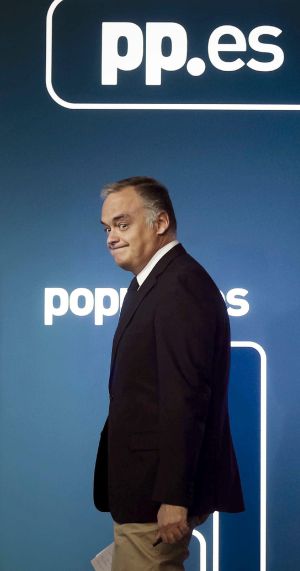 NOTICIAS 2013-1990ÍNDICEGONZÁLEZ PONS: “FABRA ERA MUY IMPORTANTE, PODÍA ACUDIR A LOS MINISTROS”	5DOS PARTICIPANTES EN EL ESCRACHE A PONS SERÁN JUZGADAS POR UNA FALTA	6PONS JUSTIFICA EL SALARIO DE RAJOY EN LA OPOSICIÓN POR LA AUTONOMÍA DEL PP	6GONZÁLEZ PONS: “A ESTE PASO VA A SER PUNIBLE HABER VOTADO AL PP”	7LA PAH MANTIENE SU QUERELLA POR INJURIAS CONTRA GONZÁLEZ PONS	8EL CASO DEL ‘MISTERIOSO ASCENSO’ DE LA PRIMA DE GONZÁLEZ PONS EN UNA EMPRESA PÚBLICA EN VALENCIA	9EL PP PAGA EL ALQUILER DE UN PISO DONDE VIVE GONZÁLEZ PONS A UNA EMPRESA VINCULADA A LA GÜRTEL	10GONZÁLEZ PONS: «NO PODEMOS DECIR QUE TRABAJAR EN LA UE ES TRABAJAR EN EL EXTRANJERO»	11EL JUEZ CITA A GONZÁLEZ PONS A UN ACTO DE CONCILIACIÓN CON LA PAH	12GONZÁLEZ PONS: 'AHORA LO MÁS FÁCIL ES SUMARSE AL 'ESPAÑA VA MAL''	13GONZÁLEZ PONS LLAMA "HIJOS DE PUTA" A LOS MALTRATADORES DE MUJERES Y EL PSOE CRITICA EL "INSULTO SEXISTA"	15GONZÁLEZ PONS: “PENSÁBAMOS QUE NÓOS ERA UNA ONG DIRIGIDA POR URDANGARIN”	15PONS: “LA CONTABILIDAD DEL PP NO TIENE NADA QUE VER CON LOS PAPELES DE BÁRCENAS”	17GONZÁLEZ PONS: "HAN APORREADO LA PUERTA DE MI CASA Y HAN COLGADO CARTELES EN EL PORTAL"	18GONZÁLEZ PONS: “DA LA IMPRESIÓN DE QUE SE HAN ESCRITO DE UNA SENTADA”	20EL SUPREMO ANULA LA CONCESIÓN DE LAS TDT ADJUDICADAS POR GONZÁLEZ PONS	21EL JUEZ INVESTIGA LA EMPRESA DE LA GENERALITAT QUE PRESIDIÓ PONS	22EL JUEZ INVOLUCRA EN EL 'CASO NÓOS' A MATAS Y OTROS TRES CARGOS DEL PP	23LA OPOSICIÓN EXIGE LOS PAPELES DE NÓOS QUE EL CONSELL NIEGA DESDE 2006	25GONZÁLEZ PONS FIRMÓ UN CONVENIO CON URDANGARIN POR CINCO MILLONES DE EUROSC.G.	2616/DICIEMBRE/2011	26GONZÁLEZ PONS 'ENCHUFA' A SU MUJER EN AGUAS DE VALENCIA, SEGÚN LOS SINDICATOS	27GONZÁLEZ PONS: “NO HAY NINGÚN ESPAÑOL TAN IDIOTA QUE QUIERA AL PSOE”.	28DE CUANDO GONZÁLEZ PONS, TAN TEMEROSO DEL "INFIERNO", SE CODEABA DESPREOCUPADO CON "EL DIABLO"…	29TODO EL PP TRAS LA BIOGRAFÍA DE UN MINISTRABLE	30PONS ACUSA SIN PRUEBAS AL GOBIERNO DE "FALSEAR" LAS PREVISIONES PARA 2012	31PONS CARGA CONTRA TVE EN TWITTER CON UNA FALSA ACUSACIÓN DE PARTIDISMO	32PONS ANUNCIA POR SORPRESA QUE RAJOY ASPIRA A CREAR 3,5 MILLONES DE EMPLEOS	33PONS SUGIERE QUE EL GOBIERNO CONVOCARÁ ELECCIONES TRAS UN COMUNICADO DE ETA	34GONZÁLEZ PONS: "CAMPS SIGUE SIENDO EL MISMO HOY QUE LA SEMANA PASADA"	35GONZÁLEZ PONS: "LA JUSTICIA EXIGE QUE TRATEMOS CADA CASO DE MANERA PARTICULAR"	36PONS ACUSA A RUBALCABA DE SER 'UN TRAIDOR EN TÉRMINOS POLÍTICOS'	37GONZÁLEZ PONS: "ESPAÑA VA A ESTAR PRESIDIDA EN UN AÑO DECISIVO POR UN PATO COJO"	37GONZÁLEZ PONS APOYA A BALTAR BLANCO	38PONS DESBARRA DE NUEVO Y TACHA LA REDUCCIÓN DE VELOCIDAD DE MEDIDA "SOVIÉTICA"	39GONZÁLEZ PONS ACUSA A LOS FISCALES DE "ESCONDERSE BAJO LA TOGA FRENTE A LOS FAISANES Y SOCIALISTAS"	39EL PP LLAMA A LA REVUELTA POPULAR	40PONS DIO UNA OBRA A LOS COTINO AUNQUE NO GANARON EL CONCURSO	41PONS, EL 'POLI MALO' DE RAJOY CONTRA RUBALCABA	42UN ENARDECIDO GONZÁLEZ PONS ASEGURA QUE HUBIERA LUCHADO POR ESPAÑA CONTRA LOS MUSULMANES EN 1212	43PONS: "ZAPATERO ES EL PRESIDENTE ROJO QUE REPRESENTA A LOS NO CREYENTES"	43PONS PIDE LA CABEZA DE BONO MIENTRAS DEFIENDE A CAMPS COMO EL CANDIDATO PERFECTO PARA LAS AUTONÓMICAS	44EL PSOE PIDE A PONS QUE DIGA SI DIO LICENCIAS DE TDT A UN IMPUTADO EN LA GÜRTEL	46EMPRESARIOS DE TELEVISIONES LOCALES SE QUERELLAN CONTRA PONS POR DAR 13 LICENCIAS DE TDT A UN IMPUTADO EN GÜRTEL	47DENUNCIAN A GONZÁLEZ PONS POR ADJUDICAR 13 CANALES DE TDT A UNO DE LOS PRINCIPALES IMPLICADOS EN LA GÜRTEL	47GONZÁLEZ PONS DESCALIFICA A LA POLICÍA Y A LA FISCALÍA	48GONZÁLEZ PONS DEFIENDE LA ADJUDICACIÓN DE LAS TDT	49¿FACILITÓ GONZÁLEZ PONS QUE EL IMPUTADO ULIBARRI SE LLEVARA 13 LICENCIAS TDT DE LA COMUNIDAD VALENCIANA?	49"ULIBARRI ME DIJO ANTES DEL CONCURSO QUE EL CONSELL LE IBA A ADJUDICAR 13 LICENCIAS DE TDT"	50LAS ALUSIONES GRABADAS DE CORREA A ALTOS CARGOS DEL PP	52EL BENEFICIARIO DE 13 TDT DEL CONSELL TIENE 60 MILLONES EN CONTRATOS PÚBLICOS EN LA COMUNITAT	52GARZÓN TAMBIÉN INVESTIGA AL EMPRESARIO AL QUE EL CONSELL CONCEDIÓ 13 LICENCIAS DE TDT	53GONZÁLEZ PONS REAPARECE EN LA TELEVISIÓN DE LOSANTOS, CRÍTICA CON RAJOY	54GONZÁLEZ PONS SE CONFIESA: "PALIN ME HA ENAMORADO UN POCO"	55EL PP DICE QUE EL SUICIDIO ASISTIDO ES "LIQUIDAR" GENTE CON FONDOS PÚBLICOS	56PONS DEFIENDE EL AEROPUERTO DE CASTELLÓN "AUNQUE NO SEA RENTABLE"	57LOSANTOS SE REFIERE A GONZÁLEZ PONS COMO UN MAFIOSO SICILIANO	57GONZÁLEZ PONS DISCREPA DE ELORRIAGA EN QUE RAJOY NO PUEDA 'CAPITANEAR' EL PP	58EL ESPADACHÍN DE LOS CIEN FILOS	59GONZÁLEZ PONS INSTA A LOS VOTANTES DEL PP A NO CREERSE LAS ENCUESTAS	60PONS DARÁ CRÉDITOS AL 0% A LOS INVERSORES FILATÉLICOS	61PONS PROTEGIÓ LA RIBERA DEL PANTANO Y EL RÍO TRAS LA URBANIZACIÓN DE UNA FINCA FAMILIAR	62UNA FINCA DE LA FAMILIA DE PONS SEXTUPLICA EL VALOR AL SER RECALIFICADA	62EL CABEZA DE LISTAS DEL PP POR VALENCIA, BAJO SOSPECHA	64DE LA VEGA DEMANDA A PONS POR ACUSARLA DE EMPADRONAMIENTO ILEGAL Y "PELOTAZO"	65LOS POPULARES CRITICAN AL FISCAL	66GONZÁLEZ PONS ASUME HABER ASISTIDO A UNA REUNIÓN CON FABRA SOBRE FITOSANITARIOS	68PONS RECOLOCA A DOMÉNECH EN UNA FUNDACIÓN CON CONSTRUCTORAS Y 60.000 EUROS DE SUELDO	68GONZÁLEZ PONS FICHA COMO ASESORA A LA HIJA DEL PROMOTOR INMOBILIARIO ENRIQUE ROIG	69GONZÁLEZ PONS DICE VERSE EN LA VIDA PRIVADA "ANTES DE LO QUE MUCHOS PIENSAN"	70EL CONSELL CONCEDE CANALES A LA COPE, VOCENTO, INTERECONOMÍA, 'EL MUNDO' Y JIMÉNEZ LOSANTOS	70EL CONSELL AVALA LA CENA-HOMENAJE A FABRA ALEGANDO ERRÓNEAMENTE QUE NO ESTÁ IMPUTADO.	72EL VICEPRESIDENTE DEL EJECUTIVO VALENCIANO Y MÁS DE MIL PERSONAS HOMENAJEAN A FABRA	72SEIS NUEVOS IMPUTADOS EN EL 'CASO FABRA'	73IMPUTADOS DOS CONCEJALES DEL PP DE TURÍS POR COMPRAR VOTOS A 50 EUROS EN 2003	74CAMPSISTAS Y ZAPLANISTAS SE AMENAZAN CON «DOSSIERS» Y CAMPS ESTUDIA DESTITUCIONES	74CAMPS RECTIFICA Y NO ASUME EL DICTAMEN DE LA AVL PARA APLACAR LA REBELIÓN INTERNA EN EL PP	76EL EJECUTIVO VALENCIANO ACUSA AL PRESIDENTE DE LAS CORTES Y AL PORTAVOZ POPULAR DE ALENTAR LA CRISIS DEL PP	77SENADOR ESTEBAN GONZÁLEZ	78UN HERMANO DEL SENADOR Y PORTAVOZ GONZÁLEZ PONS TRABAJA EN LA EMPRESA SEMIPÚBLICA TISSAT	79"CAIGO SIMPÁTICO PORQUE NO MANDO"	79UN SENADOR VALENCIANO DIRIGIRÁ LA POLÍTICA AUTONÓMICA DE LOS POPULARES	82GONZÁLEZ PONS: “FABRA ERA MUY IMPORTANTE, PODÍA ACUDIR A LOS MINISTROS”"Fabra era entonces una persona muy importante en el PP y no necesitaba dirigirse a mí, podía hablar directamente con los ministros". El vicesecretario de Estudios y Programas del PP, Esteban González Pons, ha negado este miércoles que el expresidente de la Diputación de Castellón, Carlos Fabra, le pidiera gestiones para agilizar los productos fitosanitarios de Vicente Vilar, el empresario que le denunció, ni para incluir enmiendas en la ley de sanidad vegetal que reclamaba Vicente Vilar y la patronal de los fitosanitarios.A preguntas de la fiscal Anticorrupción, quien fuera portavoz popular en el Senado durante aquella época, ha negado en todo momento la posible intermediación de Fabra. "Él tenía acceso a los ministros si lo solicitaba", ha indicado. Preguntado de nuevo sobre si hizo alguna gestión para interceder por Naranjax, la empresa de Vilar, ha dicho: "No, pero tampoco habría sido nada raro porque tras muchos años de parlamentario, cada vez que se tramita una ley los presidentes provinciales y otros colectivos hacen gestiones para intentar influir y es libertad de la Cámara aceptar enmiendas o no". "Todos intentan beneficiar a empresas de su región", ha añadido.Pons ha dicho no recordar, no obstante, el fax que Juan José Ortiz, entonces diputado popular, envió a Vicente Vilar en el que decía que Pons se pondría en contacto con Carlos Fabra para informarle de las últimas noticias sobre las enmiendas a la ley de sanidad vegetal. "No lo recuerdo, no era una ley que me inquietara".El exministro de Ciencia y Tecnología y exsecretario de Estado de Hacienda, Juan Costa, también ha desvinculado a Fabra de cualquier mediación. "De ninguna manera", ha dicho a preguntas del abogado del exdirigente. Costa, que ha empezado a declarar recalcando su "respeto profesional y personal" por Fabra, ha hablado de la reunión de 1999 en el Ministerio de Agricultura a la que acudió también el expresiente de la Diputación. "Fue una reunión amplia y fundamentalmente institucional", ha declarado. Costa ha dicho que el tema de los fitosanitarios de Naranjax sí salió en la reunión pero que el motivo principal fue el de la creación de un punto de inspección fronteriza en el puerto de Castellón.En la sexta sesión del juicio por el caso Fabra también ha declarado el exionspector de la Agencia Tributaria en la Comunidad Valenciana, Florentino Pellejero, a propuesta del abogado de Fabra. Este testigo ha destacado la "mínima colaboración" del expresidente de la Diputación, Carlos Fabra, en un proceso de investigación administrativo sobre su patrimonio y ejercicio fiscal abierto a instancias de una queja de la delegación de Tarragona. En este sentido, Pellejero ha asegurado que se remitió a la Fiscalía el ejercicio de 1999 de Carlos Fabra porque se concluyó que había "posibles indicios de delito".Esta investigación fiscal de las cuentas de Fabra y de su exmujer se realizó de forma paralela a la investigación judicial abierta por el llamado caso Fabra y a raíz de la denuncia del empresario Vicente Vilar. El exinspector de Hacienda ha destacado que se investigaron años posteriores pero que o bien no se superó el límite de 120.000 euros o no se hallaron indicios de delito. No obstante, y a preguntas de la fiscal y de la abogada del Estado, este testigo aseguró que Carlos Fabra tuvo una "colaboración mínima" en esta investigación y que "no se aportó con carácter general una explicación razonable de los múltiples ingresos en efectivo" registrados en 1999 (que la abogada del Estado ha cifrado en 146).Este testigo ha apuntado que "evidentemente" podrían haber concluido otra cosa si hubieran tenido acceso a otros documentos o pruebas como sí pudo tener la investigación penal abierta y por la que se han estimado, tal y como consta en el escrito del fiscal Anticorrupción, ingresos no declarados de Fabra por 1,9 millones.http://politica.elpais.com/politica/2013/10/16/actualidad/1381923525_727058.htmlDOS PARTICIPANTES EN EL ESCRACHE A PONS SERÁN JUZGADAS POR UNA FALTAEl juzgado rechaza que cometieran un delito de coacciones en la protesta ante la viviendaDos participantes en el escrache ante la vivienda en Valencia del vicesecretario de Estudios y Programas del PP, Esteban González Pons, serán juzgadas por una supuesta falta de coacciones. Así lo ha decidido la juez que ha instruido la denuncia del dirigente popular, que acusó a miembros y simpatizantes de la plataforma de afectados por las hipotecas (PAH) de aporrear la puerta de su casa y asustar a sus hijos, que se encontraban en la vivienda, durante la protesta realizada el pasado marzo. La PAH rechazó las acusaciones de González Pons y le demandó por injurias.El auto del Juzgado de Instrucción número 21 de Valencia considera que la concentración fue pacífica y "no se alteró el orden público", por lo que se centra en la actuación de dos participantes que subieron al rellano de la vivienda de González Pons, según la PAH, para hacer entrega de una carta en la que se pedía su apoyo a la Iniciativa Legislativa Popular para modificar la ley hipotecaria. La juez concluye que no cometieron ningún delito, pero sí una presunta falta de coacciones.Según recuerda el auto, entre 25 y 30 personas se concentraron el pasado 20 de marzo ante el domicilio familiar de González Pons, "discurriendo de forma pacífica dicha concentración", con la pegada de carteles pequeños en la fachada y "algún grito con el lema 'sí se puede". Ana María B. G y Yolanda P. D. accedieron al rellano del piso de González Pons y durante algo más de 10 minutos "estuvieron llamando al timbre y golpeando la puerta con la mano".La juez estima que este comportamiento fue "más allá del simple ejercicio del derecho a la libertad de expresión, no resultando legítimo el mismo, en cuanto que supone una vulneración del derecho de la familia del señor González Pons" a gozar en su domicilio de "tranquilidad y seguridad". Según el auto, la actuación de las denunciadas produjo "una situación de angustia en los moradores de la vivienda".No obstante, la magistrada considera que no quedan "debidamente justificados los elementos de gravedad que cabría exigir" para considerar que los hechos fueron constitutivos de un delito de coacción, ya que las denunciadas llamaron varias veces al timbre y golpearon la puerta, pero no hubo amenazas ni insultos, "hasta el punto de que los vecinos del inmueble no advirtieron la presencia" de las dos mujeres.Por todo ello, el auto acuerda la celebración de un juicio de faltas contra las participantes en el escrache.http://ccaa.elpais.com/ccaa/2013/09/12/valencia/1378990466_252203.htmlPONS JUSTIFICA EL SALARIO DE RAJOY EN LA OPOSICIÓN POR LA AUTONOMÍA DEL PP"Lo que hay que comparar es lo que cobraban en el Gobierno, que es lo mismo"El vicesecretario de Estudios y Programas del PP, Esteban González Pons, ha intentado justificar este mediodía la diferencia de sueldos entre Mariano Rajoy y Alfredo Pérez Rubalcaba al frente de sus respectivos partidos en la oposición. González Pons ha justificado que el hoy presidente del Gobierno cobrase casi el triple que Rubalcaba como jefe de la oposición porque "las empresas se organizan en función de su autonomía".El miembro de la dirección nacional del PP ha pedido que se comparen los salarios de ambos cuando estaban en el Gobierno y no en la oposición. "Lo que hay que comparar es lo que cobraban en el Gobierno, que es lo mismo", ha dicho Pons, en referencia a que los miembros del Ejecutivo tienen sus sueldos fijados, en función de su responsabilidad, en los presupuestos del Estado y no tienen permitido cobrar sobresueldos.González Pons ha evitado explicar por qué Rajoy cobró 239.084 euros en 2011 como jefe del principal partido de la oposición en 2011, mientras que Rubalcaba cobró por la misma función el año pasado un total de 83.676 euros. "No me parece que deba participar en comparar sueldos, porque no es deseable", ha continuado, "Lo que hay que tener en cuenta es si cumplen su función y sus retribuciones entran dentro de la legalidad"."Mas se ha puesto a favor de una parte de los catalanes y en contra de otra parte"Respecto a la decisión del PP de vetar todas las comparecencias de la oposición en el Congreso de los Diputados sobre el caso Bárcenas, González Pons ha argumentado que "cuando hay una investigación judicial lo mejor es no entorpecer". "Lo que pretendía ayer la oposición era censurar al presidente del Gobierno sin moción de censura, que es una figura que no existe", ha remachado.El dirigente del PP nacional se ha reunido hoy en Valencia con el secretario regional del partido en la Comunidad Valenciana, Serafín Castellano, para presentar el programa de la Escuela de Verano que se celebrará en la playa de Gandia entre el 5 y el 7 de septiembre y que tiene previsto inaugurar la vicepresidenta del Gobierno, Soraya Sáez de Santamaría.En su intervención, el vicesecretario general del PP también ha aprovechado su comparecencia para criticar al presidente catalán Artur Mas por apoyar la cadena humana a favor de la independencia prevista para el 11 de septiembre. "Cataluña lo que menos necesita son cadenas que recortan la libertad", ha dicho González Pons, que ha argumentado que el hecho de que Mas apoye la iniciativa, aunque no acuda a la misma, significa que "se ha puesto a favor de una parte de los catalanes y en contra de otra parte".http://ccaa.elpais.com/ccaa/2013/08/28/valencia/1377691332_753856.htmlGONZÁLEZ PONS: “A ESTE PASO VA A SER PUNIBLE HABER VOTADO AL PP”El dirigente del PP defiende la legalidad de la militancia de Pérez de los CobosLos populares dicen que en el Constitucional hay tres ex altos cargos de Gobiernos socialistasLa ironía y el sarcasmo han envuelto la reacción del Partido Popular a la información de EL PAÍS sobre la militancia en el PP del actual presidente del Tribunal Constitucional, Francisco Pérez de los Cobos. “A este paso va a resultar punible ser militante del PP e incluso haber votado al PP”. Esta ha sido la respuesta inicial del vicesecretario de Estudios y Programas del PP y diputado nacional, Esteban González Pons, a esta afiliación de Pérez de los Cobos a la formación conservadora, incluso cuando ya era magistrado del Tribunal Constitucional. Pero el PP no ve ningún problema jurídico. PNV y UPyD quieren ser “prudentes” hasta conocer más datos, pero de confirmarse, señalan, “sería grave” y pedirían explicaciones, según han expresado Carlos Martínez Gorriarán de UPyD y Emilio Olabarría del PNV. Este último ha señalado que si fuera así, “no podría continuar en su cargo”.Las dudas jurídicas sobre si existe incompatibilidad o no, objeto de discusión en ambientes jurídicos no existen en principio para el PP ya que solo la sitúan en el supuesto de que Pérez de los Cobos hubiera sido dirigente del partido pero no un afiliado sin responsabilidad en la organización. “No hay que mirar el reglamento del Poder Judicial ya que Pérez de los Cobos no es un juez de carrera sino catedrático por lo que no incurriría en esa incompatibilidad” ha sostenido el dirigente popular.¿ Por qué hay que limitar dónde la ley no establece límites ¿. Esta es otra de las líneas argumentales que va a utilizar el PP para defender a Pérez de los Cobos. Donde la ley no dice nada no hay por qué interpretarla en sentido restrictivo y, a juicio de González Pons, los límites se ponen para puestos directivos pero nada dice sobre los afiliados. Y como no se dice nada, nada hay que prohibir, según González Pons.El remate de sus apreciaciones se ha dirigido hacia el PSOE. “En el actual Tribunal Constitucional hay tres ex altos cargos de gobiernos socialistas, no afiliados al partido, pero sí han sido altos cargos”. El PP cita a Luis Ortega, que fue director general del departamento de Asuntos Institucionales de presidencia del Gobierno entre 1982 y 1989; José Antonio Xiol, director general de Relaciones con la Administración de Justicia, entre 1985 y 1990y Fernando Valdés, director del Servicio Jurídico del Estado entre 1986 y 1990. Estos datos figuran en sus biografías  en tanto que el presidente del Constitucional no ha declarado su militancia en un partido político.  Por otro lado, en la elección de todos ellos, incluido el presidente, no ha habido controversia toda vez que ahora y siempre funciona el sistema de cuotas, singularmente entre PP y PSOE para proveer estos puestos, como denuncia UPyD.“No nos extraña que esto ocurra dada la proclividad a la politización del Tribunal Constitucional y la  colonización del mismo  por el PP y el PSOE”, ha dicho el portavoz adjunto de UPyD, Carlos Martínez Gorriarán. “Queremos ser prudentes y no queremos precipitarnos pero de confirmarse sería un hecho muy grave”, ha rematado. También prefiere quedarse un paso atrás el diputado del PNV Emilio Olabarría hasta tanto “no se confirman los datos y se aportan pruebas fehacientes sería difícil sostener a esta persona en ese puesto”. El PP insiste en la ironía, expresada por González Pons: "No todos los miembros de cualquier órgano tienen que ser del PSOE"http://politica.elpais.com/politica/2013/07/18/actualidad/1374144615_545371.htmlLA PAH MANTIENE SU QUERELLA POR INJURIAS CONTRA GONZÁLEZ PONSEl diputado no retira sus declaraciones y envía al acto de conciliación a su abogadoLa querella es el siguiente paso. No hubo acuerdo entre la Plataforma de los Afectados por las Hipotecas (PAH) de Valencia y el diputado popular Esteban González Pons en el acto de conciliación este jueves en el Juzgado de Primera Instancia número 12 de Valencia. El colectivo exigía una "rectificación pública en la totalidad de los medios de comunicación por mentiras y difamaciones" contra el colectivo el pasado 20 de marzo, cuando llevaron a cabo un escrache ante la casa del diputado.La primera citación a la conciliación, paso previo a la presentación de esta querella, tuvo lugar el pasado 12 de junio, pero se suspendió "porque Pons no se dio por comunicado", según la PAH. Esta mañana González Pons tampoco ha acudido, pero sí ha enviado a su abogado, que no ha aceptado la propuesta de la plataforma. El colectivo fornalizará ahora una querella por los supuestos delitos de calumnia, vulneración del derecho al honor e injurias.El también vicesecretario de Estudios y Programas del PP afirmó tras el escrache llevado a cabo por la PAH que un grupo de personas "subió hasta casa y estuvo aporreando la puerta durante 45 minutos" con miembros de su familia dentro, además de "entrar en casas de los vecinos, cortar el tráfico y molestar a todo el mundo por la calle".  "Que alguien pueda justificar que se metan en el portal de mi casa, lleguen hasta la puerta y la aporreen con insultos cuando dentro solo hay niños me parece inaceptable", enfatizó tras lo ocurrido el pasado marzo.La plataforma se defiende y afirma que el escrache, que reunió unas 60 personas, fue pacífico y ordenado. Asegura que solamente dos miembros del colectivo accedieron al rellano de la casa de González Pons, donde estuvieron pocos minutos. Tras haber llamado tres veces al timbre, dejaron varias cartas de afectados por los desahucios en la reja de la puerta. Dos televisiones acompañaban a los representantes del colectivo y podrían corroborar con la versión de los hechos, según asegura."No consideramos que hicimos ningún delito o acto violento y, en defensa de la vivienda digna, vamos a seguir denunciando", ha asegurado Celes Navarro, uno de los activistas del colectivo que esperaban el final del acto de conciliación.Ana Blanco, portavoz de la PAH de Valencia, ha anunciado tras el acto de conciliación que el letrado del dirigente popular, José Ignacio Carbó, "no ha aceptado los términos propuestos". Ha añadido que González Pons "no acepta así que es mentira lo que dijo sobre los miembros de la plataforma y sobre lo que sucedió en el escrache de su casa". "Tampoco quiere retractarse públicamente de sus declaraciones a los medios de comunicación, con gran difusión y aprovechando su situación privilegiada de diputado", ha asegurado.Para Blanco, la intención del diputado al contar las mentiras es la de "criminalizar" la plataforma. "El trabajo que realizamos es mucho más importante y eso de aquí es una pérdida de tiempo. Pero es que no podemos dejar impunes sus palabras", ha concluido.El abogado de la plataforma, Ricardo Cano, ha afirmado que "el paso siguiente ahora es la querella", en la que van reclamar "los delitos de calumnia, vulneración del derecho al honor e injurias". Según ha concretado el letrado, se prevé que la querella se presente en la Audiencia Nacional, dado que las declaraciones se produjeron en Madrid. Ha señalado, además, que "se acabará tramitando en el Tribunal Supremo, dada la condición de aforado de González Pons"."La intención de la iniciativa es exigir responsabilidades por su actitud y llegar hasta el final. Y el objetivo es que le impongan una pena conforme al Código Penal por los delitos reclamados", ha insistido el abogado, quien no ha concretado cual podría ser.http://ccaa.elpais.com/ccaa/2013/07/11/valencia/1373540201_228141.htmlEL CASO DEL ‘MISTERIOSO ASCENSO’ DE LA PRIMA DE GONZÁLEZ PONS EN UNA EMPRESA PÚBLICA EN VALENCIAPatricia Stuyck Pons pasa de tener un contrato nulo a otro indefinido en una empresa investigada por corrupción... después de realizar informes favorables sobre sus dirigentesSe llama Patricia Stuyck Pons.., y es la prima hermana de Esteban González Pons. Hasta hace un tiempo ocupaba un puesto ‘fantasma’, el de ‘directora del área de Régimen Jurídico y Genstión Administrativa’, en una empresa pública, Entidad de Saneamiento de Aguas (EPSAR). Un puesto que simplemente no existía en el organigrama, es decir, que era ‘nulo’. Pero la prima del dirigente ‘popular’ ya puede estar tranquila, no sólo su trabajo ya no peligra, sino que además…, lo han “consolidado y legalizado” y lo han convertido en indefinido.Aguas nada limpias en las depuradoras¿Cómo se ha producido este ‘misterioso ascenso’? Según apunta a ELPLURAL.COM la diputada del PSPV, Carmen Martínez, en el asunto tiene mucho que ver que Patricia Stuyck es de segundo apellido Pons…, y también que elaboró y firmó desde su puesto en Epsar “numerosos informes remitidos al juzgado que investiga el caso Emarsa”, la empresa que controla las depuradoras de aguas de la Comunidad, entre ellas la de Pinedo, es decir la depuradora que surte de aguas potables a la ciudad de Valencia, y sobre cuya construcción y gestión hay abierto un proceso judicial por sospechas de corrupción. Sobre las investigaciones judiciales de este caso les hemos venido informando en ELPLURAL.COM en los últimos meses.En los informes de Patricia Stuyck, según la diputada socialista, se “justifica la labor realizada por Emarsa bajo la gerencia de José Juan Morenilla y con Ignacio Bernácer como jefe de explotaciones”, estos dos hombres, aunque no los únicos imputados, considerados en las investigaciones cabecillas del presunto desfalco de 40 millones de euros en la construcción de la depuradora de Pinedo.Un cargo que no existía…, pasa a ser indefinido“Nosotros veníamos advirtiendo desde 2009 -ha declarado la diputada socialista a este periódico- que el puesto que ocupa Patricia Stuyck Pons no estaba ni autorizado ni justificado, y que eso lo demostraban varios escritos de la propia Dirección General de Presupuestos de la Generalitat”. A pesar de eso, desde su cargo, como decimos, la prima de González Pons era la persona que tenía que contestar a los informes que le pedía el juez a Epsar para contrastar con los datos que pasaba la empresa investigada, Emarsa.Hoy, la diputada socialista se ha preguntado en público, y después para ELPLURAL.COM, por las razones que han llevado al vicepresidente de la Generalitat, José Císcar, a convertir en indefinido un puesto de trabajo “ni autorizado ni justificado” en los presupuestos, mucho más cuando existen informes contrarios de la Auditoría, y “en estos momentos en los que en esa empresa, Epsar, se está despidiendo a otros trabajadores con un historial limpio y décadas de trabajo a sus espaldas, mientras se favorece a los más leales y que siguen la táctica del secretismo y la opacidad”. “Mucho más -remata la diputada- si son primos de un alto cargo del PP, algo que en todas partes tiene ‘su peso’, pero aquí en Valencia, aún más”.http://www.elplural.com/2013/06/19/el-caso-del-misterioso-ascenso-de-la-prima-de-gonzalez-pons-en-una-empresa-publica-en-valencia/EL PP PAGA EL ALQUILER DE UN PISO DONDE VIVE GONZÁLEZ PONS A UNA EMPRESA VINCULADA A LA GÜRTELEsteban González Pons vive en Madrid en un piso alquilado que paga el PP a Everland SL, una empresa de la mujer del exdiputado Jesús Merino, que está imputado en el caso Gürtel. La vivienda cuesta 1.455 euros al mes.Según la investigación de la Audiencia Nacional, Merino utilizaba Everland SL para el cobro de comisiones por obras y recalificaciones"Es un piso que tiene alquilado el partido para quien lo necesite en la organización", asegura un portavoz del PP. "El partido ha pagado el alquiler de otros vicesecretarios en razón del trabajo que desempeñan para el partido en Madrid"El Partido Popular paga desde hace varios años el alquiler del piso que ocupa en Madrid uno de sus vicesecretarios generales, Esteban González Pons. La vivienda está alquilada a una de las empresas investigadas en el sumario de la Gürtel: Everland SL, una compañía dedicada a la asesoría y vinculada con Jesús Merino, exdiputado del PP y uno de los políticos imputados en la trama de corrupción que investiga la Audiencia Nacional. El piso cuesta 1.455 euros al mes.Los pagos a Everland SL por el alquiler del piso de Esteban González Pons aparecen reflejados en la contabilidad oficial del partido, que está investigando la Audiencia Nacional. El total de los pagos a Everland SL suma 17.457 euros al año y están detallados en el extracto de cuentas del PP bajo el epígrafe "Alquiler otros locales", a pesar de que se trata de una vivienda y no de un local. Los pagos mensuales aparecen al menos desde el año 2009 y, según ha confirmado el PP, continúan en la actualidad.A través de un portavoz oficial, el PP ha reconocido el pago por el alquiler este inmueble y que su actual inquilino es Esteban González Pons: "Es un piso que tiene alquilado el partido para quien lo necesite en la organización". Desde el PP no aclaran si ha habido otras personas que utilizasen esa vivienda con anterioridad, pero admiten que este tipo de pagos no son inusuales. "El partido ha pagado el alquiler de otros vicesecretarios en razón del trabajo que desempeñan para el partido en Madrid", afirma este mismo portavoz. Sin embargo, nada dice el partido que preside Mariano Rajoy sobre la empresa elegida, Everland SL, y sus vinculaciones con la trama Gürtel.La redacción de eldiario.es se ha puesto también en contacto con Esteban González Pons, que no ha querido aclarar si este pago en especie está declarado ante Hacienda, ni tampoco por qué no está detallado de manera específica en su declaración de bienes ante el Congreso. Ante las preguntas de esta redacción, Pons ha repondido con un SMS en el que se ha limitado a señalar: "Publica lo que tengas". Sin más comentarios.A pesar de que el partido paga su vivienda en Madrid, González Pons es uno de los diputados que cobra las dietas por alojamiento: 1.823 euros mensuales que compensan a los diputados de fuera de Madrid por los gastos que les genera la residencia en la capital.Everland, bajo la lupa de la Audiencia NacionalEverland SL es una de las empresas que está investigando la Audiencia Nacional dentro del enorme sumario de la Gürtel. La administradora única de la sociedad es lsabel Gutiérrez Benito, la mujer del ex diputado del PP Jesús Merino. Según el sumario, Everland era una de las vías que utilizaba el imputado Jesús Merino para cobrar comisiones de las empresas de la trama por la concesión de contratos públicos. Jesús Merino y su mujer llegaron a cobrar 8,44 millones de euros por asesorar a empresas entre 2002 y 2008, según un informe de la Agencia Tributaria.El juez también investiga supuestos pelotazos urbanísticos en la sierra de Madrid por los que Merino habría recibido a través de Everland una comisión de medio millón de euros. El procedimiento para cobrar estas presuntas comisiones, según la investigación judicial, era muy distinto al sobre o al maletín: todo iba con factura. La mujer de Merino firmaba contratos en nombre de Everland SL ligados a recalificaciones urbanísticas y, cuando estas se aprobaban, Everland pasaba la factura correspondiente por sus servicios. El propio Jesús Merino tuvo poderes en la compañía hasta el año 2006.Tras su imputación en la trama Gürtel, Jesús Merino entregó su acta de diputado y abandono el escaño. Además, pidió la suspensión en militancia en el Partido Popular. Sin embargo, esta circunstancia no fue impedimiento para que Génova siguiese haciendo negocios con Everland.Consulta íntegro el documento de la contabilidad oficial del PP que confirma los pagoshttp://www.eldiario.es/politica/PP-Gonzalez-Pons-vinculada-Gurtel_0_141386050.html GONZÁLEZ PONS: «NO PODEMOS DECIR QUE TRABAJAR EN LA UE ES TRABAJAR EN EL EXTRANJERO»«En la medida en que estén en Europa están en casa», asegura el vicesecretario general del PPEl vicesecretario general de Estudios y Programas del PP, Esteban González Pons, afirmó este domingo que la emigración de jóvenes en busca de mejores oportunidades tiene una lectura dolorosa y otra positiva y esa última es que trabajar en la UE no significa trabajar en el extranjero, sino en casa.«La salida de nuestros jóvenes a trabajar al exterior tiene dos lecturas: una es dolorosa porque se marchan porque no tienen empleo en España, pero otra es positiva y esa es cuando van a la Unión Europea (UE)», señaló en la clausura del debate «Los nuevos emigrantes» celebrado en Bruselas.«No podemos considerar que trabajar en la UE es trabajar en el extranjero, porque si lo hacemos así, nos estamos equivocando», señaló González Pons, quien también afirmó que «en la medida en que estén (los jóvenes) en la UE están en casa», desde un punto de vista de «patriotismo europeo», explicó.Con esto no quiere «en absoluto devaluar el problema que España tiene con el desempleo juvenil», recalcó González Pons, quien indicó que se han marchado 300.000 jóvenes desde que comenzó la crisis y 60.000 personas solo el año pasado, la mayoría jóvenes.En opinión del vicesecretario general del PP eso significa dos cosas: que los jóvenes españoles están «muy preparados» y que el mercado laboral español «está poco preparado y no puede ofrecerles una salida laboral a los jóvenes».«España puede sobrevivir con muchos parados solo apoyándose en la solidaridad y ayudándonos unos a otros, pero no puede sobrevivir sin sus jóvenes, perdiendo a una generación, porque es imposible seguir viviendo sin futuro» aseguró.Podemos tener muchísimos parados, seremos más solidarios, repartiremos más y mejor, pero si nos quedamos sin los jóvenes y sin futuro simplemente no habrá nada que repartir», añadió.En opinión de González Pons, «tiene que ser fundamental que exista una libertad para poder irse que esté contrarrestada con una libertad para poder venir», tanto para que los españoles puedan regresar como para que los demás europeos puedan trabajar en España.En este sentido, consideró muy importante la próxima cumbre europea de junio, que abordará el problema del desempleo juvenil y en la que el presidente del Gobierno, Mariano Rajoy, defenderá la necesidad de un plan para este segmento de la sociedad y buscará alguna fórmula para que la financiación bancaria llegue a las pymes, afirmó.«Si en España conseguimos que vuelva a haber empleo para los jóvenes, conseguimos que vuelva a haber crédito para pymes, volverá a haber consumo y con el consumo España estará en condiciones de ser una de las locomotoras que saque Europa de la recesión», indicó en el acto, en el que un pequeño grupo de jóvenes se indignó al no poder contar la otra cara de la emigración y abandonó la salahttp://www.lavozdegalicia.es/noticia/politica/2013/06/02/gonzalez-pons-podemos-decir-trabajar-ue-trabajar-extranjero/00031370184809136752874.htmEL JUEZ CITA A GONZÁLEZ PONS A UN ACTO DE CONCILIACIÓN CON LA PAHLa plataforma le acusa de haber 'mentido' en su relato del escrache a su piso. Otro juzgado investiga desde hace un mes la denuncia interpuesta por PonsEl juzgado de Primera Instancia número 12 de Valencia ha admitido a trámite el escrito de demanda presentado por la Plataforma d'Afectades per les Hipoteques (PAH) contra el diputado del PP Esteban González Pons y les ha citado el próximo 12 de junio a un acto de conciliación. La entidad acusa al 'popular' de haber "mentido" en los hechos que contó respecto al escrache que tuvo lugar en su vivienda el pasado 20 de marzo de 2013.La plataforma presentó a mediados de este mes una demanda en el Registro de Entrada de la Ciudad de la Justicia de Valencia para que se fijara un acto de conciliación con González Pons y, así, darle la "oportunidad" de que se retracte de sus declaraciones relacionadas con el escrache. Si el diputado decide no dar marcha atrás, la PAH ya anunció que presentará la correspondiente querella.Ahora, el juez ha decidido admitir la petición de la Plataforma y ha citado a las partes a un acto de conciliación para el próximo 12 de junio, a las 9.25 horas, según consta en la diligencia de ordenación facilitada por Cercle Obert.En el escrito presentado en el juzgado, la PAH indicaba que González Pons, "prevaleciéndose" de su condición de figura pública de la política como diputado, y "al objeto de desviar la atención sobre su implicación personal en la trama" del 'caso Nóos', llamó a diversos programas de debates en los medios de comunicación y realizó numerosas declaraciones "para denigrar a las personas que participaron en el escrache en los alrededores de su domicilio, y en general a la PAH".A raíz de estas declaraciones -según proseguía la demanda- miembros del PP, "especialmente los más significados extremistas" se lanzaron a "corear" los supuestos y falsos agravios padecidos por el diputado, "realizando todo tipo de descalificaciones, injurias y calumnias".En el escrito se reiteraba que González Pons faltó "total y absolutamente" a la verdad, y que "injurió y calumnió a pleno conocimiento a los participantes en el escrache y al conjunto de integrantes de la PAH imputando hechos falsos y supuestamente delictivos sin ninguna base".Por tanto, la PAH exige una rectificación y que el diputado reconozca que "mintió" en sus declaraciones; que "en ningún caso" subieron 60 personas al descansillo de su escalera, ya que fueron dos miembros de la plataforma y dos cámaras; que diga que es "falso" que aporrearan su puerta durante 45 minutos o que se le calificara de "asesino"; y que es falso que se produjera ninguna coacción o que se entrara en casa de ningún vecino.Paralelamente a este asunto, el juzgado de Instrucción número 21 de Valencia abrió hace algo más de un mes una investigación por la denuncia interpuesta por González Pons respecto al escrache, que se está instruyendohttp://www.elmundo.es/elmundo/2013/05/29/valencia/1369852672.html GONZÁLEZ PONS: 'AHORA LO MÁS FÁCIL ES SUMARSE AL 'ESPAÑA VA MAL''El vicesecretario general de Estudios y Programas del PP, Esteban González Pons, ha defendido la política que está llevando a cabo el PP y ha criticado a todos aquellos "campeones del pesimismo" que intentan cambiar el rumbo tomado. "Ahora lo más fácil es sumarse al 'España va mal'", ha afirmado el dirigente 'popular', dando así la vuelta al "España va bien" que popularizó el ex presidente del Gobierno José María Aznar cuando gobernaba."Es la hora del liderazgo, es la hora de la unidad y es la hora de dar la cara", ha proclamado González Pons en Valencia durante la clausura del acto del primer aniversario de la proclamación de Alberto Fabra como presidente del PPCV. "Somos el Partido de Fraga, de Aznar, de Miguel Angel Blanco, de Gregorio Ordoñez, de Loyola de Palacio, de Mariano Rajoy, pero hoy, sobre todo, el Partido de millones de Raúles que tienen puestas todas sus esperanzas en que no fracasemos", ha afirmado.Durante su intervención, Esteban González Pons ha realizado una analogía entre la crisis en la Comunidad Valenciana y la riada que anegó parte de Valencia en 1957. "Las crisis han actuado siempre como una riada y esta crisis, como la del 57, la peor de todas", tras la cual, los valencianos "movimos el río" e "hicimos un nuevo cauce", porque cuando nos lo proponemos, "este pueblo puede cambiar el curso de un río", ha afirmado.Por otro lado, el responsable 'popular' ha hecho mención a quien ha sido, ha dicho, la última persona en afiliarse al PPCV. Se trata de Raúl Serrano y lo hecho en la localidad castellonense de la Vall d'Uixó. Es un persona en paro, que intentó crear una empresa, ha contado González Pons, que ha señalado que su decisión de afiliarse "a pesar de estar en el paro tiene gran importancia porque es el ultimo que se ha unido a nosotros y comparte la lucha contra la dificultades"."Somos el partido de Raul Serrano, de un desempleado que no se conforma y que sabe que con nosotros, luchando por los puestos de trabajo", ha apostillado González Pons, que ha advertido de que el PP no renuncia a la creación de empleo y que renunciamos a crear empleo y el político que no apuesta por eso "debe largarse", ha afirmado.Por último, el dirigente nacional, ha querido mostrar la solidaridad del PP con las familias de las cuatro mujeres asesinadas por sus parejas a lo largo de esta semana calificando la violencia de género de "lacra inaceptable y de "drama insoportable. Nunca debemos bajar la guardia ante la violencia de género". González Pons ha señalado asimismo que la confianza de las mujeres víctimas violencia de Género en la sociedad "debe ser más grande que el miedo que tienen al hijoputa que las mata".También ha recordado que, pese a que el Gobierno ha anunciado nuevas medidas, éstas no serán suficientes si no existe la complicidad de toda la sociedad para acabar con los violentos y los maltratadores. "De todos depende que no vuelva a haber una mujer asesinada", ha concluido.'Credibilidad' y 'confianza'En el acto también han participado los ministros de Economía, Luis de Guindos, y de Industria, José Manuel Soria, quienes han defendido que España "va por el camino correcto" para salir de la crisis.De Guindos ha apuntado que "teníamos un problema de falta de confianza y credibilidad" y que "sin credibilidad y confianza es imposible recuperar un país". No obstante, "ahí es donde se ha empezado a dar la vuelta y los datos de las próximas semanas y los próximos meses pondrán eso de manifiesto", ha asegurado."No estamos del todo salvados", ha advertido De guindos, pero "estamos ahí y por eso mismo, lo que pido es todo el apoyo para vuestro presidente" porque Rajoy "sabe lo que hay que hacer", ha aseverado.Por su parte, Soria ha incidido en que llevan un año y medio de Gobierno en España y, aunque ha reivindicado que el punto de partida "era difícil y lleno de desequilibrios", las políticas aplicadas nos llevan "por la senda correcta". El titular de Industria ha reconocido que "todavía hay desequilibrios graves y dramáticos" como es el paro, que es un "gran problema"."Pero hay que poner en valor que hay señales positivas", y dar "credibilidad" a las previsiones que dicen que 2014 "será un año de crecimiento y el año en el que dejaremos atrás seis largos años de recesión económica". Incluso, puede que sea el curso de "crecimiento en el empleo", ha agregado Soriahttp://www.elmundo.es/elmundo/2013/05/25/espana/1369478615.htmlGONZÁLEZ PONS LLAMA "HIJOS DE PUTA" A LOS MALTRATADORES DE MUJERES Y EL PSOE CRITICA EL "INSULTO SEXISTA"El vicesecretario de Estudios y Programas del PP, Esteban González Pons, ha condenado este sábado la violencia de género tras los recientes fallecimientos de cuatro mujeres a manos de sus parejas: "Es un drama intolerable. El Gobierno está tomando medidas pero ninguna medida es suficiente si contra la violencia de género no exista la complicidad de toda la socidad. El 80% de las mujeres asesinadas no han denunciado. Si entre todos no las ayudamos a denunciar, seguirán muriendo. La confianza que tengan en la sociedad tiene que ser más grande que el miedo que le tienen al hijo puta que las mata".Pons ha hablado de esta forma en el acto organizado por el PP para celebrar el primer año de gobierno de Alberto Fabra al frente de la Generalitat valenciana.Por otro lado, Pons ha asegurado que "ahora lo más fácil es sumarse al 'España va mal'" y que, ante esa actitud, "es la hora del liderazgo, es la hora de la unidad y es la hora de dar la cara". En este sentido, Pons ha llamado a los miembros del PP a "dejarse la vida" para sacar a España de la crisis y que, por eso, el político que no crea en ello "debe largarse".Además, ha afirmado que en momentos difíciles como el que atravesamos lo fácil es rendirse ante las dificultades, renunciar a defender los sacrificios y “apuntarse al carro de los que claman que el médico se equivoca porque la medicina sabe amarga, sin darse cuenta que no es el médico sino la enfermedad quien puede matarlos”.Pons ha echado la vista muy atrás para comprar la crisis en la Comunidad Valenciana actual y la que sufrió en 1957 cuando una riada anegó parte de la ciudad. "Las crisis han actuado siempre como una riada y esta crisis, como la del 57, la peor de todas. Peor los valenciano movimos el río e hicimos un nuevo cauce. Cuando nos lo proponemos podemos cambiar el curso de un río", ha señalado.CRÍTICAS A PONSLa secretaria de Igualdad del PSOE, Purificación Causapié, ha criticado Pons por utilizar "insultos sexistas" para denunciar la violencia de género.Causapié ha apuntado que no se puede denunciar ni combatir la violencia contra las mujeres "insultando a otras mujeres". Por eso, según ha dicho, "no es admisible denunciar la violencia machista con la utilización de insultos sexistas"."Ese es precisamente el problema del PP; que no entiende que la violencia de género es producto de la desigualdad y del desprecio hacia las mujeres", ha señalado la dirigente socialista en un comunicado.http://www.huffingtonpost.es/2013/05/25/gonzalez-pons-sobre-la-vi_n_3335710.html GONZÁLEZ PONS: “PENSÁBAMOS QUE NÓOS ERA UNA ONG DIRIGIDA POR URDANGARIN”El ex consejero declaró al juez Castro que firmó el convenio a propuesta de CampsEn sus declaraciones al juez José Castro en calidad de testigo, Esteban González Pons derivó hacia el ex presidenteFrancisco Camps toda la responsabilidad de los fallidos Juegos Europeos, por los que la Generalitat, en virtud de un convenio, pagó al Instituto Nóos 382.203 euros.El que fuera consejero portavoz de Consell hasta 2006 se esforzó en poner distancia con este convenio que firmó “a propuesta” de Camps tras la aprobación por parte del Consell. “Yo soy un espectador”, subrayó al juez. En su relato, el ex presidente Camps hizo la propuesta del evento en las Cortes Valencianas y él fue ajeno a la gestación del proyecto, aunque, como portavoz del Consell, le pidieron que hiciera unas declaraciones en su defensa. “Yo, en aquella época no supe nada de eso”, contestó el pasado 19 de marzo ante la pregunta sobre las conversaciones, contactos y almuerzos que se realizaron previamente.El actual vicesecretario de Estudios y Programas del PP firmó ese convenio como presidente del consejo de administración de la Sociedad Gestora para la Imagen Estratégica y Promocional de la Comunidad Valenciana. Según explicó, se trataba de una sociedad instrumental para gestionar la imagen de la Comunidad Valenciana y no quedara en manos del comité organizador, como ocurrió con la Copa del América.A preguntas del fiscal, defendió que tras la firma del convenio no asistió a “ninguna reunión” ni le participaron “ningún trabajo”. También dijo desconocer si a partir de mayo de 2006 su sucesor en la consejería y la sociedad, Vicente Rambla, tuvo contactos con el Instituto Nóos. González Pons dijo, asimismo, no saber que Iñaki Urdangarín hubiera dejado la presidencia del Instituto Nóos en marzo de 2006 y que antes de la firma del convenio, el 23 de diciembre de 2005, le “sonaba” este organismo porque había organizado los encuentros de Valencia Summit, que “habían salido en todos los medios” y “sabía que era una ONG dirigida por Iñaki Urdangarín”. “En aquel momento, pensábamos que era una ONG. La información que ahora tenemos no era la que teníamos entonces”.González Pons sostuvo que el convenio “tenía sentido porque estaba Iñaki Urdangarín”. “Era deportista olímpico, dirigente deportivo y miembro de la Familia Real”. “Tenía unos elementos que nadie en el mundo más podía reunir para ayudar a la Comunidad Valenciana en un convenio y un objetivo de estas características”.Pero el ex consejero, fiel a su línea de separación, aseguró que “el asunto” lo llevaba Presidencia de la Generalitat, “y por parte de la Generalitat intervenían distintas personas, en particular el vicepresidente [Víctor Campos]”. “Podían haber estado haciendo cosas en Presidencia de la Generalitat sin que yo lo hubiera sabido”, se apartó. A preguntas del juez, también dijo ignorar si había sido Nóos el redactor del convenio y no haber recibido ninguna queja por parte de Urdangarín o su socio sobre las reticencias de la entonces subsecretaria de la Presidencia, Isabel Villalonga, a pagarles cerca de dos millones de euros en facturas por irregularidades.La oposición no cree ni una sola palabra del ex consejeroLos partidos de la oposición arremetieron ayer contra el ex consejero de Relaciones Institucionales y portavoz del Consell, Esteban González Pons, al trascender el contenido de sus declaraciones ante el juez José Castro, instructor del caso Nóos, el pasado 19 de marzo. El portavoz del Grupo Parlamentario Socialista en las Cortes Valencianas, Antonio Torres, lo calificó de “cobarde” por estar en “la estrategia de desmarcarse del pasado y culpabilizar a [Francisco] Camps de todo”. “Pero había un Gobierno que actuaba conjuntamente”, subrayó. Y añadió: “Que diga que era un mero espectador no se lo cree nadie”.Para el síndic de Compromís en las Cortes, Enric Morera, la comparecencia del ex portavoz del Gobierno valenciano “implica directamente” en la causa al ex presidente Camps. “Todo apunta a una próxima imputación”, valoró en un comunicado. Morera criticó asimismo la actitud de González Pons, que en su declaración “elude su responsabilidad” y señala directamente a Camps. “Después de esta declaración, es muy previsible que Camps tenga que dar respuesta ante el juzgado por la firma de este convenio, y, por todos los indicios que hay, lo más normal es que lo haga en calidad de imputado”.En esa misma línea, el portavoz adjunto de Esquerra Unida en las Cortes Valencianas, Ignacio Blanco, afirmó que “la figura de Camps dista mucho de estar rehabilitada a pesar de lo que dicen sus partidarios” y que su “futuro judicial es muy negro, ya que podría ser imputado en el caso Nóos en cualquier momento”. Blanco también arremetió contra González Pons, a quien “no se le puede eximir de responsabilidad”. “Cuando alguien firma un papel formando parte del Gobierno está asumiendo las consecuencias de sus actos”, añadió.http://ccaa.elpais.com/ccaa/2013/04/23/valencia/1366739882_807404.htmlPONS: “LA CONTABILIDAD DEL PP NO TIENE NADA QUE VER CON LOS PAPELES DE BÁRCENAS”Los populares niegan financiación ilegal pese a las coincidencias de las donacionesEl PP niega tajantemente haberse financiado ilegalmente pese a que la contabilidad interna remitida a la Fiscalía Anticorrupción y a la Audiencia Nacional registra todo los ingresos por donaciones empresariales -salvo uno- que recogió el extesorero Luis Bárcenas en los cuadernos manuscritos durante casi dos décadas. Después de la petición de explicaciones del PSOE por la financiación del partido, la dirección del PP ha salido a los pasillos del Congreso para desmentir y rechazar las acusaciones de financiación ilegal.Lo ha hecho Esteban González Pons, vicesecretario de Estudios y Programas del partido mayoritario. “La contabilidad del PP responde exactamente a lo que la ley le exige y le exigía. Y no tiene nada que ver con los supuestos papeles del extesorero Luis Bárcenas”. A toda pregunta de los informadores el dirigente popular reiteraba la misma declaración, con algún añadido pero con el mismo argumento de fondo. “El PP nunca se ha financiado ilegalmente; su financiación es legal y no tiene nada que ver con los papeles de Bárcenas y no nos cansaremos de dar explicaciones a los jueces y ante la opinión pública. Se han enseñado las cuentas, las auditadas y las que aún no ha auditado el Tribunal de Cuentas. No nos vamos a cansar de explicarnos”, ha concluido. A pesar de que ahora las coincidencias tanto en las fechas como en las cantidades, avaladas por el cruce de datos de la investigación, la cúpula siempre ha mantenido oficialmente el mismo mensaje. Esto es, "los papeles de Bárcenas no es la contabilidad del PP" y solo hay una contabilidad del partido, la oficial, aunque la formación se negó a dar a EL PAÍS sus cuentas para cotejarlas con los papeles. "La contabilidad del PP es única, transparente, limpia y ha sido sometida todos los años a la auditoría del Tribunal de Cuentas", llegó a decir el pasado 31 de enero, el mismo día de la publicación de la contabilidad, la propia secretaria general de los populares, María Dolores de Cospedal.  La dirección del PSOE había acusado directamente esta mañana al presidente del Gobierno y del PP, Mariano Rajoy, y a la secretaria general de ese partido, María Dolores de Cospedal, de mentir en torno a los papeles de Bárcenas y les ha exigido explicaciones inmediatas y convincentes.El secretario de Relaciones Institucionales, Antonio Hernando, ha destacado también en los pasillos del Congreso que los apuntes sobre donativos de empresas recogidos en la contabilidad interna del PP, que el partido remitió al juez Pablo Ruz de la Audiencia Nacional y a la Fiscalía Anticorrupción, coinciden en fecha e importe con las anotaciones de los manuscritos del extesorero del PP publicados por EL PAÍS."Lo que pone de manifiesto la contabilidad oficial del PP es que los llamados papeles de Bárcenas son ciertos”, ha señalado el dirigente socialista, por lo que ha apuntado que  Rajoy "'no estaba diciendo la verdad", cuando aseguró de los papeles que todo era falso "salvo alguna cosa", porque ahora se ha demostrado que "todo es verdad, excepto alguna cosa". Tampoco decía la verdad Cospedal, ha considerado, cuando afirmó que esos papeles no eran la contabilidad oficial del PP.Así las cosas, ha reclamado explicaciones "inmediatas y convincentes" al PP y ha considerado "inaudito" que ningún miembro de ese partido haya convocado a la prensa para, con las cuentas oficiales en la mano, explicar cómo se ha financiado esa fuerza política durante los últimos 20 años. Las sospechas de que hubo adjudicaciones de contratos públicos a empresas donantes del PP "se multiplican", ha opinado Hernando, quien recientemente presentó una batería de preguntas al Gobierno sobre este asunto.Antes de que Pons se pronunciara en la Cámara baja, la única reacción de la dirección del PP había llegado directamente de la ministra de Sanidad y antigua responsable de Coordinación del partido, Ana Mato se  ha limitado a asegurar este jueves que el PP ha actuado con "absoluta transparencia" en el caso Bárcenas y que ha dado todo tipo de explicaciones sobre las cuentas en negro reflejadas en los manuscritos del extesorero popular, Luis Bárcenas. Hasta el punto, ha asegurado la ministra en una entrevista en RNE, de que "ha colgado todas su cuentas en la página web" del partido. Eso, ha continuado, incluye "la auditoría que se ha hecho".Sin embargo, la ministra ha obviado que el PP solo ha publicado resúmenes de sus cuentas sin detallar gastos e ingresos, que no permitían aclarar las partidas de gasto incluidas en los apuntes manuscritos del extesorero de los populares. Además, solo ha entregado esta documentación completa a la investigación judicial del caso, y tras la petición del juez. Esa información ha permitido advertir a los investigadores que las cuentas oficiales del PP registran las donaciones de los manuscritos de Bárcenas.Mato también ha evitado referirse a que el PP ni siquiera ha logrado encargar la auditoría externa a la que se comprometió: el presidente Mariano Rajoy ordenó el pasado 21 de enero una "investigación interna profunda que será sometida a una auditoría externa" de toda la contabilidad del partido desde que nació el PP, en 1989. Pero ninguna consultora ha querido encargarse de estudiar sus cuentas. Las tres consultoras de primer rango requeridas para esa tarea (KPMG, Price Waterhouse y Deloitte) rechazaron asumirla. Los populares tampoco han presentado todavía todas las declaraciones de la renta de sus dirigentes prometidas por la dirección ese mismo día.La transparencia de la que habla la ministra llevó al partido a no convocar una rueda de prensa en seis semanas, después de que la secretaria general, María Dolores de Cospedal, definiera el supuesto finiquito del extesorero Luis Bárcenas con figuras jurídicas insólitas, según expertos laboralistas, como contrato "en forma de simulación” e “indemnización en diferido”.Además, el presidente Rajoy solo ha comparecido en rueda de prensa cuando se ha visto obligado porque se reunía con un mandatario extranjero —ocasiones en los que las preguntas están limitadas— y las explicaciones las ha dado únicamente ante la cúpula de su partido, sin someterse después a las cuestiones de los medios.http://politica.elpais.com/politica/2013/04/11/actualidad/1365676339_021338.htmlGONZÁLEZ PONS: "HAN APORREADO LA PUERTA DE MI CASA Y HAN COLGADO CARTELES EN EL PORTAL"González Pons denuncia haber sido acosado en su domicilio por un grupo de ciudadanos. "Han rodeado mi domicilio en Valencia y han colgado carteles. Han llegado a hablar con mi vecinos para advertirles de que vivir a mi lado es un peligro".La plataforma de Afectados por la Hipoteca ha hecho un llamamiento para que los ciudadanos interpelen a los políticos en plena calle para contarles las preocupaciones del colectivo. Es lo que se conoce como 'escrache', y ya se han empezado a dar los primeros casos. Esteban González Pons, vicesecretario de Estudios y Programa del PP, ha valorado en 'Más Vale Tarde' esta nueva práctica de protesta y ha denunciado ser víctima de este acoso."La protesta forma parte del diálogo que los políticos mantenemos con los ciudadanos, pero yo creo que hay límites", ha señalado Pons. "Han rodeado mi domicilio en Valencia y han colgado carteles. Han llegado a hablar con mi vecinos para advertirles de que vivir a mi lado es un peligro. El límite se ha rebasado cuando un grupo de personas han entrado en el portal y han subido hasta la puerta de mi vivienda para aporrear la puerta durante 30 minutos", ha denunciado González Pons."Es inadmisible que se ataque a mi familia por culpa de mi profesión. Los menores no tienen la culpa de nada". El vicesecretario de Estudios y Programa del PP señala que no se puede permitir que un diputado sea coaccionadoLA PAH LLEVA SU PROTESTA A LA CASA DE GONZÁLEZ PONS EN VALENCIA Y GALLARDÓN EN MADRIDEl vicesecretario de Estudios y Programas del PP ha comparado la protesta de los desahuciados con "coacciones similares en el País Vasco"Las Plataforma de Afectados por la Hipoteca (PAH) de Valencia y la comarca de l'Horta Sud ha llevado su protesta frente a la casa del vicesecretario de Estudios y Programas del PP, Esteban González Pons.Se trata de un nuevo escrache dentro de la campaña que están llevando el colectivo de desahuciados de "señalar públicamente" a los cargos públicos para que apoyen la ILP que presentó la plataforma el mes pasado, respaldada por cerca de un millón y medio de firmas. Mientras, Pons, que se encontraba en Madrid, ha asegurado que "esta no es forma" de convencerle y ha comparado la protesta de los afectados por las hipotecas con "coacciones similares que se han vivido en el País Vasco".La Policía Nacional ha identificado a unas 60 personas que participaban en la acción, en la que afectados por hipotecas han estado relatado sus casos particulares y han colgado carteles con botones verdes y rojos alusivos a las votaciones en el Congreso sobre esta materia. Una de las portavoces de la PAH de Valencia, Ana Blanco, ha comentado que en la acción -escrache- han participado "unas 80 personas" y durante esta concentración se ha tenido "siempre una actitud pacífica e informativa". Y ha indicado que el objetivo era "hacerle llegar unas cartas -a González Pons-, pero han dicho que no estaba" en su casa.La portavoz ha indicado, en declaraciones a Europa Press, que "se ha llamado al telefonillo, una persona nos ha abierto porque le hemos dicho que íbamos a dejar unas cartas". Los miembros de la PAH han dejado una serie de relatos a mano que reflejan la situación de las personas afectadas por las hipotecas y "porque lo que se pretende es que conozcan --los diputados-- lo que sucede a pie de calle", ha agregado. Ha relatado también que algunos miembros de la PAH Valencia han accedido al portal y allí "no había nadie y se han dejado las cartas". "Entre ellas, una carta para que se ponga en contacto con nosotros porque queremos informarle de una manera pacífica y siempre desde el respeto", ha destacado."Como parlamentario nacional tengo que emitir un voto en las próximas semanas y creo que esta no es la forma de convencerme para que vote en un sentido o en otro", ha manifestado González Pons en declaraciones a la Cadena Cuatro.La de Gallardón, tambiénAsimismo, decenas de activistas de la Plataforma de Afectados por la Hipotecas (PAH) se han concentrado esta tarde ante el domicilio del ministro de Justicia, Alberto Ruiz-Gallardón, y ante un edificio en el que se alojan múltiples diputados del Partido Popular en Madrid, entre ellos Iñaki Oyarzábal, para reclamarles que apoyen una modificación de la ley hipotecaria que paralice los desahucios. Los asistentes han acudido sobre las 19.00 horas al portal del ministro en una acción orquestada en el marco de la campaña de "señalización pública" emprendida por el colectivo y que esta misma mañana ha tenido como objetivo la casa del vicepresidente de Estudios y Programas del PP, Esteban González Pons, en Valencia.Al grito de 'Dación en pago, alquiler social', los concentrados han acudido a la vivienda de Gallardón con la intención de hacerle llegar unas cartas que reflejan la situación de los afectados por las hipotecas, una realidad que, a su juicio, ignoran los diputados del PP.http://www.publico.es/452429/la-pah-lleva-su-protesta-a-la-casa-de-gonzalez-pons-en-valencia-y-gallardon-en-madrid     20.03.2013GONZÁLEZ PONS: “DA LA IMPRESIÓN DE QUE SE HAN ESCRITO DE UNA SENTADA”El vicesecretario del PP afirma que el partido ha consultado con "algunos peritos""Hemos hecho todo lo que podíamos hacer", asegura “Da la impresión de que han sido escritos de una sola sentada”, ha declarado el vicesecretario general del Partido Popular (PP), Esteban González Pons, en una entrevista en TVE, sobre la contabilidad manuscrita del extesorero del PP, Luis Bárcenas, haciendo referencia a “algunos peritos consultados”“Se nos está acusando con unas fotocopias y unas fuentes anónimas”, ha indicado el dirigente del PP, con lo que considera que “es imposible que el partido pueda defenderse” y que tras su respuesta de transparencia, “más, no se nos puede pedir”. “Es un caso de prueba diabólica”, ha señalado."El Partido Popular es un partido honrado, hecho por gente de clase media, por muchas personas que han dado la vida y su patrimonio para que el Partido Popular llegue a ser lo que es", ha afirmado el dirigente del PP.Esteban González Pons ha reconocido que de existir una contabilidad B “no aparecería en ninguna parte”. “Pero no la hay”, ha afirmado para después añadir que “hemos hecho todo lo que podíamos hacer. Hemos repasado nuestra contabilidad, que es única, hemos repasado los dictámenes del Tribunal de Cuentas, hemos hecho una auditoría interna, los dirigentes hemos hecho una declaración jurada y vamos a publicar nuestros datos de la renta y patrimonio; la Fiscalía va a investigar si a pesar de todo aquí hay algo más de lo que se ha visto, y a partir de ahí, el honor de todos los miembros de la dirección está puesto por delante, y el presidente del Gobierno ha hecho una afirmación de su honestidad en la que todo el mundo cree".“Se ha encargado a los servicios jurídicos que emprendan las acciones judiciales. Políticamente queremos querellarnos contra todos, jurídicamente, presentaremos acciones contra quien las podamos presentar”, ha manifestado el dirigente del PP.El vicesecretario del PP ha defendido también la forma que el presidente del PP escogió para hacer esa declaración, una comparecencia sin preguntas, y ha afirmado que hoy, tras su entrevista con la canciller alemana, Angela Merkel, sí habrá una rueda de prensa.Esteban González Pons ha criticado además al secretario general del PSOE, Alfredo Pérez Rubalcaba, por pedir la dimisión de Rajoy. "Se ha comportado de manera cínica en términos políticos", ha dicho Pons. “Basándose solo en papeles de periódico, Rubalcaba ha pedido la dimisión del presidente, en un momento muy crítico”, ha indicado. Además, ha manifestado que cuando el PP pidió la dimisión del expresidente del Ejecutivo José Luis Rodríguez Zapatero lo hizo porque "la economía iba mal, cada vez había más desempleo y los ciudadanos no soportaban ese desgobierno", pero ha insistido en que ayer Rubalcaba "dio un paso adelante malo" y que este "siempre ha jugado a que la calle sintiera malestar cuando gobierna el PP". "Parece que tengan síndrome de abstinencia del poder"."Lo verdaderamente grave es que los ciudadanos no creen a los políticos, ni siquiera en Izquierda Unida, en Cayo Lara, que anda pidiendo elecciones cuando, en Andalucía, por unas poltronas y un viaje a Palestina está tapando la basura de los ERE falsos", ha afirmado Pons.http://politica.elpais.com/politica/2013/02/04/actualidad/1359973344_507351.htmlEL SUPREMO ANULA LA CONCESIÓN DE LAS TDT ADJUDICADAS POR GONZÁLEZ PONSLa mayoría de las 42 frecuencias locales fueron entregadas a empresas afines al PP, 13 de ellas a Mediamed, la empresa del imputado UlibarriLa sala tercera del Tribunal Supremo ha resuelto anular todas las adjudicaciones locales de Televisión Digital Terrestre (TDT) otorgadas por el Consell el 30 de diciembre de 2005. Se trata de 42 licencias privadas concedidas en 14 demarcaciones, cada una de las cuales, además, abría la posibilidad de poner en marcha un canal público tras la constitución de un consorcio entre los Ayuntamientos que la conformaban. La sentencia es consecuencia del recurso de casación presentado por Tele Elx, la primera televisión local que emitió en la Comunidad Valenciana, que se quedó fuera del reparto. Aunque perdió ante el Tribunal Superior de Justicia el 18 de julio de 2008, el Supremo ahora le ha dado la razón en una sentencia que deviene firme y definitiva.La razón principal de la anulación radica en que el Consell delegó la ponderación y valoración de las ofertas presentadas (un total de 71 empresas) a la empresa Doxa Consulting, que “carece de las notas de objetividad e imparcialidad que es propia de los órganos técnicos d ela Administración”, mientras “el artículo 88 del Real Decreto Legislativo 2/2000, como el Pliego de Cláusulas Administrativas Particulares, que constituye la ley del concurso, imponían a la Mesa de Contratación ponderar o valorar las ofertas presentadas”, según el fallo del Supremo. El Alto Tribunal recuerda también que en la resolución dictada el 30 de enero de 2006 por el Conseller de Relaciones Institucionales y Comunicación de la Generalitat Valenciana [González Pons] por la que se adjudican las concesiones (…) no refleja la valoración hecha por Doxa Consulting”.Además, el Supremo entiende que la resolución de González Pons “no permite conocer al recurrente [Tele Elx] las razones por las que su oferta no fue seleccionada, a pesar de que el artículo 88 del TRLCAP exige a la Administración motivar la resolución de la adjudicación (…) con referencia a los criterios de adjudicación de los criterios del concurso que figuren en el pliego”.El resultado es que “declaramos la nulidad de la resolución de 30 de enero de 2006 (…) por la que se adjudican las concesiones para la explotación de programas de televisión digital terrestre con cobertura local y contra la resolución de 12 de abril de 2006 de la Subsecretaria de la Presidencia por delegación del Presidente que desestimaba el recurso de alzada interpuesto contra aquella”.La Generalitat Valenciana fue la tercera comunidad en convocar el concurso el 1 de julio de 2005, cuyo resultado fue anunciado el 30 de diciembre de 2005, por el entonces portavoz del Consell, Esteban González Pons. El Plan Técnico Nacional de Televisión Digital Local dividió la Comunidad Valenciana en 18 demarcaciones, que podían disponer cada una de un múltiplex con cuatro canales, tres privados y uno público. En un primer momento solo se adjudicaron 14, ya que en esa fecha el Ministerio de Industria ni siquiera había adjudicado las frecuencias de La Vall d’Uixò-Segorbe, Gandía, Utiel-Requena y Dénia.Los 42 canales privados finalmente adjudicados fueron a parar en su mayor parte a medios de comunicación afines al PP. La empresa más beneficiada fue Mediamed Comunicación Digital, de José Luis Ulibarri, que fue constituida meses antes de resolverse el concurso y acabó recibiendo adjudicaciones en 13 de las 14 demarcaciones. La empresa ha acabado en concurso de acreedores y el empresario leonés imputado en el caso Gürtel.http://ccaa.elpais.com/ccaa/2012/09/13/valencia/1347529913_840506.htmlEL JUEZ INVESTIGA LA EMPRESA DE LA GENERALITAT QUE PRESIDIÓ PONSPide a Hacienda que analice si la sociedad que, por orden de Camps, firmó un convenio de seis millones con la ONG de Urdangarin hizo pagos a "entidades pantalla o interpuestas"  El juez que investiga los manejos del Instituto Nóos con dinero público ha ordenado a Hacienda que analice todos los datos mercantiles y contables de la Sociedad Gestora para la Imagen Estratégica y Promocional de la Comunidad Valenciana. Esa es la empresa pública en cuyo nombre y "a propuesta" de Francisco Camps el hoy vicesecretario de Comunicación del PP, Esteban González Pons, estampó su firma la víspera de la Nochebuena de 2005 sobre un convenio que garantizaba seis millones a la ONG de Iñaki Urdangarin para "diseñar" unos inexistentes Juegos Europeos cuya celebración ni siquiera se daba por segura. El magistrado da instrucciones a la Agencia Tributaria para que sus técnicos elaboren un informe sobre posibles pagos de esa sociedad pública a "entidades pantalla o interpuestas".En relación a ese convenio, que no llegó a ejecutarse pero reportó a la asociación del duque 382.000 euros abonados con cargo a los fondos de la Presidencia de la Generalitat, Pons debe declarar como testigo el próximo 15 de mayo. Como ya informó Público, la mayor parte del trabajo supuestamente hecho fue subcontratado por Nóos a una empresa valenciana, Lobby Comunicación, cuyo propietario acaba de ser imputado por el juez. Anticorrupción sospecha que Lobby cuyos datos también pide el juez a Hacienda cruzó facturas falsas con empresas de la trama Nóos. Entre las compañías del conglomerado que recibieron pagos de Lobby figura Aizoon SL, donde el duque y su esposa se reparten la propiedad al 50%.Nóos cobró 382.000 euros pese a que el convenio de los Juegos no se ejecutóAquel pacto de diciembre de 2005, el último de la serie valenciana de convenios que engrosó en total las cuentas del Instituto Nóos con 3,5 millones gracias a eventos turístico-deportivos de corta duración y largo aliento económico, fue aprobado por el Consell el mismo día de su firma. Y lo rubricó en primer término Víctor Campos, entonces vicepresident del Consell y quien el pasado verano aceptó una condena para librarse del banquillo en el caso de los trajes."No proporcional"Fechada el pasado 23 de noviembre, la providencia del juez da instrucciones precisas a la Agencia Tributaria sobre qué debe facilitarle respecto a la citada empresa pública valenciana: "Las operaciones con terceros [pagos y cobros], cuantos datos consten sobre sus administradores o apoderados, las cuentas corrientes de que sean titulares e informe relativo a aquellos proveedores o entidades que en general recibieron pagos y que desde el punto de vista técnico presenten características que los hagan poder ser considerados como entidades pantalla o interpuestas". El juez explica qué significa eso último: "Que no tengan la estructura organizativa para prestar el servicio por el que están cobrando o, aun teniéndola, pueda apreciarse a simple vista que la contraprestación recibida no es proporcional al servicio prestado".Que Camps propusiera firmar el acuerdo fue "una rareza", dicen en el PPAyer, González Pons no atendió las llamadas de Público ni desveló si finalmente acudirá el 15 de mayo a los juzgados de la madrileña Plaza de Castilla o si hará uso de las prerrogativas que le asisten como diputado para comparecer en su despacho del Congreso o declarar por escrito.Fuentes de la dirección nacional del PP adujeron que Pons ni siquiera ha recibido aún la citación judicial. Y remacharon que el papel desempeñado en ese convenio por el hoy portavoz del partido y entonces conseller valenciano de Relaciones Institucionales fue accesorio. "Se limitó sostiene el PP a firmar como le indicaron que hiciera porque si los Juegos se celebraban tendría que intervenir la empresa pública que presidía, pero ni autorizó ni pagó un solo euro", sostiene el PP. Pons permaneció al frente de la Sociedad Gestora entre diciembre de 2005 y junio de 2006. Dos años después, la sociedad adjudicó a dedo 445.000 euros a la trama Gürtel. En la recta final de su mandato, Camps ordenó disolver la empresa.El acuerdo del Consell que dio vía libre a la suscripción de aquel convenio ofrece dos singularidades: la más evidente, la fecha, porque se adoptó el mismo día que fue firmado el texto que garantizaba seis millones a la asociación sin ánimo de lucro del yerno del rey.La segunda peculiaridad estriba en el redactado. Porque aquel acuerdo se adoptó "a iniciativa del Vicepresidente del Consell, a propuesta del Presidente de la Generalitat". "Que una decisión del Consell se adoptara a propuesta de Camps es una rareza", asegura un alto dirigente del PP valenciano. "Lo normal es que sean los consellers quienes eleven propuestas, no el president", añade la fuente, que pidió expresamente no ser identificada.www.publico.es 11.01.12EL JUEZ INVOLUCRA EN EL 'CASO NÓOS' A MATAS Y OTROS TRES CARGOS DEL PPEl expresident y un exconseller, imputados por los manejos de Urdangarin. El apoderado de la empresa de los duques también cae. Gonzalez Pons y el número dos de Barberá, citados como testigosDulce Linares, directora de gabinete de Jaume Matas durante su último mandato como president de Balears, aportó en su declaración como testigo ante la Fiscalía la clave para entender por qué el Govern del archipiélago pagó 2,3 millones de euros al Instituto Nóos por organizar, en 2005 y 2006, dos minicumbres turístico-deportivas. Y esa clave, según la versión de Linares, se llama Iñaki Urdangarin. Mientras, el juez sigue estrechando el cerco y ayer imputó en esta rama del caso al expresidente Jaume Matas justamente en el primer día de su juicio por otra pieza del sumario, y al exconseller de Turismo Joan Flaquer, al tiempo que cita como testigos al vicesecretario de Comunicación del PP, Esteban González Pons, y al número dos de Rita Barberá, Alfonso Grau.Mario Sorribas, apoderado de Aizoon, la empresa propiedad de los duques de Palma y de quien Anticorrupción sospecha que operó como testaferro de Urdangarin en la empresa que desvió dinero al extranjero, también pasa a estar imputado. Comparte así desde ayer el mismo rango que su antiguo jefe y mentor, que comparecerá ante el juez el 25 de febrero.El juez imputa a Matas y cita como testigo para abril a González PonsEl juez aprieta las tuercas después de los registros y tras declaraciones como la prestada por Dulce Linares, que lanzó dos cañonazos de largo alcance: que el precio del primer convenio (1,2 millones) "fue impuesto desde el Instituto Nóos"; y que el segundo convenio (1,1 millones) se firmó en septiembre de 2006 porque, pese a que el duque ya había dimitido como presidente de la ONG en una reunión celebrada seis meses antes e inscrita en junio, "todo el mundo pensaba que Iñaki Urdangarin seguía ligado de alguna manera" a esa asociación. "Si no hubiera sido así, el segundo convenio no se habría firmado", apostilló la ex alto cargo, quien desde ayer comparte banquillo con su antiguo jefe en el primer juicio derivado del caso Palma Arena.Ayer, el duque siguió guardando silencio. Pero su abogado lanzó una amenaza de destinatario incierto al asegurar que no puede permanecer "quieto" ante las "filtraciones". Buena parte de la información más comprometedora para Urdangarin no procede de los registros policiales sino de los propios datos aportados a Hacienda por el Instituto Nóos y sus empresas satélite. Y de aquellos suministrados por bancos y cajas de ahorros.La declaración de Linares resulta aún más esclarecedora en cuanto al papel motriz de Urdangarin que la efectuada ante el juez, y esta vez como imputado, por el ex director general de Deportes del Govern balear José Luis Pepote Ballester. Pero el relato de ambos coincide en lo sustancial: que fue el aristócrata consorte quien propuso celebrar esas carísimas cumbres; que fue Jaume Matas quien ordenó que se hicieran; que fue la asociación la que elevó un presupuesto aceptado sin discusión; y que, por supuesto, fue el dedo el método utilizado para adjudicar el encargo bajo el ropaje del convenio con entidad sin ánimo de lucro: el Instituto Nóos, que acabó pagando a las empresas de sus dos máximos directivos Urdangarin y su socio Diego Torres una cantidad idéntica a la obtenida de la Generalitat valenciana y el Govern balear, 5,8 millones.De los 2.285.000 euros percibidos en el archipiélago por las cumbres de 2005 y 2006, el Instituto Nóos dejó sin justificar el destino de casi 700.000 euros. Y una vez que el juez le conminó a entregar los justificantes, aportó otros 147.500 euros en facturas improcedentes se correspondían con servicios ajenos a las cumbres de Balears o, según Anticorrupción, directamente falsas.Cuando el Ejecutivo de Jaume Matas decidió entregar 2,3 millones al Instituto Nóos por esas dos cumbres, las llamadas Illes Balears Forum, la idea había perdido originalidad. De hecho, la asociación ya experimentaba en Valencia desde 2004 el éxito económico de su fórmula: de allí obtuvo 3,1 millones por tres minicumbres turístico-deportivas.Tanto Dulce Linares como Pepote Ballester, el antiguo amigo de Urdangarin que ha terminado por delatar sus manejos mercantiles, subrayaron el incondicional apoyo ofrecido por Matas al duque en sus planes altruista-mercantiles.El precio del primer convenio, sostiene Dulce Linares, "lo impuso" NóosPor ejemplo, a la pregunta de cómo se gestaron las dos ediciones del Illes Forum en 2005 y 2006, Ballester evocó una conversación con Matas y entrecomilló verbalmente las palabras del expresident: "He estado con Iñaki Urdangarin y me ha propuesto realizar un evento con el deporte y el turismo en Mallorca". Aquello ocurrió "a finales de 2004 o comienzos de 2005". A partir de ahí, todo fue sobre ruedas. Y en julio se firmó el primer convenio. ¿Se planteó en algún momento la opción de pedir más ofertas? "En ningún caso", respondió Linares.Pons responderá en MadridLas investigaciones siguen avanzando y lo hacen a ritmo rápido. Ayer, el juez del caso, José Castro, dictó un auto en el que llama a declarar a unas 60 personas involucradas en el mismo. Las más relevantes entre los imputados son Jaume Matas, que declarará el 17 de mayo, el exconseller Joan Flaquer y Mario Sorribas, apoderado de Aizoon SL, la empresa del duque de Palma y su esposa y sobre quien la Fiscalía sospecha que pudo actuar como testaferro de Urdangarin en las operaciones opacas en el extranjero.Como testigos, el juez llama al vicesecretario de Comunicación del PP nacional, Esteban González Pons, que declarará el 15 de mayo. Pons presidía la sociedad pública valenciana que, el 23 de diciembre de 2005, firmó con el Instituto Nóos un cuarto convenio por seis millones para el diseño de los antes citados Juegos Europeos, aunque la ONG sólo llegó a cobrar 382.000 euros.www.publico.es 10.01.12LA OPOSICIÓN EXIGE LOS PAPELES DE NÓOS QUE EL CONSELL NIEGA DESDE 2006Esquerra Unida lamenta que el PP se escude tras la justiciaEl Consell alega que no tiene copia y la oposición cree que es una excusa Los grupos parlamentarios de la oposición en las Cortes han exigido nuevamente al Consell los papeles relacionados con el Instituto Nóos, que presidía Iñaki Urdangarin. Una documentación que el Gobierno valenciano ha negado sistemáticamente desde el año 2006.Socialistas, EU y Compromís quieren ver los expedientes relacionadosEl portavoz adjunto de Esquerra Unida en las Cortes, Ignacio Blanco, criticó ayer que el presidente de la Generalitat, Alberto Fabra, sea "tan opaco" como su antecesor Francisco Camps en esta cuestión.La documentación solicitada está referida a la organización por parte del Instituto Nóos, que presidía entonces el duque de Palma, de tres ediciones de unas jornadas denominadas Valencia Summit en los años 2004, 2005 y 2006 y al convenio firmado entre el Gobierno de Francisco Camps y la institución de Iñaki Urdangarin para preparar la candidatura de Juegos Europeos que nunca se llegaron a celebrar.Blanco aseguró ayer que "el impedimento a la tarea de control que realiza la oposición deja patentes dos cosas: el miedo del Consell a mostrar un expediente que posiblemente demuestra las irregularidades en los pagos a Iñaki Urdangarín y, por otro lado, que la transparencia de la que se jacta Fabra es una mentira, porque la opacidad en las instituciones en las que el PP gobierna continúa siendo la norma". El diputado de Esquerra Unida acusó al PP de recurrir "de nuevo a la vieja excusa de no dar la documentación esgrimiendo que ésta está en manos de la Justicia"."Ahora nos encontramos con la misma justificación, y por lo tanto con la misma opacidad, porque estos expedientes de las jornadas de Valencia Summit de 2004, 2005 y 2006, tendrían que poderse consultar sin ningún impedimento", subrrayó Ignacio Blanco. Por estas jornadas, Generalitat y Ayuntamiento de Valencia pagaron 3,7 millones de euros."El PP nos niega la documentación argumentando que están en manos de la policía judicial desde que ésta la requirió el pasado 7 de noviembre cuando visitó las oficinas de la empresa Ciudad de las Arts y las Ciencias (CACSA)", recalcó Blanco, que añadió: "Entendemos que la policía se llevó copia y que otra permanecerá en las oficinas, a la cual nosotros tenemos el derecho de acceder de acuerdo el artículo 12 del reglamento de las Cortes". Además de la incautación de documentación por parte de la policía judicial, la Fiscalía Anticorrupción de Baleares interrogó a varios cargos y ex cargos del PP en el Ayuntamiento de Valencia y en CACSA, donde han sido imputados dos ex directores generales en el marco de la instrucción del caso Palma Arena.Las exigencias de documentación por parte de la oposición se han redoblado tras descubrirse, a raíz de la investigación del caso Palma Arena, que el Gobierno de Francisco Camps se comprometió a pagar al Instituto Nóos un total de seis millones de euros por los estudios destinados a preparar la candidatura de unos Juegos Europeos en Valencia.En este convenio, firmado en diciembre de 2005, el Consell se comprometió a pagar a la entidad que presidía Iñaki Urdangarin 4,8 millones de euros por gastos corrientes y 1,2 millones por gastos de inversión en 2006 y 2007, sin descartar que el acuerdo se pudiese prorrogar.Para su financiación, la Consejería de Economía, autorizó una adenda al convenio en el que se estableció una subvención nominativa en 2006 de tres millones de euros. Finalmente, solo se pagaron 382.000 euros y se desistió de la iniciativa sin muchas explicaciones. La idea de celebrar unos Juegos Europeos partió de una empresa denominada Lobby Comunicación, cuyo propietario puso en contacto a Camps con Urdangarin.Presidencia de la Generalitat insistió el viernes en que las subvenciones se abonaron previa presentación de las facturas, que incluyeron gastos tan diversos como planes de comunicación de diferentes disciplinas deportivas, trabajos de asesoría fiscal y laboral, abono de una parte de las nóminas del personal contratado por Nóos, viajes, hoteles, alquileres, papelería, etc. Una documentación original que obra en poder de la policía judicial que investiga el caso Palma Arena y de la que, según fuentes de la Generalitat, no ha quedado copia en los archivos oficiales. Las mismas fuentes insistieron en que toda la facturación fue visada por la intervención general de la Generalitat, pero no descartaron que Nóos pudiese haber endosado algún gasto de difícil comprobación. "Es difícil saber si la factura de un ordenador, por ejemplo, se pasó a la vez en Baleares y en Valencia", admitieron.Motivo que ha llevado al presidente del Consell, Alberto Fabra, a dar orden a los servicios jurídicos de la Generalitat de que estudien las posibilidades de personarse en el caso Palma Arena, que se instruye en Baleares, si se confirma que hubo perjuicio económico para las arcas públicas. Tal y como ha hecho ya el Gobierno balear que preside el popular José Ramón Bauzá.Los socialistas, que han interpelado sin éxito al Consell desde 2006 sobre los contratos firmados con el Instituto Nóos, han vuelto a reclamar copia completa de toda la documentación a través de su diputada Eva Martínez. Por su parte, el portavoz de Compromís, Enric Morera, ha exigido también acceso a los contratos firmados para la celebración del Premio de Fórmula Uno, el Open 500 de tenis y la Global Champion Tour de Hípica. Los responsables de las empresas que han organizado la competición de tenis y la de hípica también han tenido relación empresarial con el duque de Palma.www.elpais.es 18.12.11GONZÁLEZ PONS FIRMÓ UN CONVENIO CON URDANGARIN POR CINCO MILLONES DE EUROSC.G. 16/DICIEMBRE/2011El portavoz del PP Esteban González Pons al referirse al ‘caso Urdangarin’ y también al ‘caso Campeón’ ha pedido que “la Justicia llegue hasta el final”. Lo dijo el pasado 1 de diciembre, cuando no imaginaba que la investigación de las presuntas irregularidades del duque de Palma llegaría a salpicarle. Hoy se ha sabido que el que es un probable candidato a dirigir un ministerio en el futuro Gobierno de Rajoy firmó un contrato con Urdangarin por cinco millones de euros, de los que el duque se llevó 382.000 euros, a pesar de que el evento no se celebró.El ministrable de Rajoy pasa la pelota a Camps y a Víctor Campos y asegura que él solo fue “un tercero que actuó de buena fe”El vicesecretario de Comunicación del PP firmó en diciembre de 2005, como conseller de Presidencia de Francisco Camps, el convenio, adjudicado a dedo, por el que la Generalitat valenciana se comprometía a pagar a Iñaki Urdangarin cinco millones de euros públicos si conseguía que Valencia albergase los Juegos Olímpicos Europeos, según desvela El Mundo.Una entidad creada 11 días antesGonzález Pons rubricó el acuerdo con el Instituto Nóos que presidía el duque de Palma en representación de una entidad pública constituida solo 11 días antes, la Sociedad Gestora para la Imagen Estratégica y Promocional de la Comunidad Valencia, que tenía como fin coordinar las acciones de promoción de la imagen de la Comunidad Valenciana en España y el mundo.Urdangarin justificó ante la Generalitat tanto estos 382.000 euros que cobró, pese a que no hubo evento, como los otros tres millones percibidos por los dos congresos Valencia Summit, con un sinfín de justificantes de los congresos sobre Turismo y Deporte (Illes Forum) de servicios prestados al Govern balear.Los mismos recibos que usó en BalearesEl duque de Palma empleó los mismos recibos para intentar acreditar trabajos que no guardan relación alguna entre sí. Los pagos de compra de material de oficina que Urdangarin y su socio Diego Torres aportaron al instructor del caso, juez José Castro, para documentar los 2,3 millones de euros públicos que percibieron por organizar unas charlas sobre Turismo y Deporte en Baleares son exactamente los mismos que ahora aparecen en Valencia para justificar las charlas del Valencia Summit y los trabajos supuestamente realizados para conseguir los Juegos Europeos. También figuran en ambos expedientes recibos calcados de pagos a empleados y otra serie de gastos menores.González Pons apunta a Camps y a Víctor CamposA preguntas de El Mundo, publicadas hoy, González Pons ha respondido lanzando la pelota a otro tejado al afirmar que su misión se limitó a cumplir una resolución del Consejo de Gobierno presidido por Camps, que el convenio “se formalizó a propuesta de Paco Camps y el pago (de los 382.000 euros) lo firmó y lo ejecutó Víctor Campos con cargo a la Consejería de Presidencia”. Él fue, según precisó, “un tercero que actuó de buena fe”.www.elplural.com  16.12.11GONZÁLEZ PONS 'ENCHUFA' A SU MUJER EN AGUAS DE VALENCIA, SEGÚN LOS SINDICATOSAguas de Valencia S. A. (AVSA) ha fichado a Pilar Bertolín, esposa de Esteban González Pons, como directora creativa del departamento de marketing de la empresa, de la que el Banco de Valencia, cuyo accionista de referencia es Bancaja, posee el 30% del capital. Fuentes sindicales han señalado a El Confidencial que AVSA contrató a Bertolín el pasado mes de julio por sugerencia del vicesecretario general del PP y hombre de confianza de Mariano Rajoy. La empresa lo niega, y González Pons afirma que Aguas de Valencia es una compañía privada y "puede fichar a quien quiera".Bertolín -familiarmente conocida como Piluca- y González Pons contrajeron matrimonio en 2007 en la localidad alicantina de Denia, arropados por la plana mayor del PP valenciano, que encabezaba el entonces presidente de la Generalitat, Francisco Camps. Ambos tienen seis hijos: dos de la anterior pareja del dirigente del PP, tres del primer matrimonio de Bertolín y uno más en común. Piluca, diseñadora de profesión, será a partir de ahora la responsable de Agua, la revista corporativa de Aguas de Valencia, según confirmaron ayer fuentes de la empresa.El fichaje de Bertolín ha provocado un profundo malestar en la plantilla de AVSA, según fuentes sindicales. La empresa sostiene que la diseñadora llega "avalada por su experiencia profesional" y tras superar un proceso de selección basado en los curriculums recibidos para optar al puesto. Sin embargo, los sindicatos aseguran que no ha existido tal proceso, y que el único mérito de la diseñadora para obtener el empleo es el de ser esposa de González Pons, que fue consejero de la Generalitat valenciana y ex portavoz del PP en el Senado.Buenas relaciones con la cúpula de AVSAEl vicesecretario general del PP, que aparece en las quinielas de ministrables del primer Gobierno de Rajoy, mantiene excelentes relaciones con la cúpula de Aguas de Valencia, que gestiona la captación, tratamiento y distribución de agua potable en la capital valenciana y su área metropolitana: desde Eugenio Calabuig, máximo responsable de la compañía, a Alfonso Rus, presidente de la Diputación de Valencia y del consejo de administración de EGEVASA, una de las empresas participadas por AVSA, pasando por José Luis Olivas, presidente de Bancaja y ex presidente de la Generalitat.   González Pons aseguró ayer a El Confidencial que ni ha recomendado a su mujer ni ha tenido nada que ver en su contratación. "Pero aunque lo hubiera hecho", advirtió, "Aguas de Valencia es una empresa privada que puede fichar a quien quiera". El vicesecretario general del PP añadió que Piluca Bertolín se limitó a "enviar su curriculum" y finalmente fue seleccionada entre otros candidatos.http://www.elconfidencial.com/espana/2011/12/02/gonzalez-pons-enchufa-a-su-mujer-en-aguas-de-valencia-segun-los-sindicatos-88693/GONZÁLEZ PONS: “NO HAY NINGÚN ESPAÑOL TAN IDIOTA QUE QUIERA AL PSOE”.  El portavoz del PP pide disculpas varias horas después en su TwitterEra la presentación de las candidaturas del PP valenciano al Congreso y al Senado, y el cabeza de lista y vicesecretario de Comunicación del PP, Esteban González Pons, no se mordió la lengua. El número uno por Valencia al Congreso de los Diputados aseguró que la gente está por un cambio político porque “no hay ningún español tan idiota que quiera la continuidad que el PSOE ha dado estos años”. Lo dijo tras referirse a los mítines que tanto el candidato del PP a la presidencia del Gobierno, Mariano Rajoy, como el del PSOE, Alfredo Pérez Rubalcaba, tienen previsto ofrecer en diferentes fechas en la plaza de toros de Valencia. González Pons mostró su sorpresa por el cartel socialista que componen el expresidente del Gobierno Felipe González y Rubalcaba. “Sorprende que no venga Zapatero”, dijo el candidato popular. “Este cartel podría haber sido el de 1982 y sorprende que 30 años después se presenten como cartel de cambio. La protesta de los socialistas valencianos llegó poco después. La cabeza de lista del PSOE al Congreso por Valencia, Inmaculada Rodríguez Piñeiro, exigió una “rectificación inmediata” a Pons y consideró una lástima que, ante la falta de programa y argumentos, el PP recurra a la descalificación y al insulto a 11 millones de españoles. “El afán de González Pons por acaparar segundos en televisión le ha llevado a cometer este imperdonable error en el que muestra cuál es el verdadero programa del PP: el desprecio al adversario y una falta de respeto a los que no piensan como ellos”, continuó. El secretario de Organización del PSOE, Marcelino Iglesias, exigió al líder del PP, Mariano Rajoy, que hiciese rectificar a González Pons. A última hora de la tarde, González Pons escribió en su Twitter: “El PSOE me acusa de insultarles. No es verdad. Pero no le voy a dar vueltas. Si alguien se siente ofendido retiro la palabra. Mis disculpas”. El incidente de Pons recuerda la polémica del expresidente de la Federación Española de Municipios y Provincias, Pedro Castro (PSOE), que en 2008 se preguntó en voz alta: “¿Por qué hay tanto tonto de los cojones que todavía vota a la derecha?”. Castro participaba en un acto sobre presupuestos en Getafe, donde gobernó 28 años. Tras enzarzarse en una discusión con un vecino a cuenta de las pensiones y las diferencias al respecto entre la Junta de Andalucía y la Comunidad de Madrid, el socialista pronunció el exabrupto, que quedó grabado y colgado en la página web del Ayuntamiento. El insulto originó un terremoto en el PP. Luego, Castro pidió disculpas. www.elpais.e 23.10.11DE CUANDO GONZÁLEZ PONS, TAN TEMEROSO DEL "INFIERNO", SE CODEABA DESPREOCUPADO CON "EL DIABLO"…El cabeza de lista del PP por Valencia, Esteban González Pons, está promocionando estos días su autobiografía en el marco de la precampaña del 20-N. Un volumen en el que el 'popular' se pinta a sí mismo con tinte heroicos y no profundiza en aspectos polémicos como su relación con la Gürtel, la trama de presunta corrupción que le ha costado el puesto a su amigo y valedor Francisco Camps. Apenas alude a la Gürtel en relación a las informaciones que apuntaban que él sería también imputado, lo que atribuye a maniobras de Interior: "la tierra se abrió ante mis pies, me enseñó las fauces negras del infierno y volvió a cerrarse antes de que llegara a caerme en el caldero". Desde el PSOE ya le han recordado que "si sintió alguna vez que caía al infierno es porque había hecho tratos con el diablo" y han ironizado apuntando que "sólo los pecadores temen caer en ese 'caldero'". Por ejemplo contrató con Orange Market los servicios de diseño y maquetación de la Guia de la Comunicació de la Comunitat Valenciana del año 2005, cuando él era conseller de Relaciones Institucionales y Comunicación.En su autobiografía Camisa blanca, González Pons no puede evitar abordar la Gürtel, la trama de presunta corrupción y sobornos a políticos que ha acabado políticamente con Francisco Camps. El expresidente fue su principal valedor y le condujo desde la política valenciana a la nacional junto a Mariano Rajoy. Pero el actual vicesecretario de comunicación del PP lo que recuerda es el día en que aparecieron informaciones de que podría ser él también imputado por la Gürtel, y aunque reconoce que temió verse salpicado y hundido por el escándalo, lo atribuye a maniobras de Interior. Incluso dice que fue el juez Garzón quien le salvó.Culpa a InteriorAsí, González Pons apunta en el libro que cuando su nombre apareció como posible imputado por la Gürtel "fueron las peores horas de mi carrera política" y lo atribuye a que "alguien muy importante en el Ministerio del Interior insistió confidencialmente ante los periodistas para que me presentaran como posible enredado en un conocido asunto judicial que no tenía nada que ver conmigo". El popular apunta que desde Interior intentaron "hacerme daño" y "ensuciarme", y sentencia que "sin tener por qué, me salvó Garzón". Se refiere al hecho de que el juez desmintiera públicamente que le fuera a imputar. El dirigente popular aparece citado en varias ocasiones por los cabecillas de la trama en las grabaciones del sumario judicial."El infierno se abrió y se cerró"González Pons, según los extractos del libro que publica el diario Levante, se recrea en lo mal que lo pasó aquel día traumático: "Ocurrió el 25 de febrero de 2009. Aquel mediodía, la tierra se abrió ante mis pies, me enseñó las fauces negras del infierno y volvió a cerrarse antes de que llegara a caerme en el caldero". Al final del día, tras el desmentido de Garzón, "todo estaba en su sitio, el infierno en menos de una hora se abrió y se cerró". "El cuchillo de la deshonra inmerecida me rozó el corazón", insiste para enfatizar el miedo que sufrió.Imágenes escaneadas de la Guía de la Comunicació de la Comunitat Valenciana 2005 en las que aparece la autoría de Orange Market y el conseller responsable de la misma, González PonsPSPV: "Omite" explicar su relación con Orange MarketEstos pasajes han provocado la indignación del PSOE, que advierten de que el dirigente popular "mezcla realidad y ficción" y "omite todos aquellos detalles lamentables que justificaban su relación con los miembros de la trama corrupta más importante que ha operado en la Comunitat Valenciana". Así se ha expresado la portavoz del Comité Electoral de los Socialistas Valencianos, Carmen Montón, quien ha declarado que González Pons "se autoproclama mártir en su biografía sabiendo que es mentira" cuando hace referencia al caso Gürtel."Sólo los pecadores temen caer en ese ‘caldero’"La socialista Montón ha recordado por ejemplo que González Pons contrató con Orange Market los servicios de diseño y maquetación de la Guia de la Comunicació de la Comunitat Valenciana del año 2005, cuando él era conseller de Relaciones Institucionales y Comunicación -pinchando aquí se puede acceder a un escaneo de aquella guía en la que aparece la firma de la empresa de El Bigotes como responsable-. Las relaciones del Gobierno valenciano con Orange Market, la empresa de El Bigotes, han provocado la imputación del expresidente Camps y su salida del Ejecutivo así como la condena de dos altos cargos del Govern que reconocieron haber recibido regalos. "El popular pensaba que podía ir al infierno, porque sabía que no había obrado correctamente", dejó caer Montón, y es que "sólo los pecadores temen caer en ese ‘caldero’".www.elplural.com 18.10.11TODO EL PP TRAS LA BIOGRAFÍA DE UN MINISTRABLEEl vicesecretario de Comunicación del PP, Esteban González Pons, triunfó ayer en la presentación en Valencia del libro que narra sus vivencias políticas y personales. Todo el PPCV, amigos y familia arroparon al candidato.La plana mayor del PP valenciano, con el presidente de la Generalitat, Alberto Fabra, a la cabeza, arropó ayer al vicesecretario general del PPCV, Esteban González Pons, durante la presentación de su libro «Camisa Blanca». Ataviado con la prenda que da título a su obra y ante unas cuatrocientas personas, el portavoz de un PP que cabalga sin freno hacia la Moncloa, logró lo que hace tan sólo unos meses hubiera sido complicado: ser profeta en su tierra. A excepción de Alfonso Rus y Rita Barberá, —ambos con agenda a la misma hora, aunque en el primero pudo haber ido— lo más granado del PP valenciano quiso escuchar de viva voz las vivencias políticas y sobre todo personales de un valenciano que ya parece tocar poder. Consellers en activo y exconsellers, diputados nacionales, autonómicos, etc abarrotaron una sala que no tardó en quedarse pequeña. Al acto acudieron, entre otros, el diseñador de moda Alex Vidal, el presidente de Levante UD, Quico Catalán; el vicepresidente del Consejo General del Poder Judicial, Fernando de Rosa; el presidente del Puerto, Rafael Aznar o el constructor Savador Vila. Entre el público, se sentó Consuelo Ordóñez, hermana de Gregorio Ordóñez. También hubo presencia militar e incluso socialista, la del exconseller Felipe Guardiola, amigo personal del autor. De hecho, lo amigos y la familia ocuparon un lugar muy destacado, muy revelador del carácter del protagonista. Pons eligió a cuatro de sus amigos — compañeros de Facultad de Derecho y del colegio de los Jesuitas— para una presentación cargada de anécdotas. La guinda no pudo ser más sorprendente, original y costumbrista. Nada menos que el cantautor satíricos valenciano «Tio Fredo» con su inseparable rock de la paella.De la tertulia del Agujero —el grupo de amigos con los que Pons debatía de política en los tiempos de la Facultad—hubo dos presencias —José Manuel Uncio y Vicente Burgos— y dos ausencias: la de Gerardo Camps —que falló por una urgencia familiar— y la esperada, aunque no menos destacada, de Francisco Camps.Más con traje de candidato que con camisa blanca, González Pons, reivindicó «el espíritu de la Transición» para la Comunitat Valenciana. «Los valencianos no tenemos que renacer ni rearmarnos, sino seguir creyendo en nosotros mismos, sin complejos», dijo en la parte más seria de su presentación . El libro, editado por Ruzafashow, y que Pons dedicó sobre todo a su mujer Piluca, busca, confesó, mostrar su rostro más oculto.www.levante-emv.com 19.10.11PONS ACUSA SIN PRUEBAS AL GOBIERNO DE "FALSEAR" LAS PREVISIONES PARA 2012El PP abona el terreno y busca coartadas por si llega a La Moncloa: "No sabemos si nos vamos a encontrar un agujero"El PP ya está preparando el terreno para cuando llegue a La Moncloa —si gana las elecciones— y busca coartadas para gobernar. Aprovechando los malos datos del paro de septiembre, su vicesecretario de Comunicación, Esteban González Pons, denunció este martes que "todas las previsiones" presentadas por el Gobierno para el año que viene son cifras "hinchadas y falsas" y criticó que "el Ejecutivo lo sabe" y no lo ha subsanado.No aportó ninguna prueba el dirigente conservador. En Radio Nacional, Pons optó por ponerse la venda antes de la herida y sembrar la duda: "No sabemos si nos vamos a encontrar un agujero. Si nos lo hemos encontrado en todas las Comunidades Autónomas, no sabemos qué nos podemos encontrar ahora", afirmó sin concretar más.Pons negó sin embargo que estas afirmaciones sean una excusas para dejar de realizar medidas cuando lleguen a La Moncloa. "No será un argumento. Las cosas están muy mal. Quién llegue al Gobierno tendrá que sacarnos adelante y no hay excusas que valgan"."Empleo en caída libre"Al ser preguntado por la cifra de paro que subió en 95.817 desempleados en septiembre y registró su mayor repunte en este mes desde 1996, Pons indicó que el empleo en España se encuentra "en caída libre". "Necesitamos un cambio, a este ritmo todos en España nos vamos a quedar en el paro, hasta el piloto automático".Sobre las cifras del paro también opinó María Dolores de Cospedal en Antena 3. La secretaria general del PP,  afirmó que contra el paro hace falta "más ahorro".El dirigente conservador evitó hablar de recortes y sí de "reformas": propuso, para recuperar la confianza, una reforma laboral "distinta a la que se ha hecho", una reforma del sistema financiero y apoyar una "bajada de impuestos". Cospedal también negó la palabra tabú —"recorte"— y afirmó que, en el caso de ganar la próximas elecciones generales, el PP "no va a tocar ni la sanidad ni la educación", ya que tiene "una línea roja que garantiza una sanidad pública, universal y gratuita"."No hay que hacer recortes, pero sí reformar", dice PonsPons ahondó un poco más en el asunto: "Con recortes no, no sirven para nada, con reformas sí. No hay que hacer recortes, pero sí reformar, lo hicimos en el 96 y lo podemos volver a repetir". El conservador  recordó que cuando llegaron al Gobierno tuvieron que "pedir un crédito" porque "no tenía dinero para pagar las pensiones".Al hilo de esto, Pons insistió en que las CCAA en las que gobierna su formación se están haciendo los mismos ajustes que en las que comunidades de los socialistas. "No hay un empeoramiento en el servicio, mientras los ciudadanos noten los mismos servicios los ajustes están bien hechos", defendió.Al ser preguntado por los altos sueldos de los banqueros en su jubilación, Pons pidió que este tipo de suelos "se cuenten muchas veces" para que "les de vergüenza". "El Banco de España debería haber supervisado más", ha añadido."Cumplir lo prometido"Por último, Pons reclamó "humildad" a su partido ya que "no se gana en las quinielas, se gana en el terreno de juego". "El PP tiene que representar el cambio, todo lo que el partido promete en campaña tiene que mantenerlo después", señaló."Les recomiendo a todos mis compañeros de partido que piensen como yo, las elecciones hay que ganarlas y luego Rajoy decidirá a los mejores. España los necesita para sacarla de los peor", proclamó.www.publico.es 04.10.11 PONS CARGA CONTRA TVE EN TWITTER CON UNA FALSA ACUSACIÓN DE PARTIDISMO"Que también se pueda haber hecho publicidad subliminal del PP no justifica nada", diceTras cinco horas aceptó a regañadientes el desmentido de RTVE: "Digamos que no debió pasar"La red social Twitter ha acogido la enésima polémica sobre la presencia de los partidos políticos en la televisión pública. Esta vez la ha protagonizado el vicesecretario de comunicación del PP, Esteban González Pons, que ha acusado a los informativos 24 horas de TVE de tener de fondo, "durante toda su emisión", un cartel del candidato del PSOE, Alfredo Pérez Rubalcaba."Me dicen que el informativo de ayer del 24h de TVE tuvo durante toda su emisión un cartel de Rubalcaba detrás de una de las presentadoras", ha dicho Pons a través de su cuenta de Twitter. A continuación ha colgado el vídeo de la discordia, acompañado del texto: "Este fragmento es una muestra. Por lo visto se mantuvo así todo el informativo. TVE debe dar explicaciones".Que también se pueda haber hecho publicidad subliminal del PP, no justifica nadaLa cadena pública no se ha quedado callada. El consejo de informativos de la cadena pública a través de un comunicado, ha denunciado "el ridículo al que se puede llegar con tal de utilizar la radiotelevisión pública como campo de batalla electoral". En la nota se recalca que en el PP "saben perfectamente que las imágenes que aparecen de fondo en el decorado de la presentadora del Canal 24h corresponden al monitorado de las diversas señales exteriores que se utilizan a lo largo del informativo y por eso, de la misma manera y el mismo día, también se visualiza otra señal exterior institucional del PP en el mismo lugar que la del PSOE". En la nota se insiste en la profesionalidad de los trabajadores del ente público y recalcan que "es profundamente irresponsable e impropio verter acusaciones que no tienen más fundamento que calentar el debate político, aún a costa del descrédito de unos profesionales".TVE también ha echado mano de su cuenta de Twitter, ha contestado: "Fragmento del mismo día, misma presentadora (13.23 h) Como se ve el fondo va cambiando". Efectivamente, después de que la televisión del fondo emita imágenes de la candidatura del PSOE, aparece el logo del PP. Pons, no obstante, ha encontrado motivos para el debate: "Porque el que también se pueda haber hecho publicidad subliminal del PP, no justifica nada ¿verdad?"."Si me he equivocado pediré disculpas, pero creo que alguien debe explicar lo que ocurrió con esa pantalla", ha insistido, antes de agregar: "Y no me parece aceptable que los servicios informativos de la tele pública me ataquen políticamente en lugar de explicarse". Y luego ha hecho recuento: "En TODO el informativo sale 9 veces Rubalcaba-sí, 6 R. hablando, 12 R. con gente y 1 vez PP, noticia Afganistán. ¿Hubo algún error?" [sic].Acepto esa explicación que atribuye al azar el que se cuelen 27 imágenes de Rubalcaba por una del PPLa directora del informativo se ha limitado a añadir a través de Twitter, que "detrás de la presentadora se ve el control de realización donde van apareciendo las imágenes que llegan a TVE, de todo tipo" y que esas imágenes son las que utilizan para ir haciendo las noticias. "Entre ellas hay señales de los partidos y muchas otras", ha subrayado. Pons ha aceptado la explicación a regañadientes: "Acepto esa explicación que atribuye al azar el que se cuelen 27 imágenes de Rubalcaba por una del PP. Digamos que no debió pasar". Pero después contraatacó con otro vídeo y el mensaje "30' de informativo con Rubalcaba de fondo y 12" con el PP y noticia de Afganistán. Juzgad vosotros".Los responsables del Twitter de RTVE (la directora de informativos 24 horas) ha puntualizado que solo pretenden explicar cómo trabajan "y no polemizar" y ha evitado exigir disculpas al responsable de comunicación del PP. Sí ha pedido una rectificación el senador socialista Óscar López, que considera que González Pons y Ramón Moreno, portavoz popular en la comisión de control parlamentario de RTVE, deben pedir perdón "de inmediato" a los trabajadores de la televisión pública. López considera que el PP "vuelve a inventarse otra mentira para cargar sin razón contra RTVE y para difamar el trabajo de sus profesionales".González Pons se ha "precipitado" en sus acusaciones, opina el senador socialista, quien ha recalcado que la actitud del Partido Popular en relación con la televisión pública consiste en "acusar y mentir con pruebas que luego se demuestran falsas y manipuladas".  http://politica.elpais.com/politica/2011/09/27/actualidad/1317141553_811164.htmlPONS ANUNCIA POR SORPRESA QUE RAJOY ASPIRA A CREAR 3,5 MILLONES DE EMPLEOSEl partido no recogerá esa cifra ni en el programa ni en los discursos de su líderLos dirigentes del Partido Popular, y en especial su líder Mariano Rajoy, habían evitado hasta ahora cuantificar los puestos de trabajo que se podrían crear bajo su Gobierno. Sin embargo, ayer Esteban González Pons, portavoz del PP, con la cautela de emplear el verbo "aspirar" y no "prometer", sí se lanzó a dar una cifra: "Aspiramos a que se creen en la próxima legislatura 3,5 millones de puestos de trabajo". González Pons, sin embargo, no explicó con detalle de dónde sale ese cálculo, que tampoco está, ni probablemente estará nunca, en ningún documento oficial del PP, ni siquiera en un estudio del equipo económico.El PP debate si tendrá que subir algún impuesto para recaudar másPiensan crear una asignatura que fomente el espíritu empresarialHasta ahora, la única referencia al respecto eran declaraciones de Rajoy en los últimos meses donde aludía a que "España necesita un millón de nuevos emprendedores", cifra que volvió a repetir ayer el portavoz del PP. Sin embargo, hasta ahora nadie había aludido a número de empleos a crear si ganan las elecciones. Pons hizo su propio cálculo en voz alta delante de los periodistas: si cada uno de esos emprendedores crea dos o tres puestos de trabajo, se puede alcanzar la cifra de los 3,5 millones, mayor que la destrucción de empleo que ha habido durante la crisis. Pons lo dijo con toda claridad por la mañana, polemizó sobre ello durante todo el día en su cuenta de Twitter y nadie le desautorizó, aunque por la tarde una portavoz oficial de Rajoy aseguró que no habrá un compromiso del líder con una cifra en sus discursos.En la nota de prensa que distribuyó el PP sobre las palabras de Pons no se incluyó ninguna referencia a su reflexión de los tres millones y medio de empleos y el millón de emprendedores.Rajoy tiene un acto importante el sábado en Las Palmas centrado en el empleo, en un foro programático con participación de Rodrigo Rato, presidente de Bankia, y José María Fidalgo, ex secretario general de CC OO, ahora vinculado a FAES.Al PP le dan miedo las cifras porque cree que se pueden volver en contra como sucedió con la promesa de 800.000 puestos de trabajo que hizo Felipe González en 1982 y que se tornó contra él cuando no pudo cumplir la promesa. La aspiración confesada por Pons en una comparecencia tras una reunión del comité de campaña con los responsables regionales del partido llega en el contexto de un debate interno que mantiene el PP para preparar una gran reforma fiscal que planteó el martes Cristóbal Montoro en un encuentro con periodistas. Los populares no están pensando en ninguna promesa concreta en su programa electoral, que evitará mojarse tanto, pero sí tienen a varias personas influyentes pensando ya en el día después de las elecciones y en qué hacer para recuperar una recaudación que sigue desplomándose. Pons explicó: "España necesita reorganizar su sistema fiscal para que, sin subir los impuestos, se redistribuyan las cargas, se mejore la recaudación y se fomente la competitividad y el crecimiento económico"."En España no hay mucho dinero y ese dinero si lo tiene la Administración no crea empleo, y si lo tienen las pymes sí crea puestos de trabajo", continuó. "Nosotros aspiramos a que se creen en la próxima legislatura tres millones y medio de puestos de trabajo. Y para que se creen en primer lugar tienen que crearse un millón de emprendedores. Cada uno de ellos crea tres puestos de trabajo. Y para que haya un millón de nuevos emprendedores o autónomos hay que facilitar fiscalmente la creación de empresas y la aparición de trabajadores autónomos. Por eso hay que reorientar el sistema fiscal".El PP ha presentado en el Congreso una ley específica de emprendedores llena de incentivos fiscales y ha planteado que haya una asignatura en los institutos para fomentar el espíritu empresarial, con la que sustituiría a la educación para la ciudadanía que Rajoy ha prometido eliminar. En la cúpula del PP está cada vez más asumido que no habrá ninguna bajada importante de impuestos, que habrá que repensarlos y tal vez subir alguno para aumentar la recaudación.www.elpais.es 08.09.11PONS SUGIERE QUE EL GOBIERNO CONVOCARÁ ELECCIONES TRAS UN COMUNICADO DE ETAEl portavoz del PP pide a CC y PNV que no apoyen los presupuestos de Zapatero. “El Gobierno puede conocer que ETA prepara un comunicado y el Gobierno puede estar esperando para convocar elecciones". Así ha lanzado este mediodía en Valencia su mensaje el vicesecretario de Comunicación del PP, Esteban Goznález Pons, que ha añadido: “El Gobierno debe desmentir alguna línea de contacto con la banda ETA. Hoy debe desmentir que la fecha de las elecciones depende de un comunicado de ETA”. Tras destacar la debilidad del Gobierno y asegurar que “ETA no tiene derecho a condicionar nada y el Gobierno no puede dejarse condicionar jamás por terroristas”, González Pons ha dicho que el Ejecutivo que preside Rodríguez Zapatero está tan débil que “las moscas y los coyotes ya empiezan a rondarlo”.El presidente del Gobierno ha contestado desde Londres a las declaraciones del dirigente del PP y ha calificado de "ciencia ficción" la idea de que el Ejecutivo esté esperando un comunicado de ETA para convocar elecciones.En referencia al mismo asunto, el dirigente del PP ha emplazado a los nacionalistas vascos y canarios a dar la espalda al Gobierno para propiciar las elecciones. “Pido al PNV y a Coalición Canaria que no apoyen los presupuestos y colaboren en que las elecciones sean cuanto antes”, ha dicho González Pons, que ha rechazado, sin embargo, la propuesta de CiU de que se presente una moción de censura. El adelanto electoral, señaló, “no depende del PP o de CiU, basta con CC y PNV”.González Pons, que ha iniciado su intervención aludiendo a los atentados cometidos por un ultraderechista en Noruega, ha asegurado que el PP es el primero que se pone “detrás de Rodríguez Zapatero”, ante las alusiones a España y al presidente del Gobierno que ha dejado escritas en autor de la masacre en Oslo. También ha pedido que “no se dé pábulo a las locuras escritas por un demente”.El vicesecretario de Comunicación del PP, que ha hecho estas declaraciones tras entrevistarse con el secretario general del PP de la Comunidad Valenciana, Antonio Clemente, se ha negado a contestar algunas preguntas de los periodistas relacionadas con la dimisión de Francisco Camps y la trama Gürtel. Tras reafirmar la creencia del PP de que Camps es inocente, a una pregunta sobre la compatibilidad de declararse culpable, como estuvo a punto de hacer el expresidente valenciano e hicieron dos de los imputados, con el código ético del PP, González Pons ha respondido: “En este momento no voy a responder a esa pregunta”. Lo que sí ha confirmado González Pons es que su partido "habría respaldado" a Camps "tomara la decisión que tomara".http://politica.elpais.com/politica/2011/07/25/actualidad/1311595728_508414.htmlGONZÁLEZ PONS: "CAMPS SIGUE SIENDO EL MISMO HOY QUE LA SEMANA PASADA"El vicesecretario de Comunicación del PP cree que el presidente valenciano "es claramente inocente"El vicesecretario de Comunicación del PP, Esteban González Pons, ha asegurado que el presidente valenciano, Francisco Camps, "sigue siendo el mismo hoy que la semana pasada".Pons se ha expresado en estos términos poco antes de participar en uno de los cursos de verano que organiza la Universidad Rey Juan Carlos en la localidad madrileña de Aranjuez.Sus declaraciones a los periodistas han sido de las pocas que desde el viernes pasado, cuando se conoció el auto que llevará a Camps al banquillo por el llamado "caso de los trajes", ha efectuado la dirección nacional del Partido Popular.Pons ha subrayado que el presidente de la Generalitat "sigue siendo el mismo hoy que la semana pasada", y no sólo para él como integrante de la plana mayor del PP, sino también para la Comunitat y para el partido del que forma parte.Después, ha asegurado que Camps "tiene derecho a preparar y a articular su defensa" porque, ante todo, "goza de la presunción de inocencia".El presidente valenciano ha suspendido su agenda pública desde el viernes y no se sabe aún cuándo la retomará, algo que ha levantado cierta expectación en la dirección nacional de los populares y preocupación en miembros del PP valenciano.Pons ha zanjado el procesamiento de Camps de este modo: "Yo creo que es claramente inocente".http://www.cadenaser.com/espana/articulo/gonzalez-pons-camps-sigue-siendo-mismo-hoy-semana-pasada/csrcsrpor/20110719csrcsrnac_6/Tes GONZÁLEZ PONS: "LA JUSTICIA EXIGE QUE TRATEMOS CADA CASO DE MANERA PARTICULAR"El PP elude comparar los procesados del 'caso Faisán' con la causa de los trajes de CampsEl Poder Judicial muestra su malestar por las críticas al auto del juez RuzEl secretario de Comunicación del PP, Esteban González Pons, ha insistido en arremeter contra el PSOE a cuenta del caso Faisán. En declaraciones a la Cope, el dirigente popular ha incidido en que el procesamiento de los tres mandos policiales por el juez Pablo Ruz evidencia que la cúpula de Interior -formada por Alfredo Pérez Rubalcaba y el nuevo ministro del Interior, Antonio Camacho,- estaba al tanto del chivatazo a la red de extorsión de ETA, porque "los policías cuando desmantelaron la operación judicial obedecían órdenes políticas". El Poder Judicial, por su parte, ha mostrado cierto malestar en privado por las críticas al auto del Faisán de algunos dirigentes políticos.González Pons, sin embargo, ha sido más tibio cuando se le ha recordado que hoy mismo el presidente de la Comunidad Valenciana, Francisco Camps, podría acabar en la misma situación que Víctor García Hidalgo, Enrique Pamies y José María Ballesteros: procesado, en su caso por los regalos de trajes a cambio de favores a la trama Gürtel. "La justicia exige que tratemos cada caso de manera particular", ha sentenciado.Camacho es un cortafuegos de Rubalcaba"El dirigente popular se ha centrado de nuevo en las consecuencias del caso Faisán y ha denunciado que el Gobierno "por primera vez" haya criticado el auto de procesamiento dictado por Ruz. Pons se refería a las declaraciones que ayer hizo el ministro de Presidencia, Ramón Jáuregui, y ha resaltado que el Ejecutivo no hizo lo mismo cuando el Tribunal Constitucional decidió legalizar Bildu. "Entonces pidieron respeto, en este caso hay personas cercanas al Gobierno implicadas".En esta línea el secretario de Comunicación del PP ha afirmado que el nombramiento de Camacho como ministro del Interior responde a una "maniobra de aforamiento" del Gobierno para que no pueda ser llamado a declarar por el Faisán en la Audiencia. "Es un cortafuegos de Rubalcaba", ha puntualizado. La acusación particular personada en la causa del Faisán insistió en que el juez Ruz llamara a declarar a Camacho -que era el número dos de Interior en 2006, cuando se produjo el chivatazo- ya que él era el titular de uno de los teléfonos desde el que se avisó a la red de extorsión de ETA. El magistrado desestimó la solicitud por entender que su testimonio era "irrelevante"."Falta de respeto"Después de las críticas de ayer de determinados dirigentes políticos al auto del juez Ruz, algunos miembros del Consejo General del Poder Judicial (CGPJ) han manifestado su malestar en privado, según informa Efe. Fuentes del Consejo creen que las opiniones vertidas son legítimas, aunque han mostrado su preocupación ante algunas descalificaciones al magistrado de ciertos cargos políticos. Desde el CGPJ, han señalado que tachar el auto de "disparatado" sobrepasa la necesaria crítica democrática y han hecho un llamamiento a los principios del Estado de Derecho.Ramón Jáuregui y Alfredo Pérez Rubalcaba fueron algunos de los políticos que hablaron ayer sobre el auto. El ministro de Presidencia indicó que no podía "creer que personas que llevan toda la vida luchando contra el terrorismo, y que incluso han sido víctimas del terrorismo, puedan ser acusados de colaborar con ETA", algo que le parece "sencillamente disparatado". El candidato del PSOE en las próximas elecciones generales, dijo que apreciaba "fallos jurídicos" en el caso.http://politica.elpais.com/politica/2011/07/15/actualidad/1310717423_684008.htmlPONS ACUSA A RUBALCABA DE SER 'UN TRAIDOR EN TÉRMINOS POLÍTICOS'El vicesecretario de Comunicación del PP, Esteban González Pons, ha calificado este jueves al ex ministro del Interior Alfredo Pérez Rubalcaba como un "traidor al menos en términos políticos", tras la decisión del juez de la Audiencia Nacional Pablo Ruiz de procesar a la cúpula policial de Rubalcaba por colaborar con ETA."Los policías y guardias civiles se juegan la vida en el País Vasco, y en otras partes, todos los días y tienen al frente de su Ministerio a un político que al menos en términos políticos puede ser un traidor", ha afirmado.En una entrevista en EsRadio, Pons ha declarado que "el 'caso GAL' es igual de grave que el caso Faisán" y que "una cosa es utilizar la guerra sucia contra los terroristas y otra cosa es utilizarla contra la política".Pons ha dicho que ahora al PP le corresponde "pedir responsabilidades en el Parlamento"."Vamos a hacer exactamente lo mismo que en el 'caso GAL'. En ese caso no instamos acciones judiciales ni estuvimos en los procesos judiciales, ni hicimos nada más que pelear los casos en el Parlamento", ha recordado.La responsabilidad de RubalcabaEn este contexto, ha añadido que "si un político ha visto cómo su inmediato inferior, la persona que está a sus órdenes, desbarata una operación policial para darle un chivatazo a los etarras y que escapen, tiene que asumir algún tipo de responsabilidad".Asimismo, ha indicado que "las responsabilidades penales están ya apuntadas en el auto de procesamiento" y que el PP piensa que "esto es sólo el principio" porque puede haber más responsabilidades penales más adelante subiendo en la escala de mando del Ministerio.http://www.elmundo.es/elmundo/2011/07/14/espana/1310633812.htmlGONZÁLEZ PONS: "ESPAÑA VA A ESTAR PRESIDIDA EN UN AÑO DECISIVO POR UN PATO COJO"El vicesecretario de Comunicación del PP, Esteban González Pons, entiende que José Luis Rodríguez Zapatero, "se marche" y no opte a la reelección como presidente del Gobierno, ya que, según ha dicho, "con 5 millones de parados y un poco de vergüenza, lo normal es irse". Por cierto, que la cifra que da el portavoz popular es falsa: hay en concreto 4.299.263, según el dato avanzado por el Instituto Nacional de Estadística correspondiente al mes de febrero. Tampoco coincide con la Encuesta de Población Activa, que en diciembre reflejó 4.696.600 parados.En el acto de presentación de la candidata popular a la Alcaldía de Alicante, Sonia Castedo, este domingo, González Pons ha criticado que el presidente del Gobierno se mantenga en su puesto hasta el final de la legislatura.Lo que les sobra a los socialistas"Si Zapatero no es bueno para los socialistas, por qué han de dejarles lo que les sobra a los españoles; si Zapatero ya no sirve para el futuro del PSOE, por qué ha de servir para el futuro de España", dijo Pons."Pato cojo"Según González Pons, España va a "un año decisivo, complicado, en el que se lo juega todo y en este año estará presidido por un pato cojo". Al respecto, ha explicado que "pato cojo" es como llaman en EE.UU. al presidente que queda gobernando de forma interina hasta que el nuevo toma posesión, durante un plazo de unos dos meses y medio. "Lo llaman pato cojo porque cuando hace 'cuá cuá' nadie le hace caso y porque va corriendo detrás de los importantes para que lo saluden. Los americanos tienen el pato cojo dos meses y medio, en España lo vamos a tener durante un año completo", ha dicho.Una transición larguísimaDesde su punto de vista, la decisión de Rodríguez Zapatero ha metido a España en "una provisionalidad y en una transición larguísima que España no se merece" porque, ha argumentado, "si los socialistas tienen derecho a elegir su líder, por qué niegan ese mismo derecho al resto de los españoles".Chacón tiene "muchas guerras abiertas"En su discurso, Pons, que ha estado acompañado por el presidente valenciano, Francisco Camps, también se ha referido a la ministra de Defensa, Carme Chacón, que es considerada una posible sucesora de Zapatero y que participa este domingo en un acto de partido en Elche (Alicante). El vicesecretario de Comunicación del PP cree que la ministra de Defensa "tiene muchas guerras abiertas", como "la de Libia y la guerra de su partido".www.elplural.com  03.04.11GONZÁLEZ PONS APOYA A BALTAR BLANCOEl PP ampara la inclusión de tránsfugas en las candidaturas. Si el jueves lo confirmó el líder gallego del partido, Alberto Núñez Feijóo, ayer lo reiteró el vicesecretario de Comunicación del PP nacional, Esteban González Pons. "Si el PSOE no hubiera roto el pacto antitransfuguismo" en Benidorm, los populares, dijo Pons, "no incluiríamos a los tránsfugas" en las listas, en un calco del discurso de Feijóo.Lo dijo ante el presidente provincial del PP ourensano, José Manuel Baltar Blanco, quien hace apenas unas semanas -y contradiciendo a su padre, el presidente de la Diputación- se comprometió a no llevar tránsfugas en sus listas. Una declaración que le mereció el aplauso público de la dirección del PP gallego a través de su portavoz, Antonio Rodríguez Miranda. "Estamos en plena sintonía", dijo entonces Miranda. Esa sintonía se demuestra al menos en la calurosa acogida que Baltar Blanco recibe de las direcciones gallega y nacional.Si el jueves lo arropó Feijóo, ayer lo hizo Pons. El presidente del PP de Ourense -junto con un más de un centenar de alcaldes, candidatos y portavoces municipales y de juntas locales, todos ellos menores de 45 años- posó para los medios de comunicación con el dirigente nacional de su partido y ante él recordó la "aportación del caudal de votos ourensanos" que fueron "muy importantes" para que Feijóo hubiera alcanzado la presidencia de la Xunta. Pons avaló además la postura de la dirección del PPdeG respecto a las cajas gallegas. Destacó que "no tiene sentido que se las quiera capitalizar sin haberlas saneado con transparencia".www.elpais.es 26.02.11 PONS DESBARRA DE NUEVO Y TACHA LA REDUCCIÓN DE VELOCIDAD DE MEDIDA "SOVIÉTICA" El vicesecretario de Comunicación del Partido Popular, Esteban González Pons, ha tenido hoy una nueva oportunidad para desbarrar contra el Gobierno. Esta vez ha sido la reducción del límite de velocidad en autopistas, una medida que ha calificado de “soviética” y ha especulado con que llegue el día en que Zapatero nos obligue a "apagar la luz a las diez de la noche, limitar el consumo de carne, u obligarnos a vivir dos familias por casa".Añadió que "para tiempos extremos el Ejecutivo ha adoptado -esa medida- desde la improvisación, el desconcierto, la falta de criterio y la pérdida de cualquier tipo de referentes".“Medidas improvisadas”En este sentido, advirtió de que "hay medidas que nunca pueden improvisarse", un hecho que según Pons quedó refrendado cuando "el propio Rubalcaba dijo, después del Congreso de Ministros, que las medidas eran improvisadas".“Obligar a los españoles”González Pons acusó al Gobierno "de obligar a los españoles a ser ahorradores por decreto y por ley" y de "recortarles su capacidad para moverse", una de las improvisaciones, añadió, "más caóticas, más ridículas y más esperpénticas que se le han ocurrido al Gobierno de Zapatero".Nada mejor que hacerEl popular esgrimió que el habitual argumento que vale para descalificar cualquier medida del Gobierno: "¿Es que Zapatero no tiene nada mejor que hacer, no tiene ninguna otra cosa más interesante que hacer que limitarnos la velocidad a la que circulamos por las autopistas?".Especulaciones made in PonsEl dirigente popular añadió que si bien hoy ha sido el límite de velocidad, mañana podría "apagar la luz a las diez de la noche, limitar el consumo de carne, u obligarnos a vivir dos familias por casa", afirmó. Unas medidas que calificó de "soviéticas", asegurando que "así no se gobierna un país". www.elplural.com 25.02.11  GONZÁLEZ PONS ACUSA A LOS FISCALES DE "ESCONDERSE BAJO LA TOGA FRENTE A LOS FAISANES Y SOCIALISTAS"El sábado fue un día grandilocuente para el PP con un discurso frívolo y cargado de irresponsabilidad puesto en boca de su vicesecretario de Comunicación, Esteban González Pons, quien, además, de llamar a los españoles a la revuelta popular comparando la situación de España con la de Egipto, cargó contra los fiscales para intentar lavar la imagen del deteriorado Francisco Camps, a la espera de un posible juicio por la vertiente valenciana de la Gürtel y tras haber pedido la Fiscalía Anticorrupción una multa de 41.250 euros contra él por el delito de cohecho."No somos todos iguales ante la ley". Fue la sentencia usada por González Pons, desde Valencia, donde participaba en un acto electoral del PP regional. "No veréis a los fiscales impulsar actuaciones judiciales ante casos como los 10 millones de euros dados a la empresa donde trabaja la hija de Chaves ni sobre las obras adjudicadas" en el Ministerio de Fomento "ni en los EREs de lujo de Andalucía", agregó el dirigente .Cuatro corbatas"Aquí por el regalo de cuatro corbatas te persiguen, pero si eres de Andalucía no lo hacen. No es el país que yo quiero", ha dicho el González Pons, que unos minutos después, ante los medios, insistió en su argumento: "Si por cuatro corbatas te piden 40.000 euros de multa, a los que se han llevado 700 millones de euros en los EREs de Andalucía, qué tendría que pedirles la Fiscalía, por robar los millones de los EREs podridos, no pide nada".La toga se esconde ante los faisanesSegún Pons, la Fiscalía no te trata igual si eres del PP o de otro partido político. "La Fiscalía solo acusa cuando es del PP y cuando son los faisanes y los socialistas, se esconde bajo la toga". El dirigente popular reiteró su apoyo al presidente valenciano y se mostró convencido de que no tendrá que sentarse en el banquillo por el caso de los trajes. Dirigiéndose a Camps, afirmó: "Estaré contigo hasta que dentro de mucho tiempo decidas dejar de ser presidente porque nosotros queremos que lo seas siempre". www.elplural.com 13.02.11EL PP LLAMA A LA REVUELTA POPULAR El vicesecretario de Comunicación del PP, Esteban González Pons, se ha referido este sábado, en Valencia, a las protestas sucedidas en Egipto, que han forzado el fin del régimen de Hosni Mubarak, y las ha comparado con la situación en España. “Españoles y españolas, valencianos y valencianas, ciudadanos hartos del paro y de la crisis económica, de la crisis de valores y de la crisis social, de la crisis política y de la depresión institucional. ¿Habéis visto a Egipto? El pueblo cuando quiere, puede, y el pueblo español quiere”.González Pons: "¿Habéis visto Egipto? El pueblo cuando quiere puede y el pueblo español quiere"El acto donde González Pons ha comparado los regímenes políticos de Egipto y de España era una manifestación de adhesión a Camps, justo al día siguiente en el que el fiscal ha pedido que se encause al presidente valenciano por cohecho, ya que considera probado que éste aceptó regalos por valor de 14.000 euros. El vicesecretario general del Partido Popular, al tiempo que insinuaba que España es una dictadura similar a la egipcia, ha intentado minimizar las acusaciones de la justicia contra Camps diciendo que “total, (le acusan) porque dicen que le han regalado cuatro corbatas, por eso le persigue la fiscalía. Este no es el país que yo quiero”. En el mismo acto, Francisco Camps, que estaba rodeado por la plana mayor del gobierno valenciano, ha dicho que el gobierno intenta desprestigiarle para intentar “ganar bajo todo tipo de artimañas esta tierra. (Zapatero) sabe que si no gana la Comunidad Valenciana no gana España, pero nosotros le decimos que por aquí no pasarás”. De la petición del fiscal, que podría llevarle a la cárcel, Camps no ha dicho nada. www.elplural.com 12.02.11PONS DIO UNA OBRA A LOS COTINO AUNQUE NO GANARON EL CONCURSO La empresa del sobrino del presidente de las Cortes valencianas era la terceraLa empresa Sedesa Obras y Servicios, SA fue la adjudicataria de una promoción del Instituto Valenciano de la Vivienda (IVVSA) en noviembre de 2006 pese a que no ganó el concurso convocado, en el que obtuvo la tercera puntuación. La firma del grupo que preside Vicente Cotino, sobrino del actual presidente de las Cortes Valencianas, Juan Cotino, fue la escogida para la construcción de 105 viviendas en régimen de alquiler en Pilar de la Horadada con un precio de algo más de seis millones de euros. El gerente del Instituto de la Vivienda estudió con Francisco Camps Era entonces consejero de Territorio y Vivienda, y como consecuencia presidía el IVVSA, el actual diputado del PP en el Congreso Esteban González Pons; el instituto tenía como gerente a Felipe Espinosa Bolaños. La información se recoge en uno de los expedientes de contratación de Sedesa con la Generalitat a los que ha tenido acceso el diputado socialista Francesc Signes tras haber solicitado reiteradamente la documentación. "Ahora empezamos a conocer por qué durante tres años nos negaron los expedientes", señala el parlamentario, "y hasta qué punto la corrupción y las irregularidades del PP y del Consell lo impregnaron todo". De un total de 27 empresas que se presentaron al concurso, Sedesa obtuvo la tercera puntuación, con 77,34 puntos frente a 78,27 de Corsan Coviam Construcción, SA, que lo ganó, y 78,09 de Infraestructuras Terrestres, SA (Intersa Levante), que quedó segunda. Si embargo, la propuesta de resolución que el gerente elevó al presidente del IVVSA, es decir a González Pons, planteaba "adjudicar indistintamente a una de las tres empresas que han obtenido la mayor puntuación en el informe de baremación de ofertas". El consejero escogió a la peor puntuada. "Es indignante tanto hedor a corrupción y cómo han dejado de maltrecha la imagen de una comunidad que se ve al borde de la quiebra", asegura Signes en referencia al trato deparado a Sedesa por la Generalitat. Vicente Cotino, el presidente del grupo, está imputado en la parte del caso Gürtel que investiga la supuesta financiación ilegal del PP. La Consejería de Infraestructuras aseguró ayer que la adjudicación era perfectamente legal por haberse realizado de acuerdo con la anterior Ley de Contratos del Estado y señaló que el consejero no hacía las adjudicaciones. Implicado en el 'caso Ivex' El gerente del Instituto Valenciano de la Vivienda que hizo la propuesta y firmó el contrato con Sedesa para la promoción de 105 viviendas en régimen de alquiler en Pilar de la Horadada, Felipe Espinosa Bolaños, fue compañero de estudios de Francisco Camps, Gerardo Camps y Esteban González Pons en la Facultad de Derecho, pero su nombre saltó a los medios de comunicación con motivo de sendos escándalos que, en la época de Eduardo Zaplana al frente del Consell, afectaron al Instituto Valenciano de la Exportación (Ivex): uno, por apropiación de fondos, que acabó costando una condena a su exdirector, José María Tabares, y el otro, conocido como el caso Ivex, en el que se investigaron pagos irregulares al cantante Julio Iglesias. Espinosa era director de la oficina en Valencia del Arab Bank, donde Tabares tenía cuentas a través de las cuales movía el dinero. En ambos casos declaró como testigo. Apartado del Arab Bank, Espinosa fue nombrado gerente del IVVSA en 2006 por González Pons y luego designado director general de la empresa pública Vaersa, donde lo mantuvo Juan Cotino, que fue consejero del departamento entre agosto de 2009 y mayo de 2011. www.elpais.es  15.01.11PONS, EL 'POLI MALO' DE RAJOY CONTRA RUBALCABAEl portavoz reaviva la teoría de la conspiración para atacar al vicepresidenteDurante la anterior legislatura, que la mayoría de los dirigentes clave del entorno de Mariano Rajoy considera fallida tras la derrota de 2008, los dos principales portavoces del partido, Eduardo Zaplana y Ángel Acebes, repetían cada semana una coletilla: "Queremos saber la verdad, toda la verdad". Se referían sobre todo al 11-M, pero también a otras cosas.El endurecimiento del discurso del PP coincide con Rajoy en 'El Gato al agua'Fue la legislatura de la crispación. Rajoy llegó a la conclusión de que políticamente no funcionó, porque ese discurso duro animó el voto anti-PP que dio la victoria al PSOE. Así que cambió de tercio en el congreso de Valencia, puso caras nuevas, suavizó su discurso y se concentró en evitar polémicas.Pero algo ha cambiado. Rajoy está cada vez más fuerte internamente gracias a los excelentes resultados de las encuestas. Y ha decidido no descuidar el flanco del sector duro. Por eso, el líder del PP, que controla el discurso de su partido y ha repartido los papeles de su dirección entre blandos y duros, envió ayer a su portavoz, Esteban González Pons, al que le ha tocado el de duro, a lanzar ante la prensa una catarata de ataques contra Alfredo Pérez Rubalcaba que le llevaron a recuperar incluso esa frase tan asociada a la teoría de la conspiración: "Hay documentación retenida sobre el 11-M. Creemos que el Ministerio del Interior debe dar toda la información. Tenemos la vocación de que la verdad sea revelada, en este caso también".El portavoz del PP hizo una especie de resumen entre las informaciones de La Gaceta y El Mundo de los últimos días, las puso todas juntas en el debe de Rubalcaba, y lanzó un monográfico de acusaciones. Primero, que ha espiado a los controladores aéreos. "¿Qué derechos fundamentales se han recortado a los controladores? ¿Qué papel juega el CNI en la crisis de los controladores?". Después, sobre el caso Faisán. "Quedan muchas explicaciones que dar. Tapar el caso Faisán no hace mejores a los políticos que cometieron el chivatazo". Luego, el caso Malaya, y por fin, el 11-M.Este endurecimiento del discurso coincide con la decisión de Rajoy -que se prodiga poco en entrevistas y que no ha concedido ni una sola rueda de prensa en Génova en 2010-, de acudir anoche al programa El Gato al agua, de Intereconomía, conocido por las posiciones extremas que allí se expresan y que han provocado parodias en otras televisiones.González Pons centró tanto el tiro en Rubalcaba, del que llegó a decir que "los españoles tenemos un presidente que se ha convertido en el de los recortes sociales y un presidente in péctore al que le gusta caminar por el lado oscuro de las leyes", que los periodistas le preguntaron varias veces si el PP considera que es el único rival en el PSOE o trabaja ya con la hipótesis de que sea el candidato socialista en 2012. Dijo que no, que lo hacen porque parece que solo trabaja él en el Gobierno.En el reparto de papeles, Soraya Sáenz de Santamaría se ocupa del lado amable y busca el voto de centro, Dolores de Cospedal cubre el ala más derechista, centrada en la lucha contra ETA o asuntos relacionados con la moral, como el aborto. Y González Pons es el policía malo especializado en lanzar todo tipo de teorías de la conspiración con un fin: responder a los ataques de Rubalcaba contra Rajoy y machacar su imagen, no en vano es el ministro mejor valorado de Zapatero. Rajoy sigue pensando que no será el sucesor, pero el PP quiere eliminar cualquier potencial que tenga Rubalcaba para recuperar la imagen del Gobierno.www.elpais.es 21.12.10 UN ENARDECIDO GONZÁLEZ PONS ASEGURA QUE HUBIERA LUCHADO POR ESPAÑA CONTRA LOS MUSULMANES EN 1212Los actos militares de la Fiesta Nacional han tenido efectos colaterales inesperados, como el enardecimiento bélico del responsable de la comunicación del Partido Popular, Esteban González Pons. Desde su blog, asegura que "si me hubiera tocado vivir en 1212" no habría mirado "la batalla [de las Navas de Tolosa] desde la grada" sino que habría luchado en ella hasta quizá dar allí "la vida". "Habría sido un español de mi tiempo, tan honesto y entregado como procuro serlo del presente y ¿quién no?", sentencia. ¿Por qué no luchó entonces en los conflictos de Irak o de Afganistán, en los que el PP embarcó a España asegurando que eran claves para la libertad y seguridad del país?Después de lanzar un manifiesto desde su blog contra el diálogo de civilizaciones a cuenta de la información que encontró en Internet sobre un museo en las Navas de Tolosa, "en el campo donde tuvo lugar la batalla que en 1212 inclinó la balanza de España del lado cristiano y occidental", González Pons muestra su ardor guerrero."Si a mí me hubiera tocado vivir en 1212, no habría mirado la batalla desde la grada. Junto a los tres reyes, formando parte de sus séquitos de caballeros o de las milicias concejiles o de las órdenes, habría cargado contra los innumerables guerreros del desierto y el parapeto de cadenas y diez mil esclavos del califa", asegura el popular. "Y quizá habría dado allí la vida o tal vez un año después junto a Pedro II y otros paladines en el combate de Muret", insiste.El popular concluye que en 1212 "habría sido un español de mi tiempo, tan honesto y entregado como procuro serlo del presente y ¿quién no?" y que "España circula por nuestras venas, si morimos todos muere España, si nos vamos todos se va España, si nos separamos se divide España". Esto deja la incógnita abierta de por qué no ha participado activamente como otros soldados en conflictos en los que participa el país en la actualidad.Previamente, el vicesecretario de comunicación del PP había cargado contra el museo de las Navas de Tolosa porque tras adentrarse en la página web de la Diputación de Jaén descubrió que el espacio "invita al visitante a profundizar en el debate de la multiculturalidad y el diálogo entre civilizaciones, desde una reflexión crítica sobre los conflictos que vivimos en la actualidad y como una pequeña aportación a la cultura de la paz".Para González Pons, "eso es bonito y me parece bien pensado, pero no tiene nada que ver con la Edad Media ni con las Navas de Tolosa, donde se ventiló por las armas si nuestra patria caminaría por la senda cristiana o musulmana, si después seríamos el sur de Europa o el norte de África". Y considera que a "nosotros, los que hoy somos españoles, le debemos nuestro laicismo político, nuestra igualdad de género, nuestros derechos fundamentales y nuestra ciencia libre a esa y otras guerras que nos hicieron quedar donde, con el tiempo, florecerían el racionalismo y la ilustración"."Que pasamos por poco transigentes, frívolos y ruidosos, pero, sea o no así, somos nosotros, somos los nuestros, los españoles", advierte en otro momento, y en la misma línea patriótica apunta en otro párrafo que "ser español es una de las pocas cosas que en estos días líquidos se puede ser en serio, para siempre y gratis" y resulta "algo muy emocionante por lo que dar gracias, sin que parezca que te disculpas".(www.elplural.com, 15/10/10)PONS: "ZAPATERO ES EL PRESIDENTE ROJO QUE REPRESENTA A LOS NO CREYENTES" El vicesecretario de Comunicación del PP, Esteban González Pons, no se contuvo en sus críticas al presidente del Gobierno en el programa de Telemadrid El círculo a primera hora.  "Nunca ha querido ser el presidente de todos", dijo Pons, para luego añadir: "Ha sido el presidente rojo frente a los que no eran de izquierda, el presidente de los no creyentes frente a la Iglesia Católica, de los trabajadores frente a los empresarios, de las minorías o mayorías frente a otras minorías u otras mayorías". A su juicio, Zapatero "divide" para obtener "una parte" a la que representar, pero "nunca suma" y ahora los ciudadanos pagan el resultado de "esa falta de ambición" para representar al conjunto de la sociedad. Frente al presidente que sólo quiso representar a "una mitad de España", Pons llamó de manera "urgente" a recuperar los valores de la transición y advirtió de que instituciones neutrales, como el Tribunal Constitucional o el CIS, han sido "sometidas a una separación partidista".  Siguiendo por esa línea de la crítica feroz, Pons se fijó en el último Barómetro del Centro de Investigaciones Sociológicas (CIS) que anunciaba que el PP veía recortada su ventaja sobre el PSOE a sólo 1,5 puntos, más de la mitad que tenía a principios de año. Según Pons, la encuesta del CIS ha sido "cocinada" con datos "manipulados, rebozados, fritos y refritos" y lanzado por el Gobierno en plena "semana negra" para la política económica. "El CIS está sesgado, han entrevistado a un 14% más de socialistas que el resto de partidos y cualquier cálculo hecho a partir de ese error en la muestra, es erróneo", dijo. Como ejemplo, indicó que, según la encuesta, "hay más ciudadanos que ven TVE que el resto de televisiones sumadas" y afirmó que es "obvio" que ese dato "no es real". "Si tuviéramos que atenernos al CIS llegaríamos a la conclusión de que los ciudadanos castigan la emisión de publicidad en la televisión", remachó. Sin embargo, Pons no fue tan crítico con el CIS cuando esa misma encuesta otorgaba al PP casi cuatro puntos de ventaja sobre el PSOE en enero.  Para González Pons, la muestra de los entrevistados "no está bien hecha", por lo que es "normal" la baja valoración que obtiene el líder del Partido Popular, Mariano Rajoy. No obstante, precisó que llama la atención que José Luis Rodríguez Zapatero "siga siendo el presidente —del Gobierno— peor valorado de la historia de la democracia española" teniendo en cuenta la "muestra tan sesgada hacia el PSOE". Añadió que desde que se tomaron las muestras se han publicado tres encuestas que "contradicen" a la del CIS y apuntan una distancia del PP, dijo, "en torno a 5 o 6 puntos".  "El Gobierno sabe muy bien lo que hace cuando lanza una encuesta manipulada, mejor dicho cocinada como la de ayer, con la intención de que se abra, durante esta semana negra de nuevo para la política económica de Zapatero, el debate de si el PP puede o no", señaló, para destacar que el Partido Popular puede afrontar el cambio que se pide en la calle y que "ni el CIS va a poder evitarlo". (www.publico.es, 11/05/10)PONS PIDE LA CABEZA DE BONO MIENTRAS DEFIENDE A CAMPS COMO EL CANDIDATO PERFECTO PARA LAS AUTONÓMICAS El vicesecretario de Comunicación del PP, Esteban González Pons, ha criticado al Fiscal General del Estado por “llevar el carnet del PSOE cosido debajo de la toga”. El dirigente popular criticado que por "denuncias anónimas" se persiga a cargos del PP, mientras se renuncia a investigar el patrimonio del presidente del Congreso, José Bono, acreditado por informaciones periodísticas del diario derechista La Gaceta. Concluye que “esto tiene un aire y tufo caribeño impropio de un país occidental”. Y va más lejos al permitirse el lujo de defender en paralelo la candidatura de Francisco Camps para las próximas elecciones autonómicas, pese a que el presidente valenciano está cada vez más acorralado por la justicia. Por otra parte, también la portavoz del PP en el Congreso, Soraya Sáenz de Santamaría, se ha mostrado sorprendida por la celeridad del fiscal para desestimar posibles conductas delictivas de Bono, cuyo caso, concluye el Ministerio Público se asemeja más a una campaña mediática con posibles injurias -tal y como ha denunciado el afectado- que a una trama de corrupción.  González Pons ha asegurado que la labor del fiscal General del Estado da “ganas de llorar”. El popular dijo asumir que Cándido Conde-Pumpido “está jerárquicamente sometido al Gobierno”, aunque le “cuesta más aceptar que simplemente lleve el carnet del PSOE” en la toga.Enriquecimiento de Bono “Por una denuncia anónima se investiga el patrimonio de los políticos del PP, por denuncias firmadas por medios de comunicación no se investiga a los políticos del PSOE. Esto no es europeo, es caribeño”, ahondó en declaraciones a RNE. A continuación, Pons volvió a arrojar sombras contra el patrimonio de Bono, quien ha aportado al fiscal la documentación que justifica sus bienes. Según el popular, el socialista “se ha hecho millonario” en la política, algo “muy difícil” con el sueldo que cobran los dirigentes. Por la “libertad de expresión” El vicesecretario de Comunicación del PP lamentó que el presidente del Congreso hubiese denunciado a Intereconomía por injurias pues este tipo de actuaciones “pone en jaque la libertad de expresión”. Para Pons, Bono “se dedica a insultar” a la secretaria general del PP, María Dolores de Cospedal, “haciendo bromas con el agua que falta en Castilla-La Mancha”. Según él, “quien tiene caballos de lujo abrevando agua que falta en las tierras secas de Castilla-La Mancha, no está para hacer bromitas con el agua en esa comunidad”.  Contra el fiscal… “Necesitamos fiscales que estén preocupados por esas cosas, que no hagan la política del Gobierno ni del PSOE” insistió. Eso sí, Pons no habló de las críticas recibidas hechas a su partido por ejercer la acusación popular en el caso Gürtel como una especie de defensa para el presidente valenciano, Francisco Camps. Como informó ayer este periódico, el PP ha recurrido el auto en el que el instructor Antonio Pedreira pide información sobre varios responsables políticos de la Generalitat. Ello lo hace, presumiblemente, para torpedear una posible reapertura del caso Camps y en un escrito que más parece de defensa que de acusación. Ajeno a estas evidencias, Pons apostó porque “el caso Gürtel siga su curso judicial con normalidad y naturalidad” e insistió en que el partido es “víctima” de la trama.… y con Camps Como hiciera María Dolores de Cospedal, Pons volvió a señalar que Camps será el candidato del PP a las próximas elecciones en la Comunitat, y que “además va a ganar según las encuestas”. También aprovechó para negar los rumores sobre una posible candidatura suya a la Generalitat o a la Alcaldía reiterando que su “compromiso con los electores de la provincia de Valencia” es “trabajar en Madrid por los valencianos”. En este sentido, destacó su intención de “cumplir estos cuatro años” en el cargo “y, si dios quiere, los cuatro siguientes también”. Otros asuntos abordados fueron el Estatuto catalán, un tema en el que el PP desea que se deje “terminar de trabajar en paz” a los jueces.  Saénz de Santamaría sorprendida En paralelo, la portavoz popular en el Congreso, Sáenz de Santamaría, ha terciado sobre el caso Bono asegurando que le sorprende “mucho” la rapidez de la Fiscalía para responder. “A muchos españoles que tienen procesos pendientes les gustaría la agilidad con la que se ha resuelto el caso del señor Bono”, reiteró, recordando que “las prisas no son buenas”. A pesar de que el socialista ya ha enseñado su patrimonio al fiscal, a la Mesa del Congreso y a los portavoces de todos los grupos parlamentarios, Sáenz de Santamaría reiteró que los españoles merecen una explicación pues cuando uno se dedcia a “echar balones fuera” y a criticar al PP “uno duda todavía más”.Y pidiendo transparencia "Como diputado le pido que sea transparente con las explicaciones que le está pidiendo la opinión porque nos va en ello la honestidad y la honradez con la que la inmensa mayoría de los diputados trabajamos", ha apostillado. Paradójicamente, Sáenz de Santamaría ha añadido, a propósito del caso Gürtel, que su partido está esperando que Bono haga lo que hizo el PP con este asunto: tomar decisiones, actuar en consecuencia y explicarse con transparencia.  (www.elplural.com, 05/05/10)EL PSOE PIDE A PONS QUE DIGA SI DIO LICENCIAS DE TDT A UN IMPUTADO EN LA GÜRTELEl diputado socialista y secretario de Ciudades y Política Municipal del PSOE, Antonio Hernando, ha exigido este viernes explicaciones al vicesecretario de Comunicación del PP, Esteban González Pons, por dar "masivamente" licencias de TDT a uno de los implicados en la trama Gürtel cuando era conseller valenciano.Hernando se ha referido, durante unas declaraciones en el Congreso, a una querella presentada ayer ante el Tribunal Supremo por la Federación Valenciana de Televisiones contra González Pons por presuntas irregularidades en la adjudicación los canales de TDT que realizó siendo conseller de Presidencia en el Gobierno de Francisco Camps, según algunos medios de comunicación. 13 licencias De acuerdo con estas informaciones, la Generalitat habría adjudicado al empresario José Luis Ulibarri, imputado en la trama corrupta vinculada al Partido Popular, trece licencias de televisión digital terrestre (TDT). Explicaciones Tras subrayar su respeto a la presunción de inocencia del diputado popular, Hernando le ha pedido que deje de ser el "campeón nacional de pedir explicaciones" a otros partidos y se convierta en el "campeón nacional a la hora de dar explicaciones".Aclaraciones A su juicio, González Pons debe explicar por qué de las catorce concesiones de TDT que dio, trece fueron concedidas a uno de los implicados en el caso Gürtel y, de paso, debe aclarar si las relaciones con esta trama "van más allá de trajes o eventos organizados para el PP". Pajín también ataca a Pons Por su parte, la secretaria de Organización del PSOE, Leire Pajín, destacó que le gustaría que el vicesecretario de Comunicación del PP, Esteban González Pons, "corriera tanto como cuando da lecciones de dignidad para dar las explicaciones que tiene que dar" sobre la concesión de licencias de TDT cuando era conseller de la Generalitat Valencianawww.elplural.com 18.03.10EMPRESARIOS DE TELEVISIONES LOCALES SE QUERELLAN CONTRA PONS POR DAR 13 LICENCIAS DE TDT A UN IMPUTADO EN GÜRTEL La Federación Valenciana de Televisión -que agrupa a 82 canales locales- ha presentado una querella en el Tribunal Supremo contra el portavoz del PP Esteban González Pons por presuntas irregularidades en la adjudicación de licencias de TDT en la Comunitat Valenciana cuando Pons era conseller de Presidencia y responsable de la materia. La querella se extiende también al empresario leonés José Luis Ulibarri, imputado en la trama Gürtel por presuntos pagos de comisiones de su constructora UFC en una operación urbanística en Boadilla del Monte y a quien, en 2005, el Consell concedió 13 de las 14 licencias de TDT a las que optaba. Esta querella de la asociación televisiva contra González Pons -por la vía penal- se fundamenta en nuevos datos y revelaciones que ha podido conocer la Federación Valenciana de Televisión (FVT) al estar personada en la investigación del caso Gürtel, según afirmó a Levante-EMV el presidente de la FVT, Alejandro Rodríguez. Este empresario rechazó concretar las supuestas informaciones que constatarían la irregularidad del proceso de adjudicación de las licencias de TDT porque "todavía está vigente el secreto de sumario".  Lo que sí afirma Alejandro Rodríguez es que a raíz de la investigación judicial sobre la trama Gürtel "todas las piezas van encajando", "han salido cosas que avalan nuestra tesis" de trato de favor a Ulibarri y se hace más comprensible aquella frase que le oyó al empresario leonés antes del concurso: "Él ya sabía que le iban a adjudicar las 13 licencias de TDT e iba diciendo que quien no le vendiera a él la emisora de televisión se iba a quedar sin concesión y se iba a comer los equipos con patatas". Hasta ahora, los recursos administrativos de la Federación Valenciana de Televisión han sido tumbados  or el Tribunal Superior de Justicia de la Comunitat Valenciana y están recurridos ante el Supremo. "Nosotros no tenemos tanta amistad con De la Rúa [presidente del TSJ] como aquellos que obtienen beneficios por detrás y a quienes les regalan trajes y después sólo tienen 900 euros en el banco", agrega, en referencia al presidente Camps, el presidente de los empresarios de televisión que se consideran perjudicados en el concurso público que favoreció a Ulibarri. Hace unos meses, el Supremo archivó una querella de Pons contra Rodríguez. Ahora, la FVT espera hallar en el Supremo "un foro no tan contaminado y con menos amiguismo" que el TSJ. (www.levante-emv.com, 18/03/10)DENUNCIAN A GONZÁLEZ PONS POR ADJUDICAR 13 CANALES DE TDT A UNO DE LOS PRINCIPALES IMPLICADOS EN LA GÜRTEL  La Federación Valenciana de Televisiones ha presentado una nueva querella en el Tribunal Supremo contra el portavoz del Partido Popular, Esteban González Pons, por las presuntas irregularidades en la adjudicación los canales de TDT que realizó siendo consejero de Presidencia en el Gobierno de Camps, según ha desvelado la Cadena SER.  En marzo de 2007, mucho antes de destaparse el caso Gürtel El Plural ya denunció que la Generalitat Valenciana había adjudicado al empresario José Luis Ulibarri, uno de los máximos imputados en la trama de corrupción vinculada al Partido Popular, 13 licencias de televisión digital terrestre (TDT) en una operación rodeada de polémica.Recién llegado pero con contactos  En concreto, Ulibarri obtuvo las 13 licencias en el año 2005 a través de una de las empresas que presidía, Mediamed Comunicación Digital. Por aquel entonces, Ulibarri acababa de llegar a la Comunidad Valenciana y era un casi un completo desconocido para los empresarios televisivos. Pero a sus espaldas traía una sólida amistad con el ex presidente José María Aznar o el ex ministro y ex secretario general del PP, Ángel Acebes.  Lo tenía claro  “Antes del concurso, él ya sabía que le iban a adjudicar las 13 licencias de TDT porque me lo dijo a mí. Cómo lo sabía él de una forma tan fehaciente?", se preguntó en su día el presidente de la Federación Valenciana de Televisiones, Alejandro Rodríguez. Y es que, en aquellos días de vino y rosas, Ulibarri no escondía sus grandes perspectivas: "Él iba diciendo que ya lo tenía claro y que quien no le vendiera a él la emisora de televisión se iba a quedar sin concesión y se iba a comer los equipos con patatas". "Están quemadísimos"  En definitiva, para el presidente de la Federación Valenciana de Televisiones, Esteban González Pons participó en “un desmadre de prebendas y adjudicaciones descaradas”, que con el paso de los años y una vez destapado el caso Gürtel, ha provocado que los empresarios valencianos estén “quemadísimos” ante tanta irregularidad (www.elplural.com, 17/03/10)GONZÁLEZ PONS DESCALIFICA A LA POLICÍA Y A LA FISCALÍAEl vicesecretario de Comunicación del PP, Esteban González Pons, dio ayer un paso más en el argumentario elaborado por la dirección nacional de su partido para acusar al Gobierno de acosar a los populares. "Habrá que replantearse seriamente reprofesionalizar la Fiscalía", aseguró González Pons en Valencia. "Si te dedicas a la política y eres del PP tienes más posibilidades de tener problemas con la Policía y con la Fiscalía", insistió.El dirigente popular acusó a la Fiscalía de actuar por criterios políticos y aseguró que en otras circunstancias ésta habría abierto una investigación en casos como el de la caja de ahorros de Castilla La Mancha; la ayuda otorgada por la Junta de Andalucía a la multinacional minera donde trabaja una hija de Manuel Chaves o por la dimisión del anterior director del CNI. "Sino lo ha hecho es por razones políticas", sentenció el responsable de Comunicación del PP.González Pons, que eludió aclarar qué pruebas tiene su partido para acusar al Gobierno de auspiciar supuestas escuchas ilegales a dirigentes populares, no quiso valorar la advertencia socialista de que el PP podría estar incurriendo en un delito de calumnias. "La oposición no sólo tiene que ser libre, tiene que sentirse libre. Me da la sensación de que cuando la oposición no se siente libre algo ocurre en este país", prosiguió. Y añadió: "Cuando la oposición denuncia que no se siente libre y el Gobierno, en lugar de preocuparse, se siente aludido y ataca a la oposición da la sensación de que las convicciones democráticas se han agotado".El secretario de Política Municipal del PSOE, Antonio Hernando instó a González Pons a "limpiar el PP de corruptos".http://elpais.com/diario/2009/08/22/espana/1250892005_850215.htmlGONZÁLEZ PONS DEFIENDE LA ADJUDICACIÓN DE LAS TDTEsteban González Pons, portavoz de la Generalitat y consejero de Relaciones Institucionales y Comunicación en 2005, cuando se adjudicaron 40 licencias de explotación de canales de Televisión Digital Terrestre (TDT) en la Comunidad Valenciana, aseguró ayer que el concurso en cuestión fue "estrictamente legal". González Pons salió al paso de las acusaciones vertidas por el presidente de la Federación Valenciana de Televisión, Alejandro Rodríguez, quien declaró al diario Levante-EMV que el concurso fue "un desmadre de prebendas y adjudicaciones descaradas".Rodríguez arremete específicamente contra José Luis Ulibarri, que controla 13 de licencias de TDT en territorio valenciano a través de la empresa Mediamed y que es uno de los imputados por el juez Baltasar Garzón, de la Audiencia Nacional, en la supuesta trama de empresas corruptas controladas por personas vinculadas al PP.Rodríguez asegura en unas declaraciones difundidas el sábado que, en 2005, Ulibarri "ya sabía que le iban a adjudicar 13 licencias porque me lo dijo a mí". En una época en la abundaban los canales de televisión local al margen de cualquier regulación administrativa, Ulibarri "iba diciendo que lo tenía claro y que quien no le vendiera a él la emisora de televisión se iba a quedar sin concesión", sigue Rodríguez.El presidente de la Federación Valenciana de Televisión subraya, además, que las bases del concurso establecían que se primaría a los empresarios locales en las concesiones y recuerda que Ulibarri es de Castilla-León.El comunicado difundido por González Pons apunta que Mediamed "ha aclarado que, en el momento de la adjudicación del concurso, José Luis Ulibarri era parte del accionariado de una empresa en la que primaba el accionariado valenciano" y "un conocido empresario valenciano" presidía la sociedad.González Pons anunció que presentará "inmediatamente" una querella y destacó que "ante los rumores o historias falsas que malintencionadamente se están recibiendo en algunos medios de comunicación aprovechando la investigación abierta por la Audiencia Nacional y que nada tiene que ver con ésta", ejercerá las acciones legales oportunas "contra toda aquella persona física o jurídica, profesional de la información o no, que publique o difunda o comunique hechos no veraces" que pongan en entredicho su honor o su honradez.www.elpais.es 15.02.09¿FACILITÓ GONZÁLEZ PONS QUE EL IMPUTADO ULIBARRI SE LLEVARA 13 LICENCIAS TDT DE LA COMUNIDAD VALENCIANA?La información obtenida hasta ahora sobre la presunta trama de corrupción vinculada con el PP presenta un plantel de empresarios y conseguidores rodeados de opulencia que no se mordían la lengua a la hora de jactarse de sus relaciones y logros. Es el caso de José Luis Ulibarri, el empresario leonés también imputado en la causa que consiguió 13 licencias de televisión en las 14 demarcaciones de TDT en que se dividió la Comunitat Valenciana en 2005. Así lo ha recordado el presidente de la Federación Valenciana de Televisión, Alejandro Rodríguez: "Él ya sabía que le iban a adjudicar las 13 licencias de TDT porque me lo dijo a mí. ¿Cómo lo sabía él de una forma tan fehaciente?""Esto es un desmadre de prebendas y adjudicaciones descaradas”, explica Rodríguez, quien asegura que los empresarios valencianos están “quemadísimos” ante esta situación. Lo más sorprendente de las declaraciones de Rodríguez, recogidas por Levante, es que, a su juicio, todas las irregularidades de estos procesos fueron "llevadas a cabo directamente por Esteban González Pons", entonces consejero de Presidencia en Valencia.13 licencias para UlibarriCuando Ulibarri llegó desde Castilla y León al mundillo audiovisual valenciano en 2005 era casi un completo desconocido para los empresarios televisivos. Pero a sus espaldas traía una sólida amistad con el ex presidente José María Aznar o el ex ministro y ex secretario general del PP, Ángel Acebes. Sin embargo, además de sus jugosos negocios inmobiliarios en la Comunidad Valenciana, Ulibarri consiguió la adjudicación de 13 licencias en las 14 demarcaciones en que se dividió la región para establecer la TDT.Ya lo sabíaA día de hoy, todos conocen ya a Ulibarri, ahora imputado en la causa que llevan la Audiencia Nacional y la Fiscalía en la trama de corrupción vinculada al PP. Quien dice conocerle muy bien es Alejandro Rodríguez, presidente de la Federación Valenciana de Televisión. "Él ya sabía que le iban a adjudicar las 13 licencias de TDT porque me lo dijo a mí. ¿Cómo lo sabía él de una forma tan fehaciente?", se pregunta Rodríguez en el diario Levante.“Lo tenía claro”Y es que, en aquellos días de vino y rosas, Ulibarri no escondía sus grandes perspectivas: "Él iba diciendo que ya lo tenía claro y que quien no le vendiera a él la emisora de televisión se iba a quedar sin concesión y se iba a comer los equipos con patatas". Ulibarri se refería a las televisiones locales que emitían de manera ilegal y a las que el Gobierno de Camps presionó para que se asociaran con Ulibarri si no quería nquedarse sin licencia.Precio irrisorioDe esta manera, según explica Rodríguez, Florencio Carreras, mano derecha de Ulibarri, se aproximó a los empresarios valencianos asegurando que tenían la adjudicación prácticamente concedida, tras lo que les ofrecía "comprarles por un precio irrisorio" sus emisoras.Llevado a cabo por González PonsEl presidente de la Federación Valenciana de Televisión tiene muy claro quién estaba detrás de las irregularidades que propiciaron el imperio televisivo de Ulibarri. Fueron “llevadas a cabo directamente por Esteban González Pons”, que por entonces era consejero de Presidencia en el Gobierno valenciano. Pons, ahora desde su posición de vicesecretario de Comunicación del PP, ha cargado con mucha dureza contra la investigación que se lleva a cabo. Él fue el primero que acusó al PSOE de intentar “eliminar sistemáticamente” al PP con esta investigación y de utilizar “a la Fiscalía y a la Policía” contra su partido.Llevárselo calentitoRodríguez también hizo alusión al recurso que empresarios valencianos interpusieron contra aquellas concesiones, en el Tribunal Superior de Justicia de la Comunitat Valenciana, en 2005: "Hay un descaro y poca vergüenza cuando Camps dice que ha sido una concesión limpia e inmaculada y está en la sala tercera del contencioso-administrativo para beneficio de unos señores que han llegado aquí como paracaidistas para llevárselo calentito con González Pons de mano armada de Camps. Ni se publicó en el diario de la UE, es decir una serie de irregularidades y descaros".www.elplural.com 14.02.09"ULIBARRI ME DIJO ANTES DEL CONCURSO QUE EL CONSELL LE IBA A ADJUDICAR 13 LICENCIAS DE TDT"No sólo el imputado Álvaro Pérez Alonso, presidente de Orange Market, se jactaba de sus buenas relaciones con los dirigentes del PP valenciano y con el Ejecutivo de Francisco Camps. También el empresario leonés José Luis Ulibarri, imputado en la misma causa que investiga el juzgado número cinco de la Audiencia Nacional y la Fiscalía Anticorrupción, y que controla 13 emisoras de TDT en la Comunitat Valenciana, se vanagloriaba de tener influyentes contactos en la Administración valenciana.Muy pocos en el sector audiovisual valenciano conocían a Ulibarri cuando desembarcó en Valencia en 2005 procedente de Castilla y León, donde había entablado relación con dirigentes del PP, como el ex presidente del Gobierno José María Aznar, o el ex ministro y ex número dos del partido, Ángel Acebes. En poco tiempo el también constructor logró 13 licencias en las 14 demarcaciones en que se dividió la Comunitat Valenciana para la conversión a la TDT. Casi cuatro años después, el presidente de la Federación Valenciana de Televisión, Alejandro Rodríguez, recuerda muy bien a Ulibarri. "Él ya sabía que le iban a adjudicar las 13 licencias de TDT porque me lo dijo a mí. ¿Cómo lo sabía él de una forma tan fehaciente?", se pregunta Rodríguez, que preside la federación que aglutina a las tres asociaciones provinciales y a un centenar de empresarios. En aquellos años Ulibarri no se escondía. "Él iba diciendo que ya lo tenía claro y que quien no le vendiera a él la emisora de televisión se iba a quedar sin concesión y se iba a comer los equipos con patatas", aseguró ayer Rodríguez a Levante-EMV. Se trataba de las televisiones locales de diferentes empresas que emitían de manera ilegal y a las que el Consell conminó a asociarse con el empresario castellano-leonés para garantizarse que se iban a adjudicar la licencia local. "Comprar a un precio irrisorio"Según Rodriguez, Florencio Carreras, mano derecha de Ulibarri, intentó aproximarse a los empresarios valencianos afirmando que tenían la adjudicación prácticamente concedida, e intentó "comprarles por un precio irrisorio" sus emisoras. Rodríguez explica las irregularidades que a su juicio se han cometido, "llevadas a cabo directamente por Esteban González Pons", entonces conseller de Presidencia.Para el presidente de los empresarios valencianos de televisión las piezas del puzzle comienzan a encajar. "Esto es un desmadre de prebendas y adjudicaciones descaradas. Cuando tú ves que no se respeta la legalidad vigente y no hay equidad es decir que concurramos todos en igualdad de oportunidades pues pasa que los empresarios valencianos están quemadísimos. ¿Qué pasa que nosotros no les íbamos a dar nada?", afirma Rodríguez. "Ulibarri viene de fuera, no conoce la idiosincrasia valenciana. La ley dice que se valorará la pertenencia al lugar y cuando ha montado las televisiones lo hace fuera de la ley porque no respeta el uso del valenciano. En cambio nosotros estamos trabajando en televisión desde hace 25 años, antes de que Canal 9 existiera"", añade el empresario valenciano. El proceso está recurridoLas licencias que el Consell concedió en 2005 están adjudicadas de forma provisional porque el proceso está recurrido ante el Tribunal Superior de Justicia de la Comunitat Valenciana (TSJCV) desde mediados de 2005 por parte de algunas de las empresas que participaron en el concurso y por la propia federación, cuyo presidente denuncia que hubo "manipulación de expedientes". "Hay un descaro y poca vergüenza cuando Camps dice que ha sido una concesión limpia e inmaculada y está en la sala tercera del contencioso-administrativo para beneficio de unos señores que han llegado aquí como paracaidistas para llevárselo calentito con González Pons de mano armada de Camps. Ni se publicó en el diario de la UE, es decir una serie de irregularidades y descaros", añade. Ahora, la Federación Valenciana de Televisión estudia personarse en la causa abierta por el juez Baltasar Garzón al sentirse perjudicados. Quieren saber cómo un empresario de Castilla y León llega a la Comunitat Valenciana y logra las licencias. "Actúan sin vergüenza porque si no, no le haría esto a los empresarios valencianos", añade.www.levante-emv.com 14.02.09LAS ALUSIONES GRABADAS DE CORREA A ALTOS CARGOS DEL PP SOBRE EL PORTAVOZ DEL PP: "YO LO DESBLOQUEO CON GONZÁLEZ PONS" Tras exponer la situación de un negocio urbanístico en La Nucía (Alicante), Correa se jacta de que tiene un as para desbloquear el proyecto. "Lo desbloqueo yo con el hijo puta de Esteban [González] Pons, me lo arregla con el pollo que está cayendo". González Pons, entonces consejero de Territorio valenciano, supeditó la aprobación del proyecto a la Confederación del Júcar, en manos del PSOE, y el plan no fructificó. (www.elpais.com, 09/02/09) EL BENEFICIARIO DE 13 TDT DEL CONSELL TIENE 60 MILLONES EN CONTRATOS PÚBLICOS EN LA COMUNITAT La operación anticorrupción abierta el viernes por el juez Baltasar Garzón contra una presunta trama de empresarios por media docena de presuntos delitos económicos y urbanísticos, salpicó el sábado a otro hombre de negocios vinculado a la Generalitat Valenciana. Los agentes que acudieron al Ayuntamiento de Boadilla del Monte (Madrid), uno de los focos de la investigación, también pidieron información sobre la adjudicación de una parcela a UFC, empresa inmobiliaria del Grupo Begar, propiedad de José Luis Ulibarri. Este magnate leonés de la construcción y los medios de comunicación lleva varios años ganando terreno en la contratación pública valenciana. Un espacio consolidado en el ámbito de los servicios y la construcción de hospitales, aparcamientos, colectores y carreteras. Sólo con algunos contratos, la suma supera los 60 millones. Entre los intereses empresariales de Ulibarri en la Comunitat destacan las trece licencias de TDT del Consell que controla a través del grupo Mediamed. Además, Ulibarri participa en la construcción del hospital de Llíria, que la Conselleria de Sanidad adjudicó por 25 millones a una UTE en la que se integra su empresa Begar Construcciones y Contratas. Pero otras empresas de Ulibarri también han encontrado mercado en la administración autonómica. La firma Limpiezas, Ajardinamientos y Servicios Seralia, presidida por Ulibarri, logró el contrato para limpiar los centros de la Agencia de Turismo los años 2007 y 2008 por casi 1,3 millones. Precisamente, la Agencia Valenciana de Turismo fue registrada el viernes por los agentes de la Unidad de Delincuencia Económica y Fiscal, que requisaron el contrato de Turismo para el montaje del stand de Fitur con Orange Market, la marca valenciana de la trama investigada por Garzón. Por otro lado, Bienestar Social le adjudicó a Seralia en 2008 la limpieza de algunos centros de Valencia por medio millón de euros; y Justicia le encargó en 2007 la limpieza, desinfección y desratización de cuatro edificios del Prop en Valencia, Castelló y Requena por casi un millón. Ulibarri también tiene a la Conselleria de Infraestructuras entre sus clientes. Además del desdoblamiento en 2006 del colector norte del parque de Cabecera de Valencia, adjudicado a una UTE por más de 7 millones, Infraestructuras ha vuelto a confiar en Begar este mandato. Infraestructuras ha encargado a Begar, también como parte de una unión de empresas, la "conservación, reparación y adecuación de las carreteras de Castelló norte". El importe de la adjudicación supera los 15 millones. Y en Valencia, Begar -en unión con Bertolín- recibió en 2007 la construcción y gestión del aparcamiento de Eugenia Viñes y el depósito de tormentas del Cabanyal, por unos 12,6 millones.  Ulibarri también tiene entre manos proyectos urbanísticos en la Comunitat. El empresario es el consejero delegado de Xilxes Golf Resort SL, uns mercantil que promovió el verano de 2004 el proyecto para construir un PAI de 1, 7 millones de metros, campo de golf incluido, en la costa de Castelló. UFC, la firma de la parcela investigada en Boadilla, está en el accionariado de Xilxes Golf Resort Golf. (www.levante-emv.com, 09/02/09)GARZÓN TAMBIÉN INVESTIGA AL EMPRESARIO AL QUE EL CONSELL CONCEDIÓ 13 LICENCIAS DE TDTLa operación anticorrupción que abrió el pasado viernes el juez Baltasar Garzón y que tiene ramificaciones en Valencia, donde investiga a Orange Market, ofreció ayer nuevas conexiones con la Comunitat. Varios agentes requisaron contratos en el Ayuntamiento de Boadilla del Monte (Madrid), entre ellos, la adjudicación de una parcela a la empresa inmobiliaria UFC. José Luis Ulibarri, presidente de UFC, se hizo en 2006 con trece licencias de TDT otorgadas por el Consell.La operación anticorrupción que mantienen abierta la Fiscalía y el juez de la Audiencia Nacional Baltasar Garzón y que se desarrolla de forma paralela en Madrid, Andalucía y la Comunitat Valenciana, salpicó ayer a José Luis Ulibarri, otro empresario con conexiones con la Generalitat Valenciana. Agentes de la investigación acudieron ayer al ayuntamiento de Boadilla del Monte (Madrid) para pedir varios documentos: entre ellos, los papeles sobre la adjudicación por 35 millones de euros de una parcela a la empresa del sector inmobiliario UFC, según la Cadena Ser. Esta empresa, UFC, está presidida por José Luis Ulibarri, y es la rama inmobiliaria del grupo Begar, el imperio de la construcción de este empresario castellano-leonés.Tanto estas actuaciones como el registro el viernes en Valencia de Orange Market, firma de cabecera del PP en organización de actos y contratista millonaria de la Generalitat, se enmarcan en una operación contra presuntos casos de corrupción. La investigación tiene ramificaciones en la ciudad de Valencia, en las localidades gaditanas de Marbella y Sotogrande, y en los municipios madrileños de Boadilla y Majadahonda. Ulibarri es un viejo conocido en la Comunitat Valenciana. Este empresario ha conseguido consolidar un imperio económico basado en la construcción, la obra pública y los medios de comunicación; un imperio radicado en Castilla y León, pero con cada vez más presencia en la Comunitat Valenciana.Ulibarri irrumpió el año 2006 en el mapa televisivo valenciano. Una de las empresas que dirige, Mediamed Comunicación Digital, se hizo con trece licencias de televisión digital (TDT) otorgadas por el Consell. Mediamed, a través de sus firmas asociadas, consiguió obtener representación en trece de las catorce demarcaciones locales en que se dividió el espacio televisivo valenciano para el reparto de las licencias de TDT. En 2007, Ulibarri escenificó su buena sintonía con la administración autonómica durante la presentación de Tele 7, el proyecto audiovisual de Mediamed. En el acto celebrado en Feria Valencia, Ulibarri estuvo arropado por el presidente de la Generalitat, Francisco Camps, y por los entonces consellers de Sanidad, Rafael Blasco, de Territorio, Esteban González Pons, de Bienestar Social, Alicia de Miguel, y el portavoz del Consell, Vicente Rambla. Con todo, la presencia de Ulibarri en la Comunitat Valenciana no se circunscribe únicamente al negocio de la comunicación. En los últimos años, el empresario de Castilla y León también ha ganado terreno como adjudicatario de obra pública que se licita en la Comunitat Valenciana.Begar Construcciones y Contratas recibió en enero de 2007 la adjudicación del contrato de construcción del hospital de Llíria, en unión temporal con otra firma, al igual que la construcción del colector norte entre Beniferri y el Parque de Cabecera. En el año 2006, el instituto Valenciano de la Vivienda (Ivvsa) ya adjudicó a Begar Construcciones y Contratas el proyecto de urbanización y construcción de 72 viviendas en Albaida. También logró la adjudicación de dos aparcamientos subterráneos en Valencia, uno en la Plaza de Neptuno y otro en Tomás de Montañana. Precisamente, el último movimiento de Ulibarri en el mapa comunicativo valenciano está vinculado a la capital valenciana. En junio pasado, otra empresa controlada por Ulibarri, Producciones Audiovisuales Digitales Alicante, se hizo con el control de la Televisión Municipal de Valencia (TMV), al comprar el 80% de las acciones a la adjudicataria original, Canal 13.  www.levante-emv.com 08.02.09GONZÁLEZ PONS REAPARECE EN LA TELEVISIÓN DE LOSANTOS, CRÍTICA CON RAJOY Ni siquiera todos los que parecían más afines a Mariano Rajoy cuando terminó el Congreso Nacional de los populares y se formó su nuevo equipo parecen estar del todo contentos con la gestión de su líder. Así, el responsable de Comunicación del PP, Esteban González Pons, lleva tiempo sin pronunciarse sobre ningún asunto político y ha reaparecido esta semana precisamente en Libertad digital TV, un feudo que, desde las generales del 9 de marzo, se ha alejado del principal partido de la oposición para acercar posiciones con Rosa Díez. El político valenciano ha mostrado en privado su distanciamiento con el líder del partido. Hacía tiempo que Esteban González Pons no salía en los medios de comunicación, pese a ser el responsable en esta área en el PP. Tal vez sus numerosas salidas de tono y meteduras de pata tenían descontentos a otros miembros del partido. Sin embargo, según ha podido saber El Plural, el político valenciano también se ha distanciado en los últimos tiempos de Génova y no ha ocultado su malestar con el equipo de Rajoy.En el feudo de Lozanitos Curiosamente, el portavoz popular ha vuelto a aparecer públicamente en Libertad digital TV, la televisión digital vinculada a Federico Jiménez Losantos. Tanto esta cadena como el diario digital y el propio locutor desde la COPE han sido, desde que el PP perdió las elecciones de marzo, muy duros con Rajoy y la dirección nacional del partido.Ausencia del equipo de Rajoy De hecho el entrevistador, Dieter Brandau, se refiere durante su tertulia a este tema sin ningún tapujo: “Desde marzo no hemos contado con nadie del equipo de Mariano Rajoy”, le indica a Pons, que echa balones fuera, al igual que cuando el comunicador le pregunta si el PP ha cambiado sus valores y es por eso por lo que ya no le apoya la emisora.Oposición floja Y el rapapolvo para la dirección de los populares continúa: en una encuesta callejera, indignados ancianos le echan en cara a Rajoy que sea “muy flojo” en su oposición al Ejecutivo. “En una crisis, la oposición del primer partido de la oposición es muy delicada” porque tiene que “denunciar lo que el Gobierno hace mal” – según Pons “casi todo” porque “miente”-, a la vez que debe evitar “ser un agente más de la crisis” que cree alarma social y empeore la situación, justificó. La "gran oportunidad" de las europeas Según el vicesecretario de Comunicación del PP, para el partido la “gran oportunidad” son ahora las elecciones europeas que se celebrarán el próximo mes de junio, mucho más que las citas autonómicas de Galicia y Euskadi. Pero, ¿qué pasará si Rajoy no logra una victoria tampoco en Europa? Pons no se pronuncia al respecto, pero no deja de ser significativa su reaparición en el nuevo medio anti-Génova. Una prueba más de las desavenencias actuales con su líder. (www.elplural.com, 18/12/08) GONZÁLEZ PONS SE CONFIESA: "PALIN ME HA ENAMORADO UN POCO"El vicesecretario de Comunicación y portavoz del PP afirma que la candidata republicana a vicepresidenta de los EEUU es una "recién llegada" a la política que "ha sido capaz de sacar a relucir toda su vida privada y ganarse la simpatía" de los votantes El vicesecretario de Comunicación y portavoz del PP, Esteban González Pons, ha declarado que la candidata republicana a vicepresidenta de los EEUU, Sarah Palin, le ha "enamorado un poco".Según González, es una "recién llegada" a la política que "ha sido capaz de sacar a relucir toda su vida privada, mostrarse como una ciudadana más y ganarse la simpatía" de los votantes.Sin embargo, destacó que "hubiera preferido ver a una mujer en la presidencia de los Estados Unidos".Simpatizante de Hillary  "Me hubiera gustado verla ganar" De esta forma, el dirigente conservador —en declaraciones a Antena 3 —, reconoce que en un principio fue "simpatizante" de Hillary Clinton, que se batió con Barack Obama por la candidatura demócrata a la presidencia estadounidense.Así, afirmó que le "hubiera gustado verla ganar", ya "que competía por la presidencia del Estado más masculino que existe en el planeta, en un mundo de hombres y con reglas de hombres".Obama, el ingenuo Por otro lado, González Pons afirmó que la "revolución" que el candidato demócrata a la presidencia, Barack Obama, pretende llevar a cabo le resulta "muy atractiva", aunque recalca que "es un poco ingenua".También destacó "el uso que hizo de Internet" y su "proximidad con la gente joven y las personas que tradicionalmente no han confiado en la democracia".En este sentido, apostilló que "ojalá" en España "fuésemos capaces de decir algo parecido a Zapatero, que creemos en el cambio y que si él cree que no tiene nada que hacer, que deje paso a los que sí tenemos ilusión por que las cosas mejorenhttp://www.publico.es/espana/150381/gonzalez-pons-se-confiesa-palin-me-ha-enamorado-un-poco  11.09.2008EL PP DICE QUE EL SUICIDIO ASISTIDO ES "LIQUIDAR" GENTE CON FONDOS PÚBLICOSEl cardenal Cañizares lamenta que se alienten leyes contra "el bien más preciado""Liquidar al personal con cargo a la Seguridad Social". Así definió ayer el portavoz del PP, Esteban González Pons, la propuesta del ministro de Sanidad, Bernat Soria, de abrir "una reflexión" sobre el suicidio asistido. Pons lo declaró a la Cope, la emisora de los obispos. Más prudente, la secretaria de Política Social del PP, Ana Pastor, transmitió por medio del equipo de prensa de su partido que "nadie iba a decir nada hasta tener un papel".Pons -ignorando parte de las declaraciones de Soria a EL PAÍS- destacó que, con la propuesta del ministro, los socialistas "han renunciado a los cuidados paliativos", informa Servimedia. "Ya no hablan de muerte digna, hablan de suicidio asistido. Nosotros estamos por la cultura de los cuidados paliativos, por enfrentarnos al ensañamiento terapéutico", añadió. El ministro Soria había dicho precisamente que existe unanimidad al respecto porque la Estrategia Nacional se había consensuado con las comunidades autónomas.La jerarquía del catolicismo, enfrentada por segunda vez en una semana a decisiones del Gobierno que no comparte (aborto y suicidio asistido), se pronunció por boca del cardenal arzobispo de Toledo. Antonio Cañizares. Lo hizo en la homilía pronunciada ayer en la catedral de Toledo. "Sería hipocresía no denunciar lo que está en contra del bien más preciado del hombre, que es la vida, ante una cultura de muerte que alienta legislaciones que anteponen al derecho inviolable a la vida cualquier otro interés", dijo el primado de España en alusión a unas palabras del presidente Rodríguez Zapatero tildando de "hipócritas" a sus críticos.El presidente de la Comisión de Deontología de la Organización Médica Colegial (OMC), Rogelio Altisent, afirmó que "desde un punto de vista asistencial [la propuesta de Soria] tendría consecuencias negativas para la sociedad, especialmente en forma de coacción a los más débiles y a los ancianos". "Tenemos la evidencia (publicada) de que en Holanda se está cumpliendo la conocida teoria de la pendiente resbaladiza, es decir, se está aplicando a personas que no lo habían solicitado", añadió.Frente a estas reacciones, otros expertos apoyan con matices la propuesta de Soria. Pablo Simón, miembro del Comité de Bioética que el Gobierno nombró el pasado diciembre, no criticó la propuesta, sino el hecho de que se haya hecho sin contar con el grupo de expertos que el propio Ejecutivo había establecido. Desde Croacia, donde está en unas jornadas sobre bioética, Simón señaló que en un "tema tan sensible", que implica "modificar el Código Penal", abrir el debate le parece "estupendo". "Pero el Gobierno no debe actuar a base de globos sonda. Hay que hacerlo con mucho rigor, seriedad y mucha participación de todos, incluidas las iglesias", dijo.Una portavoz del Instituto Borja de Bioética, que se define como de "inspiración cristiana", declaró: "En algunos casos muy estudiados no cerramos la puerta a la eutanasia y, por extensión, al suicidio asistido", dijo su portavoz, Ester Busquets. "La Conferencia Episcopal estará en contra, pero hay que recordarle lo que dice la Encíclica Deus caritas est, de Benedicto XVI: 'La Iglesia no quiere imponer a los que no comparten la fe las propias perspectivas y los propios modelos de comportamiento", añadió.El presidente de la Sociedad Internacional de Bioética, Marcelo Palacios, manifestó que "un Estado moderno no debería tener algo que penalice el que una persona escoja cómo quiere morir, como el artículo 143 del Código penal que castiga el auxilio en el suicidio"."Celebro la promesa de Soria de hacer efectivos los derechos ciudadanos en este terreno: el derecho de toda persona a morir sin dolor y a rechazar cualquier actuación médica que pretenda prolongar su vida en contra de su deseo. Es inhumano obligar a nadie a someterse a actuaciones que le hagan vivir en contra de su voluntad, pero es que, además, en este país es ilegal. Y esto no sólo en el final de la vida sino en cualquier momento", comentó la bioética Marga Iraburu.La asociación Derecho a Morir Dignamente ha recordado que, en España, el Centro de Investigaciones Sociológicas (CIS) no pregunta a los ciudadanos sobre eutanasia desde 1997. Entonces, un 67% de los encuestados se mostró a favor de regularla.http://elpais.com/diario/2008/09/08/sociedad/1220824803_850215.htmlPONS DEFIENDE EL AEROPUERTO DE CASTELLÓN "AUNQUE NO SEA RENTABLE"El portavoz del PP justifica que el Consell pida la cogestión de Manises y L'AltetEl PP opina que los aeropuertos grandes deben servir para financiar los que no son rentables. Lo declaró ayer en Valencia el vicesecretario de comunicación popular, Esteban González Pons. Puesto en el caso concreto del que se está construyendo en Vilanova d'Alcolea (Castellón), que no ha conseguido atraer hasta ahora a ninguna compañía aérea (aparte de una conexión con Madrid), el portavoz opinó que la infraestructura es pertinente "aunque luego no hubiera una masa crítica para que fuera rentable", algo que, de ser así, cambiará "con el paso del tiempo" y el "desarrollo" de la provincia, añadió.Si la construcción de un aeropuerto debiera condicionarse a sus previsiones de viabilidad económica, "a lo mejor sólo existirían el de Barajas, el de Palma o el L'Altet", prosiguió González Pons. Desde su punto de vista, "las infraestructuras ni se hacen ni se mantienen por el número de personas que hay", sino por el "derecho" que estas tienen a que existan.Antes de referirse al caso concreto de Castellón, el portavoz popular criticó que el Gobierno esté rompiendo "la caja común de los aeropuertos" al haber anunciado la privatización parcial (de un 30%) de AENA, y la entrada de los gobiernos autonómicos de Madrid, Cataluña y Baleares en la gestión de los de Barajas, Barcelona y Palma respectivamente. González Pons dio por sentado que ello implicará el cierre "en los próximos meses" de varios aeropuertos pequeños, y pidió al Ejecutivo que los identifique.Al portavoz del PP se le planteó la aparente contradicción de su discurso con el de la Generalitat, que viene reclamando la cogestión de los aeropuertos de L'Altet (Alicante) y Manises (Valencia). González Pons negó que la haya: el Consell, afirmó, "prefiere sin ninguna duda y como todo el PP que se mantenga el sistema nacional de aeropuertos antes de que se disgregue". Ahora bien, agregó, si el Gobierno abre la mano en algunos casos, y se entra en una dinámica que describió como un "sálvese quien pueda", "lo que no va a hacer es no reclamar los suyos".Preguntado por el caso de transfuguismo de Dénia que ha dado la alcaldía al PP, Pons se limitó a declarar que la dirección regional tiene "autonomía suficiente para mantener sus propias posicioneshttp://elpais.com/diario/2008/08/05/cvalenciana/1217963880_850215.htmlLOSANTOS SE REFIERE A GONZÁLEZ PONS COMO UN MAFIOSO SICILIANO El nuevo portavoz del PP, Esteban González Pons, pidió ayer a la Iglesia que no alimente desde su radio, la COPE, las críticas contra el partido que es su “aliado”. Sus palabras han desatado las iras de Federico Jiménez Losantos, que le acusa de “amenazar” a la Conferencia Episcopal si ésta “no amordaza a la COPE, si no hace que la COPE obedezca a los designios” de los populares. “¿Cómo vas a apoyar al PP?”, apuntó indignado el locutor, si “cambia de principios y de ideas aproximadamente cada quince días”. A Losantos no le han gustado nada las palabras del nuevo portavoz popular, Esteban González Pons, sobre la COPE. El dirigente valenciano pidió ayer a la Iglesia que no utilice la emisora para “machacar al aliado” lo que, para el director de La Mañana, son claras “amenazas a la Conferencia Episcopal”. Según insistió, Pons está en contra de la Iglesia “si no amordaza a la COPE, si no hace que la COPE obedezca a los designios” del PP y si “no le sobredora la peana”. "Cambian de principios cada 15 días"Pese a sus elogios constantes al partido de Rajoy antes de las elecciones generales, el locutor estrella de la cadena episcopal consideró hoy “cosa difícil” darle su apoyo, porque, según dijo, “cambian de principios y de ideas aproximadamente cada quince días”. “¿Cómo les vas a apoyar, si no sabes a quién?”, reiteró.  Bulgaria y Sicilia“No se puede ser a la vez Mussolini y Cipriano Mera. O, como dirías tú, no se puede ser a la vez Rajoy y Churchil. No se puede ser Mariano antes de las elecciones y Rajoy después de ellas”, matizó. Y criticó, en referencia al Congreso popular: “Toda la vida creyendo que era ir a Bulgaria y resulta que era ir a Sicilia. De Sicilia, capital Valencia, nos han enviado a Esteban González Pons”. "Laminado, echado, condenado"Además el locutor justificó las críticas al PP por los cambios que ha tenido su dirección. A su juicio, no se puede apoyar a un partido que "ha laminado, echado del partido, condenado a María San Gil, a José María Aznar, a Jaime Mayor Oreja, a Esperanza Aguirre". ¿El "más listo" del PP?Losantos, que durante la precampaña entrevistó en su programa a González Pons y se deshizo en elogios hacia él, no dudó hoy en rectificar sus palabras: “Yo dije que éste era el más listo del PP, pero lo retiro. Para ser malo no hay que ser tan tonto”, señaló. (www.elplural.com, 25/06/08)GONZÁLEZ PONS DISCREPA DE ELORRIAGA EN QUE RAJOY NO PUEDA 'CAPITANEAR' EL PPEl diputado del PP Esteban González Pons ha asegurado que no comparte con el secretario ejecutivo de Comunicación, Gabriel Elorriaga, que Mariano Rajoy no pueda "capitanear" el partido y dirigir a la generación que surgió y creció a la sombra del mandato de José María Aznar.En declaraciones a Onda Cero, González Pons se ha referido de esta forma al artículo de opinión de Gabriel Elorriaga, que publica EL MUNDO, en el que asegura que Rajoy "no está en condiciones" de ofrecer "un liderazgo renovado, sólido e integrador".González Pons ha recordado a Elorriaga que si alguien no está de acuerdo con que se presente Rajoy ha de presentar una candidatura alternativa, no pedir que no se presente, porque "en democracia a nadie se le puede pedir que no se presente".El dirigente popular ha pedido que si alguien tiene intención de presentar una segunda candidatura en el próximo Congreso que lo haga cuanto antes para salir así de la situación de "malestar generalizado" en la que se encuentra el partido."Las partidas de póquer tienen que ser siempre con las cartas al descubierto", ha añadido González Pons, al ser preguntado por los rumores que apuntan a que Juan Costa presentará una candidatura alternativa a la de Rajoy.Para González Pons, lo más importante ahora "es no romper puentes, no romper vías de comunicación, no romper caminos y no rompernos entre nosotros". "De aquí al congreso tenemos que hacer lo que tenemos que hacer, pero después tenemos que ser un partido muy unido, y para eso los puentes tienen que estar libres", ha apostillado.Tras insistir en que respeta las opiniones de Elorriaga y de Juan Costa, e incluso comparte buena parte de ellas, ha sostenido que el PP tiene que "seguir siendo un gran enjambre del centro político español y no dividirse en pequeños panales".Preguntado si cree que Rajoy llevará adelante su candidatura aunque Aznar le pida que no lo haga, ha dicho que el ex presidente "nunca haría nada parecido porque es patrimonio de todos los militantes y nuestro mejor referente". En este sentido ha señalado que Aznar no debe entrar en una declaración que le podría separar de unos afiliados del PP: "Es un referente para los que están con Rajoy y para los que no están con él", ha agregado.Sobre una supuesta "operación de desgaste" de la persona de Rajoy, ha recordado que en el PP no está pasando nada diferente de lo que ocurre a un partido cuando pierde unas elecciones .www.elmundo.es  26.05.08EL ESPADACHÍN DE LOS CIEN FILOSEl poliédrico Esteban González Pons es la estrella ascendente del PP y el ariete de CampsEsteban González Pons (Valencia, 1964) espera una niña para el mes de julio. Además, vive con los dos hijos de su anterior matrimonio y los tres de su actual mujer, Piluca Bertolín. Él considera que ese paisaje familiar de aluvión tan contemporáneo, casi de Los Serrano, se ajusta ergonómicamente al nuevo PP, aunque ello no le impide salir en defensa de las acciones más remotas del arzobispo de Valencia, Agustín García-Gasco. Sobre esa cuerda, tensada por contradicciones, ha tratado siempre de mantener el equilibrio.Para ello, ha desarrollado una personalidad poliédrica y a menudo camaleónica, muy irritante para la izquierda y, por consiguiente, muy rentable para el PP. Votó al PSOE antes de ingresar en Nuevas Generaciones, se considera liberal y de centro, aunque también se puede disfrazar de ecologista cuando, en sus días de consejero de Territorio de la Generalitat valenciana, proclamó que iba a cambiar el cemento por la "política de la sandía, verde por fuera y roja por dentro". Incluso puede desempeñar un papel determinante con los senadores de Convergència i Unió para alcanzar un pacto lingüístico que contente a los gobiernos catalán y valenciano y luego arrojar soflamas contra el imperialismo catalán.Nunca se llevó bien con Zaplana, que lo caricaturizó como el 'abertzale' valencianoEn alguna cosa sí ha sido muy lineal: nunca se llevó bien con Eduardo Zaplana. No es su principal mérito para aspirar al cargo de portavoz del PP en el Congreso de los Diputados, pero también cuenta en el particular ajuste que el presidente de la Generalitat valenciana, Francisco Camps, ahora convertido en uno de los principales barones del partido, libra contra su antecesor.González Pons casi siempre ha desempeñado importantes acciones instrumentales para Camps. Primero lo hizo como consejero de Educación para apuntar hacia una política de tintes valencianistas que luego tuvo que contener cuando Zaplana minó a Camps en Madrid caricaturizándolo como un abertzale valenciano. Luego lo envió al frente de la Consejería de Territorio para taponar la vía de agua que tenía su gobierno con los excesos urbanísticos. Después lo situó al frente de la lista electoral que había ocupado Zaplana y ahora lo pone en suerte para ocupar su cargo y aplastarlo definitivamente. Asimismo, durante ese tiempo, González Pons, antiguo amigo de Pío García Escudero, le ha preparado el terreno en Madrid y le ha ampliado las relaciones en el partido.Aunque Camps le lleva dos años, ambos son amigos desde que estudiaban en el colegio de los Jesuitas en Valencia. Luego se reencontraron en la facultad de Derecho, donde, con el actual consejero de Economía, Gerardo Camps, conformaron la Tertulia del Agujero por ser habituales del bar del mismo nombre, donde intensificó su adicción a la Coca-Cola. Pero también se les conoce por el Clan de la Gomina, más a tono con las aspiraciones que hilvanaban alrededor del velador.En ese tiempo, González Pons, hijo de un médico de la burguesía valenciana del Ensanche, rompía su propio molde de pijo de derechas como poeta intimista, ebrio de Pedro Salinas. Esta pasión de difícil encaje en su imagen pública le ha llevado a escribir tres libros que sólo regala a sus amigos, el último con métrica adaptada a los mensajes de texto del teléfono móvil.Llegó a Madrid como senador con poco más de 30 años y trabó una fuerte amistad con Ángel Acebes y García Escudero. El primero lo descubrió y el segundo lo convirtió en el portavoz más joven del Senado, donde promovió y presidió la Comisión de Internet de la Cámara Alta. Entonces se convirtió en un apóstol de las nuevas tecnologías que discutía que la derecha y la izquierda ya no estaban donde solían y que caía simpático, según sostenía, porque no mandaba.Camps lo rescató en 2003 como consejero de Educación de la Generalitat y le brindó la posibilidad de hacerlo. En cuatro años ocupó tres consejerías distintas, dos de ellas de gestión (Educación y Territorio) y otra (portavoz del Consell) cortada a su medida. Su trayectoria en el Gobierno valenciano ha demostrado que siempre sacaba el máximo provecho de sí mismo con un micrófono delante. Su propensión a los titulares y su glotonería mediática le llevaron tras las autonómicas de 2007 al cargo de portavoz de los populares en las Cortes Valencianas.Allí estuvo afilando las uñas a la espera de una operación de largo alcance que empezó con su designación como candidato y que continuó con el acoso feroz a la candidata socialista María Teresa Fernández de la Vega bajo la premisa de convertir la Comunidad Valenciana, donde el PP se ha convertido en un fenómeno sociológico, en su Vietnam particular. Desde esa Covadonga, Camps mueve su pieza clave para la próxima batalla.http://elpais.com/diario/2008/03/16/espana/1205622009_850215.htmlGONZÁLEZ PONS INSTA A LOS VOTANTES DEL PP A NO CREERSE LAS ENCUESTASEl candidato popular vuelve a los mercados para criticar la subida de preciosEl plazo para publicar encuestas electorales antes del 9-M terminó ayer sin que el PP haya conseguido en ningún momento sobrepasar al PSOE. Quizá por eso el cabeza de lista por Valencia Esteban González Pons se vio en la obligación de hacer un llamamiento a militantes y simpatizantes populares para que no se fíen de las encuestas. O dicho de otra manera, que no se le despiste nadie a la hora de votar por desánimo o pasotismo."Los que han decidido votarnos a nosotros no se lo van a contar a nadie, lo van a poner en la papeleta y lo meterán en las urnas el próximo 9 de marzo", aseguró ayer en Mislata durante una de las numerosas comidas mitin que lleva González Pons entre pecho y espalda.El popular insistió en que no se pueden fiar de las encuestas y ofreció sus tres argumentos: 1. "Todas están hechas hace una semana y los votos ahora se mueven más rápidamente que antes". 2. "Tienen hinchada la participación" y 3. "Los sociólogos tienen miedo a equivocarse y por eso todas las encuestas se parecen unas a otras".Luego volvió a sacar el espantajo del anticatalanismo, ante una afición que siempre gusta de escuchar esta clase de discursos. "Si gana el PSOE las elecciones, Esquerra Republicana de Cataluña volverá a ser su socio en el Gobierno y los catalanes pueden darse por vencedores, pero si gana el PP la Comunidad Valenciana puede darse por vencedora". No explicó el candidato popular si, en el hipotético caso de que el PP tuviese más escaños y pactase con CiU, los catalanes también podrían darse por vencedores. Pero eso queda para después del 9-M.Mientras tanto, González Pons optó ayer por remachar el discurso económico de su partido. Por eso, en medio de una frenética jornada en la que visitó a los farmacéuticos y a los panaderos, el candidato popular halló un hueco para ir al mercado del barrio de Russafa con ese talismán del PP llamado Rita Barberá. Una visita a la que también se unió la vasca María San Gil, que vino a Valencia a meterle un par de meneos a la política antiterrorista de Zapatero.En el mercado, González Pons dijo comprobar que "los precios siguen subiendo para los ciudadanos y los beneficios de los comerciantes siguen bajando".Por la tarde, González Pons acudió a la localidad de Foios y por la noche visionó el debate entre Mariano Rajoy y José Luis Rodríguez Zapatero en televisión. Y todo ello con la gran mayoría de miembros de la candidatura brillando por su ausencia.www.elpais.es 04.03.08PONS DARÁ CRÉDITOS AL 0% A LOS INVERSORES FILATÉLICOS El cabeza de lista del PP por la provincia de Valencia, Esteban González Pons, prometió ayer a los inversores afectados por la quiebra de Afinsa y Fórum Filatélico que si gobierna Mariano Rajoy les darán créditos sin interés hasta que haya una sentencia firme. "Se repondrá, a través del Instituto de Crédito Oficial (ICO), el 100% de la inversión con un 0% de interés", recalcó González Pons tras reunirse en un céntrico hotel de Valencia con la plataforma de afectados de Fórum Filatélico y Afinsa de la provincia de Valencia. El candidato popular manifestó su compromiso, si gana Mariano Rajoy, de crear "un foro de garantía para atender todas las necesidades que los afectados puedan tener en el futuro y las responsabilidades que se puedan derivar en un futuro". El también portavoz del PP en las Cortes Valencianas aseguró que "es responsabilidad de las Administraciones públicas cubrir las necesidades de los ciudadanos cuando se enfrentan a una situación de dificultad grave y más aún cuando la situación es generalizada".González Pons también insinuó que puede que el "Gobierno haya actuado con cierta impericia, ya que puede que se haya actuado con una clarísima precipitación".Por su parte, el candidato socialista Joan Calabuig pidió a González Pons que explique por qué razón el ahora cabeza de lista del PP por Castellón, Juan Costa, impulsó la inversión filatélica durante su etapa de secretario de Estado para el Comercio con el Gobierno de José María Aznar. Calabuig recordó que el Gobierno socialista ya se ha comprometido a incrementar la línea de créditos ICO para los afectados de 3.000 a 6.000 euros.González Pons también se reunió ayer con organizaciones de consumidores. (www.elpais.com, 20/02/08)PONS PROTEGIÓ LA RIBERA DEL PANTANO Y EL RÍO TRAS LA URBANIZACIÓN DE UNA FINCA FAMILIARLa Consejería de Territorio y Vivienda protegió las dos orillas del pantano de Beniarrés en 2007 a través de la Declaración de Paisaje Protegido del Serpis. El decreto, firmado por Esteban González Pons cuando era consejero de Territorio y Vivienda, fue publicado por el Diari Oficial de la Generalitat Valenciana el 13 de abril de 2007. Se cumplían dos años de la modificación del Plan Parcial del Sector Mas de la Foia, solicitado por Vicens Ash Inversiones, SL, para reclasificar en residencial una superficie de 471.171 metros cuadrados, que el planeamiento vigente calificaba como suelo no urbanizable. La mayor parte de ese suelo era propiedad de la familia de Esteban González Pons, que lo vendió al promotor en julio de 2004 por 901.518,46 euros, seis veces más que el precio que fijó una tasación de los mismos terrenos realizada en diciembre de 1997. El registro de la venta se produjo una semana después de que el Ayuntamiento de Planes, gobernado por el PP, aprobara provisionalmente los convenios urbanísticos para recalificar la finca.La Declaración de Paisaje Protegido del Serpis, que afecta a una superficie aproximada de 10.000 hectáreas con una longitud de 50 kilómetros entre Alcoi y la desembocadura del río, en Gandia, recorre entre otros los términos municipales de Beniarrés y Planes. Con la declaración de Paisaje Protegido del Serpis, el Consell garantizó que no pudieran otorgarse autorizaciones, licencias o concesiones que habiliten para la realización de actos de transformación sin informes favorables de la consejería que tenga las competencias en materia de protección.El decreto de protección garantiza, de hecho, que la urbanización ya en marcha en la ribera del pantano sea la única, ya que en el régimen de protección señala que los suelos urbanos y urbanizables en el ámbito del paisaje protegido podrán mantener las clasificaciones urbanísticas que tenían y los suelos no urbanizables mantendrán las calificaciones vigentes. Respecto a los planeamientos urbanísticos, señalaba que en los que se encontraban en revisión en el momento de entrada en vigor del decreto se conservarían las determinaciones de planeamiento elaboradas y acordadas con la consejería competente en materia de urbanismo.www.elpais.es 14.02.08UNA FINCA DE LA FAMILIA DE PONS SEXTUPLICA EL VALOR AL SER RECALIFICADAEs la única urbanización que se ejecuta a orillas del pantano de BeniarrésLa única urbanización que se construye actualmente junto al pantano de Beniarrés (292 residencias de unos 300 metros cuadrados cada una) se basa en un pelotazo y tiene conexiones singulares. La familia de Esteban González Pons, cabeza de lista del PP por Valencia en las elecciones del 9 de marzo, sextuplicó el valor de esa finca que poseía en Planes (El Comtat) al venderla en julio de 2004 gracias a la recalificacion de los terrenos que emprendió el Ayuntamiento. En el momento de la venta de esa propiedad, perteneciente a una comunidad de bienes de su madre y otros familiares, González Pons era consejero de Cultura y Educación de la Generalitat Valenciana. Cuando se aprobaron los últimos trámites de la urbanización, en 2007, era titular, precisamente, de la cartera de Territorio y Vivienda.Los herederos de Guillermo Pons Ibáñez, abuelo de Esteban González Pons, vendieron una finca agrícola que aquel había adquirido en 1953 (siete parcelas de 403.070 metros cuadrados) en la partida del Mas de la Foia, en el término de Planes, una semana después de que el Ayuntamiento, gobernado por el PP, aprobara al promotor, el empresario Carmelo Vicens Ash, su propuesta para urbanizar la zona, en total 471.000 metros cuadrados. El precio de venta, según la escritura depositada en el Registro de la Propiedad de Cocentaina el 7 de julio de 2004, fue de 721.214,53 euros. No obstante, dos días más tarde se corrigió el precio de la operación, en este caso al alza, y quedó fijado en 901.518,46 euros.En una tasación realizada en 1997 por encargo de Pons Ibáñez Comunidad de Bienes, los terrenos fueron valorados en 24,7 millones de pesetas (148.000 euros). Por tanto, en 2004 se vendió el terreno por seis veces más dinero. La urbanización, que está ubicada a orillas del pantano de Beniarrés, se publicita como La Joya de Planes y coincide prácticamente, a excepción de otra pequeña parcela, con la finca de la familia Pons Ibáñez.González Pons, a preguntas de este diario, descartó ayer la existencia de un "pelotazo" en esa operación. "Se vendió como suelo rústico", señaló. "Pertenecía a mi madre y a todos sus primos y no tenían ni idea de que se podía recalificar". Sobre el hecho de que la venta esté registrada con posterioridad a la aprobación provisional del plan por el Ayuntamiento, explicó que su familia hizo la venta "dos años antes con contrato privado y, como el comprador seguramente no pagó todo el precio, la inscribió más tarde". González Pons añadió que el Mas de La Foia ya no era de su familia cuando se formalizaron los últimos trámites en su periodo como consejero de Territorio."Se vendió cuando yo no me dedicaba al urbanismo. Hacía cuatro años que lo habían vendido", aseguró ayer González Pons, quien puntualizó que a su madre solo le corresponde "una quinta parte de una vigésima parte" del proindiviso que dejó su tío y que abarca, además del Mas de la Foia, muchas otras propiedades, sobre todo en la comarca de La Marina.Con todo, las intenciones de transformar para uso residencial la finca del Mas de la Foia, en Planes, arrancan por lo menos de 1999, cuando la Comisión Territorial de Urbanismo desestimó la modificación de las normas subsidiarias de la localidad en un punto que preveía "la creación de un poblado de segunda residencia de lujo". Al final, en 2000, esas normas subsidiarias establecían como criterio a tener en cuenta, ante eventuales cambios de planeamiento tendentes a reclasificar suelo, que se redactara un nuevo Plan General de Ordenación Urbana si se trataba de una revisión importante de usos o intensidades. Pero las normas puntualizaban: "la implantación, en cambio, de un cámping o poblado residencial con fines turísticos, al margen del actual casco urbano, requerirá que se respeten los suelos de protección especial reseñados en los planos, no permitiéndose su urbanización. Deberá ubicarse por lo tanto en suelo agrícola común de escasa calidad, previos los trámites reclasificatorios pertinentes. Deberá adaptarse al entorno, evitando los grandes movimientos de tierra, los vertidos a cauces sin depurar y las edificaciones mayores de dos plantas". Todos esos criterios cuadran perfectamente con la urbanización denominada La Joya de Planes.La Comisión Territorial de Urbanismo aprobó en marzo de 2005 la modificación del Plan Parcial del Sector Mas de la Foia, solicitado por Vicens Ash Inversiones, SL, para reclasificar en residencial una superficie de 471.171 metros cuadrados, que el planeamiento vigente calificaba como suelo no urbanizable. Pero hasta febrero de 2007 la secretaria autonómica de Territorio y Vivienda, Cristina Serrano, no declararía definitivamente aprobado ese plan tras efectuarse unas correcciones de errores. En aquel momento, González Pons era consejero del área.Las determinaciones del Plan Parcial contemplaban la construcción de un máximo de 300 viviendas con parcela mínima de 800 metros cuadrados, altura máxima de dos plantas y edificabilidad máxima sobre parcela de 0,1922 metros cuadrados. Las medidas compensatorias eran la creación de un parque público de 89.686 metros cuadrados, el cuidado y mantenimiento de la franja de 100 metros de protección en torno al pantano, que queda fuera del sector, y la restauración del edificio central Mas de la Foia, que se entregaría al Ayuntamiento de Planes.Durante el periodo de exposición pública se presentaron dos alegaciones que fueron desestimadas. Las obras de urbanización están paralizadas desde el pasado septiembre. Según una fuente del Ayuntamiento de Planes, la empresa promotora Vicens Ash, SL, no ha encontrado el crédito suficiente para llevar a cabo las obras, que precisaban de una inversión de 8,2 millones de euros. El agente urbanizador ha promovido los chalés en ferias españolas e internacionales.www.elpais.es 12.02.08EL CABEZA DE LISTAS DEL PP POR VALENCIA, BAJO SOSPECHA Al cabeza de lista del PP por Valencia, Esteban González Pons, se le ha complicado de mala manera el último tramo de la precampaña electoral. Sobre el político conservador están cayendo serias sospechas por haber sido el promotor de una empresa pública –“Sociedad Gestora para la Imagen Estratégica y Promocional de la Comunidad Valenciana”- a la que se le han descubierto irregularidades en la adjudicación de contratos públicos millonarios, según consta en las conclusiones de una auditoría independiente. Para el PSOE, no cabe duda de que esta empresa, financiada con fondos públicos, le sirve al PP de “agencia de prensa y de propaganda”.  A finales de 2005, siendo conseller portavoz del gobierno valenciano, González Pons impulsó la creación de “Imagen Estratégica y Promocional de la Comunidad Valenciana”. La justificó porque era “necesaria” –dijo- para aglutinar las actuaciones de promoción de la XXXII edición de la Copa de América de Vela, que concluyó el año pasado.  A la medida de FabraEl ahora candidato del PP al Congreso de los Diputados por Valencia se las ingenió también para poner en marcha otras siete empresas públicas más. Diseñó, a la medida del presidente de la Diputación de Castellón, Carlos Fabra, entidades para financiar los dos proyectos “estrella” que tiene pendientes el sátrapa del PP castellonense: el futuro aeropuerto y el parque temático “Mundo Ilusión”.  Otras actuacionesTambién implantó sociedades mercantiles públicas de dudosa legalidad, como las empresas mixtas urbanizadoras -con capital público y privado en la misma cuenta de explotación- ideadas por el entonces conseller de Territorio y Vivienda, Rafael Blasco. Estas empresas han recibido de la Unión Europea una advertencia por escrito, porque no se ajustan a la normativa comunitaria de libre concurrencia del mercado.  Todo sigue igualGonzález Pons dejó de ser responsable de Sociedad Gestora para la Imagen Estratégica y Promocional de la Comunidad Valenciana a mediados de 2006, al abandonar la portavocía del gobierno regional y pasar a ocuparse del área de Territorio y Vivienda. Le sustituyó el actual conseller-portavoz, Vicente Rambla, sin modificar ninguna de las pautas de actuación de su predecesor, pese a ir en contra de la legislación que regula las empresas públicas.  Preguntas no respondidasMucho antes de que la auditoría diera a conocer las irregularidades en la “Sociedad Gestora para la Imagen Estratégica y Promocional de la Comunidad Valenciana”, el diputado del PSOE en les Corts (legislativo autonómico), José Camarasa, ha estado pidiendo insistentemente tener acceso a las cuentas de explotación y balances de dicha entidad. No lo ha conseguido, con lo que han ido creciendo las sospechas sobre la utilización de fondos públicos a través de esta entidad.  Un detonanteCamarasa insiste, en declaraciones a El Plural, que la “negativa permanente” del PP para conocer las cuentas de la empresa de González Pons ha sido el detonante del actual bloqueo para la elección del “Sindic de Greuges” (Defensor del Pueblo), nombramiento que obligatoriamente necesita el consenso entre la mayoría del PP y la oposición de izquierdas en Les Corts.  Cinco millonesEntre las irregularidades que constan en la auditoría, destaca la aportación de cinco millones de euros de fondos de la Generalitat Valenciana para financiar la prueba de vela “Volvo Ocean Race” en el puerto de Alicante, en otoño de este año. Se trata de comprar los derechos para ser sede de la competición, aunque sólo será para acoger las embarcaciones los días previos y el de salida, porque después la competición velística no volverá nunca más a Alicante.  “Los Borgia”Se han detectado irregularidades igualmente en la concesión de un millón de euros de subvención pública a la película producida por Antena 3 sobre “Los Borgia” y en otra aportación de 112.765 euros para un torneo de ajedrez, celebrado en Valencia en el verano de 2006, sin que tuviera repercusión ni profesional ni mediática.  Procedimiento “negociado”En ninguno de los casos auditados se convocaron concursos públicos, ni se dio la publicidad exigida por la ley. Las adjudicaciones se llevaron a cabo por el procedimiento “negociado”, incluido en aquellos casos cuyo importe era superior a los límites establecidos por la ley de Contratos, según se lee en las conclusiones de la auditoría.  (www.elplural.com, 06/02/08)DE LA VEGA DEMANDA A PONS POR ACUSARLA DE EMPADRONAMIENTO ILEGAL Y "PELOTAZO"Un juez de Valencia dirimirá sobre el derecho al honor de la Vicepresidenta del Gobierno, María Teresa Fernández de la Vega, que ayer presentó una demanda contra el síndic del PP en las Corts Valencianes, Esteban González Pons. La vicepresidenta socialista le pide un euro de indemnización por haber insinuado ante los medios de comunicación que se había empadronado de forma ilegal en Beneixida, el pueblo de su familia, y que se había enriquecido con una operación urbanística.La Vicepresidenta del Gobierno, María Teresa Fernández de la Vega, ha presentado una demanda en los juzgados de Valencia para defender su honor contra el síndic y portavoz del PP en las Corts Valencianes, por las manifestaciones que éste realizó el pasado mes de diciembre insinuando que se había empadronado de forma irregular en Beneixida y que su familia se enriqueció con una reclasificación urbanística en esta poblaciónLa demanda, basada en la ley de "protección del derecho al honor, a la intimidad personal y familiar y a la propia imagen", fue presentada en la mañana de ayer en el Registro Unificado de Entrada (RUE) del Decanato de los juzgados de Valencia. En ella se pide que se declare que ha habido una intromisión en el derecho al honor de la Vicepresidenta, que se condene a González Pons a publicar la sentencia condenatoria y que indemnice a De la Vega con la "cantidad simbólica de un euro", como ya publicaba ayer la edición digital de Levante-EMV a las 18.45 horas.En el escrito, se explica al juez que, durante una rueda de prensa celebrada el pasado 5 de diciembre, "en sus manifestaciones públicas" Esteban González Pons aludió "expresamente" a De la Vega con afirmaciones "injuriosas e insidiosas (...) excediendo en todo punto el sano y legítimo ejercicio del derecho a la libertad de información". Por ello, la vicepresidenta ha pedido la tutela de "su derecho al honor".En la demanda se acusa a González Pons de tres imputaciones falsas al decir que se había "empadronado ilícitamente, en un naranjal". Además, lo comparó con otro caso sometido a investigación penal al decir que es un "caso muy parecido al de Antella" y, por ello, "tendremos que ir a preguntar al Fiscal".También se dice en la demanda que González Pons insinuó ante los medios que De la Vega pretendió "beneficiarse ilegítimamente de una operación urbanística" y, según "sus propias palabras", dijo que "dio un pelotazo".Por último, se insinuó, dice la demanda, "tráfico de influencias y trato de favor urbanístico por parte del Ayuntamiento de Beneixida", dando a entender que "habría obtenido un ilícito trato de favor en el modo como se hizo la reclasificación de unas fincas rústicas convertidas en suelo industrial".La primera de las manifestaciones de González Pons que se rebaten se refieren al empadronamiento de María Teresa Fernández de la Vega en Beneixida, donde posee una casa con huerto que pertenece a su familia desde hace más de un siglo y donde ha pasado largos periodos de su vida. Esta propiedad "fue reclasificada" hace diez años "como consecuencia de la acción urbanística llevada a cabo por la municipalidad, entonces gobernada por Unión Valenciana". Y, añade el escrito, "dicho huerto familiar, como buena parte del territorio de la Comunitat Valenciana, fue objeto hace casi 10 años de una reclasificación urbanística, que lo convirtió en un polígono industrial". Al parecer, la familia de la Vicepresidenta se opuso a la reclasificación.Según la demanda, "Esteban González Pons no informó ni pretendió informar sobre la solicitud de empadronamiento de María Teresa Fernández de la Vega, sino que manipuló los hechos hasta convertirlos en pretexto de su verdadera intención: dañar su prestigio, cuestionando públicamente su honor, mediante la concatenación de insidias, conjeturas y sospechas".También añade que "presentó como noticia un pretendido "escándalo de empadronamiento fraudulento, corrupción urbanística y tráfico de influencias", a sabiendas, sin embargo, de la falta de veracidad de la información que de este modo difundía, dados sus conocimientos sobre la realidad política y urbanística de la Comunitat Valenciana".www.levante-emv.com 16.01.08LOS POPULARES CRITICAN AL FISCALEl portavoz del Gobierno valenciano, Esteban González Pons, del PP, arremetió ayer contra el fiscal jefe del Tribunal Superior de Justicia de la Comunidad Valenciana, Ricard Cabedo, al ser interpelado por los escándalos de corrupción relacionados con el Ayuntamiento de Orihuela, que gobiernan los populares con mayoría absoluta.González Pons, consejero de Relaciones Institucionales, acusó al fiscal de parcialidad por estar casado con una diputada del PSOE por Alicante, y le recriminó porque "curiosamente sólo persigue las imputaciones que afectan al PP".La secretaria regional del PP, Adela Pedrosa, también instó a la fiscalía a actuar con imparcialidad y reclamó que se investigue a los socialistas.El decano del Colegio de Abogados de Valencia, Fernando Alandete, pidió respeto a la independencia del fiscal jefe, cuya trayectoria calificó de "intachable".La oposición por su parte criticó la actitud de los populares. El portavoz del PSPV, Manuel Mata, calificó de lamentables las críticas al fiscal y señaló que el PP no logrará desviar la atención de los casos de corrupción. Esquerra Unida pidió a Camps que aborde el problema.PP Y EMPRESARIOS INTENTAN DESPRESTIGIAR LA INSPECCIÓN EUROPEA AL URBANISMO VALENCIANOEl PP, así como empresarios turísticos y promotores urbanísticos, reaccionaron en bloque contra el grupo de eurodiputados llegados a España para comprobar in situ las denuncias de los ciudadanos sobre posibles abusos urbanísticos en varios municipios valencianos. El vicepresidente de la Comisión de Peticiones europeo, el popular Carlos Iturgaiz, calificó esta visita de "persecución inaceptable" y mezcló urbanismo con terrorismo. El consejero de Territorio, Esteban González Pons, la consideró "una agresión" y culpó a la izquierda europea de estar detrás de las denuncias de los afectados.Los populares recibieron a la delegación de eurodiputados con cajas destempladas. A diferencia de las dos visitas anteriores, el presidente Francisco Camps se rodeó del vicepresidente del Comité de Peticiones, Carlos Iturgaiz, del eurodiputado del PP José Manuel García Margallo, y del consejero de Territorio, Esteban González Pons, con el propósito de desprestigiar la misión de los parlamentarios europeos, que inspeccionarán esta semana el urbanismo de varios municipios valencianos.El titular de Territorio comenzó por descalificar la agenda de la delegación, que, según sus palabras, no incluye localidades gobernadas por los socialistas. "Bigastro, el Puig, Torrent, Estivella, Elda, Alfahuir...", enumeró González Pons, quien obvió que, si bien son una minoría con respecto al total, sí está previsto el paso de los eurodiputados por localidades en manos del PSPV-PSOE como Catral o Xàbia.El consejero se quejó además de que esta inspección, la tercera, coincida con el inicio de la campaña turística y se produzca a pocas semanas de las autonómicas y municipales. Incluso apuntó hacia un gran fondo de inversión europeo -que no quiso identificar- como parte interesada en reavivar el conflicto urbanístico con vistas a desviar sus inversiones a Europa del Este, Croacia o el norte de África. En su diatriba contra los eurodiputados, el consejero anunció su intención de que promotores urbanísticos y empresarios hosteleros estén presentes en su entrevista con los eurodiputados si estos no los reciben.El eurodiputado José Manuel García Margallo calificó de disparate el Informe Fourtou aprobado hace más de un año por el Parlamento Europeo -donde se recomendó indemnizar a los afectados o una moratoria urbanística-, y suscribió unas declaraciones del eurodiputado de CiU Ignasi Guardans -"nada sospechoso, por cierto, de ser del PP", dijo-. "Es una mezcla de populismo poco responsable por parte de diputados que quieren satisfacer a toda cosa a sus conciudadanos residentes en España y por parte de diputados españoles que han decidido hacer política local o regional desde el PE", leyó el eurodiputado del PP.El vicepresidente de la Comisión de Peticiones del PE, el popular Carlos Iturgaiz, reconoció desde el principio su esfuerzo por evitar esta tercera visita, que tachó de persecución política sin precedentes en el PE. "Esto no ha ocurrido ni en Laponia, ni Sicilia ni la Toscana. Nunca en una legislatura se ha hecho esto", se quejó el parlamentario, quien sugirió a la delegación que se interese también por lo que está sucediendo en municipios como Marbella, Seseña o Ciempozuelos. A Iturgaiz no le dolieron prendas en mezclar el urbanismo con el terrorismo. "Es evidente que hablan [el Gobierno del PSOE] de urbanismo para tratar de esconder su negociación con ETA", dijo.El eurodiputado reconoció, a preguntas de un periodista, que no se opuso en el PE al Informe Fourtou -se abstuvo-, porque "existía un pacto entre caballeros para cerrar" la polémica urbanística. "Y no lo han cumplido", agregó en referencia a esta tercera visita de los eurodiputados. El Grupo Popular Europeo no participará en esta misión como protesta.Iturgaiz y González Pons convinieron en que la culpable de todo este desaguisado es la izquierda europea. "Lamento que hayan utilizado al Comité de Peticiones para esta cuestión", agregó el primero. Ambos ignoraron que el presidente de este órgano pertenezca a una formación conservadora polaca.(28/02/07)GONZÁLEZ PONS ASUME HABER ASISTIDO A UNA REUNIÓN CON FABRA SOBRE FITOSANITARIOSEl consejero de Territorio, Esteban González Pons, declaró ayer, en calidad de testigo, en el procedimiento abierto contra el presidente de la Diputación de Castellón, Carlos Fabra, ante la posible comisión de varios presuntos delitos contra la administración pública y un posible fraude fiscal. Las imputaciones tuvieron su origen en la denuncia del empresario Vicente Vilar, que acusó a Fabra de cobrarle cantidades millonarias a cambio de mediar ante las administraciones para tratar de agilizar autorizaciones de fabricación de productos fitosanitarios. González Pons admitió ayer ante la juez haber participado, cuando era portavoz del Grupo Popular en el Senado, en uno de los encuentros que reunió a cargos del PP y a empresarios.El consejero se acogió al derecho de declarar en su despachoSegún declaró el consejero, en la reunión estuvieron presentes, entre otros, el propio Carlos Fabra y el entonces diputado por Castellón Miguel Prim. Sin embargo, llegó tarde a la cita y durante el tiempo que él estuvo presente no se decidió nada.Su inclusión en el amplio sumario del llamado caso Fabra se produjo cuando Vilar aseguró haber contactado con él para transmitirle los reparos que el Ministerio de Agricultura ponía a productos de pequeñas empresas, sobre todo frente a las multinacionales. De hecho, el nombre de González Pons aparece en una de las notas con las que los diputados del PP transmitían a Vicente Vilar las gestiones que iban realizando sobre las autorizaciones de fitosanitarios y la legislación específica. Así, el empresario estaba al corriente de las enmiendas que el Grupo Popular presentaba, ante los proyectos que se debatían, en este caso, en el Senado. Ayer, ante la juez, González Pons también recordó esta etapa pero insistió en que se limitó a hacer su trabajo como parlamentario y que nunca fue sometido a presiones.La declaración de ayer tuvo un escenario inusual. El consejero se acogió al derecho, previsto en la Ley de Enjuiciamiento Criminal, que permite a los miembros de los gobiernos autonómicos el privilegio de declarar en su despacho, sin necesidad de acudir a los juzgados. Así, en la sede de la Consejería de Territorio se presentaron la titular del juzgado número 1 de Nules, que instruye la causa, el secretario judicial, el fiscal anticorrupción (que no participó en el interrogatorio) y los letrados de los imputados, entre otros, de Carlos Fabra. La abogada de la Unión de Consumidores de la Comunidad Valenciana, que ejerce de acusación, hubo de esperar cerca de 45 minutos hasta que, finalmente, se permitió su acceso.http://elpais.com/diario/2006/10/21/cvalenciana/1161458283_850215.htmlPONS RECOLOCA A DOMÉNECH EN UNA FUNDACIÓN CON CONSTRUCTORAS Y 60.000 EUROS DE SUELDO El ex gerente del Instituto Valenciano de la Vivienda (Ivvsa) José Fermín Doménech no pasará penurias como militante del paro obrero. El conseller de Territorio, Esteban González Pons, perdió la «confianza personal» en Doménech, del equipo de Rafael Blasco, el lunes de la semana pasada. Por eso lo destituyó. Siete días después lo ha recolocado como director general gerente de la Fundación de la Comunitat Valenciana para el Medio Ambiente, una entidad presentada en sociedad en el mes de enero y del que la Generalitat es uno de los patronos fundacionales junto a casi una veintena de empresas de la construcción, del sector de la energía y de los transportes. En ese nuevo cargo, Doménech deberá pasar de gestionar millones de metros cúbicos de hormigón (el Ivvsa participa en varias promociones como socio de empresas mixtas a medias con constructoras privadas) a impulsor de proyectos verdes. Tendrá como cometido, así pues, hacer visible la parte epidérmica de la «política sandía» que prometió desarrollar el conseller González Pons cuando accedió al cargo: «roja por dentro y verde por fuera». Desde el departamento de Pons subrayaron ayer que el conseller dejó claro cuando anunció que prescindía de Doménech que le había dejado las «puertas abiertas para un puesto de perfil político más que técnico». El nombramiento de José Fermín Doménech se producirá oficialmente durante la próxima reunión del patronato de la fundación que ha de «poner en marcha». Porque desde que fue presentada en el mes de enero no han sido difundidas actuaciones de esta entidad hasta hoy estaba dormida y descabezada. La Fundación no tiene ánimo de lucro, pero ello no significa que Doménech vaya a iniciar una etapa de su vida política consagrada al altruismo. El nuevo gerente será equiparado a un director general y como tal percibirá anualmente 57.868,88 euros. En su nuevo quehacer deberá procurar que la Fundación de la Comunitat Valenciana para el Medio Ambiente cumpla con sus objetivos fundacionales que son los de promover «la investigación, la educación y la difusión ambiental en el marco del desarrollo sostenible, así como la creación de un observatorio territorial y medioambiental del desarrollo sostenible». Implicar a la iniciativa social en estos cometidos, conceder becas y recuperar paisajes degradados serán otras acciones que perseguirá la nueva fundación. Doménech (que será uno de los dos representantes del Consell en el patronato) contará con la colaboración del resto de patronos, casi veinte empresas públicas y privadas, entre ellas Astroc (a través de su fundación), Grupo Llanera, Onofre Miguel o Talher (del Grupo ACS). Ford España, Aumar, Saggas, BP Oil Refinería de Castelló, Iberdrola, AGR Comunicación, Egevasa o las públicas Vaersa o Tragsa son otras de las 17 sociedades que, como patronos fundacionales, aportado 30.000 euros por barba. Se trata, en definitiva, de «una gran coalición verde entre empresas públicas y privadas», en palabras del presidente Camps, pronunciadas el día en que presentó el invento ante más de 400 personas en el auditorio Mar Rojo de l'Oceanogràfic. Publicado en www.levante-emv,com 22.08.06GONZÁLEZ PONS FICHA COMO ASESORA A LA HIJA DEL PROMOTOR INMOBILIARIO ENRIQUE ROIGEl conseller de Territorio y Vivienda, Esteban González Pons, ha fichado como asesora a Patricia Roig Giménez, hija del promotor inmobiliario y arquitecto Enrique Roig. Patricia Roig trabajará a las ordenes directas de González Pons, ya que su puesto está adscrito al área de gabinete del conseller, en la sede de la conselleria en la calle Francisco Cubells de Valencia, tal como figura en la página web de la Generalitat Valenciana. Fuentes oficiales de la Conselleria de Territorio confirmaron el nombramiento como personal eventual de Patricia Roig, quien apenas lleva en este puesto unas semanas. Cabe recordar que González Pons dejó la portavocía del Consell para asumir las riendas del departamento de Territorio y Vivienda hace apenas dos meses como consecuencia de la remodelación llevada a cabo por el presidente de la Generalitat, Francisco Camps. Antigua relación de amistad Patricia Roig mantiene una estrecha relación de amistad con el conseller. Ambos se conocen desde hace años. Arquitecta de profesión, la hija del conocido promotor inmobiliario Enrique Roig ha ocupado diversos cargos en el consejo de administración de empresas, una relación que incluye sociedades dedicadas a la promoción inmobiliaria. En algunas de estas empresas, como Euro Cordelia SL, o Enrique Roig Arquitectos SL, padre e hija han compartido distintos cargos de responsabilidad. Aunque todavía a fecha de ayer los cargos de Patricia Roig figuran vigentes en el registro mercantil, fuentes de la Conselleria de Territorio afirmaron que la arquitecta ha renunciado por escrito y ante notario a todos sus cargos y participaciones societarias. «No mantiene ningún vínculo con empresas relacionadas con la promoción inmobiliaria», indicaron las citadas fuentes oficiales. Las mismas fuentes añadieron que Patricia Roig también ha renunciado a los proyectos de viviendas en los que estaba trabajando. Desde la Conselleria de Territorio se justificó ayer la contratación en que se trata de una persona de confianza del conseller y con preparación profesional para prestar asesoramiento. En este sentido, apuntaron que el conseller necesitaba a una persona con un perfil técnico.Publicado en www.levante-emv.com 18.07.06GONZÁLEZ PONS DICE VERSE EN LA VIDA PRIVADA "ANTES DE LO QUE MUCHOS PIENSAN"Esteban González Pons, portavoz del Consell, vuelve a amagar con dejar la política. En una entrevista publicada ayer por el periódico ABC y a la pregunta de "¿Se ve como alcalde de Valencia?", contesta: "No, me veo en la vida privada antes de lo que muchos piensan". La respuesta es el cierre de una amplia entrevista; pero alguna pista sobre su futuro deja entrever en una declaración anterior. El entrevistador le pregunta: "¿Se ve otra legislatura desempeñando la misma función o le gustaría hacer otra cosa?". Respuesta: "Yo me veo en el papel que estoy, sobre todo como amigo de Francisco Camps. Yo no soy campista, soy amigo de Francisco Camps, y como amigo me veo no sólo otra legislatura, sino todas las que me dé la vida". Una manifestación que puede significar una cosa o su contraria; pero que apunta más bien a una continuidad en la relación personal entre ambos que a la política.El portavoz del Consell confiesa en esta entrevista que "el ejercicio de la política desgarra y mancha, yo estoy así porque tengo que tomar decisiones que no gustan a todos" y afirma que "el rival del PP se llama PP, exceso de confianza y falta de conciencia crítica interna".http://elpais.com/diario/2006/02/06/cvalenciana/1139257091_850215.htmlEL CONSELL CONCEDE CANALES A LA COPE, VOCENTO, INTERECONOMÍA, 'EL MUNDO' Y JIMÉNEZ LOSANTOSLa editora de los diarios 'Levante' e 'Información' consigue licencias en Valencia y AlicanteLos grupos de comunicación Vocento, la COPE, su periodista estrella Federico Jiménez Losantos, Unedisa, sociedad editora de El Mundo, e Intereconomía son los grandes beneficiarios en el reparto de los más de 40 canales de televisión digital terrestre preadjudicados por el Consell que preside el popular Francisco Camps. El grupo Prensa Ibérica, editor de los diarios Información y Levante, consigue dos canales comarcales en Valencia y Alicante. El portavoz del Consell, Esteban González Pons, destacó ayer la "pluralidad" en la adjudicación entre 23 grupos diferentes.Las concesiones son por 10 años renovables y el resto dejará de emitir en seis mesesEl PSPV asegura que el Consell ha beneficiado a los amigos del PP nacionalLos grupos de comunicación de la Iglesia y de empresarios afines al PP han sido los grandes favorecidos en el reparto de los canales de televisión digital terrestre que el Consell sacó el pasado mes de julio a concurso. De las 44 emisoras adjudicadas ayer, el grupo Vocento, editor del diario Abc y de la cabecera local Las Provincias, y la COPE, emisora de la conferencia episcopal, se han adjudicado las dos licencias de ámbito autonómico que salían a concurso. Las dos restantes están reservadas para las públicas Canal 9 y Punt 2 de RTVV.De los 42 canales comarcales adjudicados, la sociedad Homo Virtualis, del grupo Intereconomía, consigue cinco licencias para emitir desde Alcoi, Elda, Orihuela-Torrevieja, Sagunt y Torrent. Unedisa, editora de El Mundo, ha conseguido cuatro emisoras (en Valencia, Castellón, Elche y Benidorm). La sociedad Libertad Digital, del periodista de la COPE Federico Jiménez Losantos, consigue otros cuatro canales comarcales en Elche, Alzira, Sagunt y Torrent, la mayoría municipios gobernados por los socialistas, y Uniprex (Antena 3) se adjudica una de las tres licencias en la demarcación de Torrent. El grupo Prensa Ibérica, propiedad de la Javier Moll, consigue emisoras en las capitales de Valencia y Alicante. Localia, la red de emisoras de televisión que gestiona el grupo PRISA, obtiene sólo una licencia en Ontinyent-Xàtiva.El Canal 37 Televisión de Alicante, vinculado a la ex directora general de Canal 9 Genoveva Reig, obtiene licencias en Alicante y Alcoi. 43 TV consigue canales en Alcoi, Benidorm y Elda; la sociedad Comunicación Audiovisual Editores, del empresario de Elche Sacramento Alvear del Olmo, recibe del Consell hasta tres canales en Orihuela-Torrevieja, Alicante y Elche. La sociedad Produccions Informatives La Plana, vinculada a Planavisión de Burriana, tres televisiones en Castellón, Morella y Vinaròs. Es el mismo caso de Televisión de Castellón y Retransmisiones, propiedad de la familia Miralles Troncho, que organizó hace un año el homenaje al presidente de la Diputación de Castellón, Carlos Fabra.Esta es la propuesta de la comisión técnica de la Generalitat encargada de la selección de adjudicatarios. González Pons abrió un plazo de cinco días para que los beneficiarios completen la documentación necesaria y entonces firmará la resolución definitiva.La concesión en ambos ámbitos -autonómico y comarcal- es de 10 años, renovables si lo solicita el concesionario. En el caso de los dos canales autonómicos la concesión será intransferible y cualquier acto jurídico necesitará del permiso previo de la Generalitat. Las concesionarias se comprometen a ofrecer servicio al 70% de la población de la Comunidad Valenciana en los dos primeros años de vigencia, al año siguiente deberá alcanzar al 80% y entre el cuarto y quinto año, el 95%. Estas televisiones deberán reservar un 20% de sus emisiones a productos audiovisuales valencianos y el uso del valenciano ocupará al menos un 25% de su tiempo de emisión.En el caso de las emisoras de cobertura local han quedado fuera las demarcaciones de Vall d'Uixó-Segorbe, Requena-Utiel, Gandia y Dénia, que están pendientes de la fijación de frecuencias y se adjudicarán en los próximos meses.González Pons destacó "la pluralidad" de las adjudicaciones, pues quedan reflejados "distintos medios de comunicación de todas las tendencias, de distintas procedencias, tanto empresariales como de línea editorial". Por otro lado, el concurso cierra el proceso de regularización del sector de las televisiones locales, "que desde hace años han proliferado en régimen de alegalidad". Las emisoras que no tengan una licencia dispondrán de un plazo de seis meses para cancelar sus emisones, dijo González Pons.Según el consejero portavoz, en la selección de las adjudicatarias se ha tenido en cuenta el refuerzo de los grupos multimedia "y se ha combinado el carácter nacional de algunos de los adjudicatarios con los locales".El portavoz del Consell agregó que con este concurso se acaba con el proceso de regularización del panorama de las televisiones locales "que han proliferado en régimen de alegalidad".El secretario de Comunicación del PSPV-PSOE, José Ignacio Pastor, denunció que "ni en las formas ni en el fondo el PSPV está de acuerdo " con el atropello a la democracia que ha perpetrado el PP".Pastor criticó que el PP dé preferencia a los canales privados frente a los públicos y denunció que en el reparto se han beneficiado "empresas cercanas al PP, muy amigas de la calle Génova [sede nacional del PP], con apenas implantación en la Comunidad".http://elpais.com/diario/2005/12/31/cvalenciana/1136060289_850215.htmlEL CONSELL AVALA LA CENA-HOMENAJE A FABRA ALEGANDO ERRÓNEAMENTE QUE NO ESTÁ IMPUTADO.El portavoz del Gobierno valenciano, Esteban González Pons, justificó la cena-homenaje de anoche al presidente de la Diputación de Castelló, Carlos Fabra, con un argumento erróneo. En la rueda de prensa posterior a la reunión del Consell y a preguntas de los periodistas, aseveró que su compañero de partido no está imputado, cuando es sabido que sí lo está y por dos asuntos diferentes.En enero de 2004, el líder provincial del PP fue imputado por el juzgado de Nules por uno o varios delitos contra la Administración por el presunto uso de sus influencias políticas para acelerar la tramitación de productos fitosanitarios. A esta causa se ha unido la imputación de Fabra, tan lejos como el mes pasado, por un presunto fraude fiscal en su declaración de renta de 1999, ya que supuestamente dejó de pagar al fisco 150.000 €. La duda está en la intencionalidad del lapsus del portavoz del Ejecutivo: El PP mantuvo en su día -en la anterior etapa de gobierno socialista en Madrid- que a partir de la imputación había que asumir responsabilidades políticas. Esta doctrina ha sido descartada por los populares cuando ha afectado a sus correligionarios.«Si no se puede cenar con una persona que no está imputada, eso quiere decir que no hay presunción de inocencia», soltó el conseller de Relaciones Institucionales para censurar a los que critican el ágape. Acto seguido, agregó: «Cuando no hay ni una imputación, interdictar a las personas es realizar un prejuicio poco democrático». Consideró «natural» que el vicepresidente del Consell, Víctor Campos, y el conseller de Sanidad, Vicente Rambla, acudieran al homenaje y tildó de «poco democrático» que se juzgue a quien «no está imputado, cuando no hay de momento más que una acusación», insistió.Mantuvo que la presencia de dos miembros del Ejecutivo no deteriora la imagen del Consell. La semana pasada, el presidente Camps y otros altos cargos se desplazaron hasta el chalé de Fabra para cenar con el titular de la Diputación de Castelló.González Pons no dudó en recordar que el vicepresidente de la Generalitat «ha presumido públicamente de ser amigo» de Fabra. Declinó valorar como portavoz «una cena-homenaje que tiene lugar en el ámbito del partido -los populares han sostenido que el acto era iniciativa de la sociedad civil de Castelló- y que tiene muchoque ver con la amistad y con el cariño que se le tiene a Fabra en el PP ». Julio 2005EL VICEPRESIDENTE DEL EJECUTIVO VALENCIANO Y MÁS DE MIL PERSONAS HOMENAJEAN A FABRA  Más de un millar de personas se reunieron ayer en un restaurante de la playa de Castellón para rendir homenaje al presidente de la Diputación y del PP provincial, Carlos Fabra, que es investigado por la posible comisión de uno o varios delitos contra la Administración pública y por un presunto delito fiscal.El local en el que se celebró el homenaje no tiene la licencia de actividad en regla y carece del aforo suficiente para albergar al millar de comensales. De hecho, el Ayuntamiento de Castellón inició un expediente sancionador, que no ha sido ejecutado, que imponía una multa, el cierre de la actividad e incluso el derribo de parte del establecimiento. Todo eso no fue obstáculo para que en el acto de desagravio a Fabra se encontrara presente el alcalde de la capital castellonense, Alberto Fabra.El Gobierno valenciano estuvo representado por su vicepresidente, Víctor Campos, y el consejero de Sanidad, Vicente Rambla, ambos castellonenses y deudores a Fabra de buena parte de su carrera política. No acudió, sin embargo, el presidente de la Generalitat, Francisco Camps. Aunque estaba de acuerdo con la convocatoria, prefirió inaugurar un parque dedicado a los animales cerca de Terra Mítica y asistir, en Alicante, a la gala de las Artes Plásticas. Con motivos similares o de índole "personal", los demás miembros del Gobierno valenciano también excusaron su ausencia.El portavoz del Consell, Esteban González Pons, calificó de "natural" la presencia del vicepresidente y consideró "poco democrático" que se juzgue a quien "no está imputado", aunque Fabra lo está por dos motivos.La base del PP de Castellón estuvo ampliamente representada. Alcaldes y concejales acudieron a arropar a su presidente. Numerosos militantes de base también asistieron. Algunos explicaron que iban porque "hoy se señala más a quien no está que a quien está".El País.16.07.05SEIS NUEVOS IMPUTADOS EN EL 'CASO FABRA'Tres ex altos cargos de los ministerios de Sanidad y Agricultura, una de la Generalitat Valenciana, el anterior subdelegado del Gobierno y un ex diputado del PP en el Congreso han sido imputados por la Audiencia de Castellón en el caso Fabra, en el que se investiga un supuesto delito de tráfico de influencias. En ese sumario estaban ya imputados el presidente de la Diputación de Castellón, Carlos Fabra, y su esposa, junto al empresario que le denunció y su ex mujer.Fabra, líder del PP castellonense, está siendo investigado por la posible comisión de uno o varios delitos contra la administración pública en un proceso en el que interviene la Fiscalía Anticorrupción. Fabra fue denunciado por el empresario Vicente Vilar, que le acusó de cobrarle cantidades millonarias a cambio de tratar de agilizar autorizaciones para la fabricación de productos fitosanitarios.Los que en el momento de los hechos denunciados (1999-2002) eran director general del Ministerio de Agricultura, Rafael Milián; directora general de Salud Pública, Dolores Flores; secretario general de Gestión Sanitaria, Rubén Moreno, ambos del del Ministerio de Sanidad; subdelegado del Gobierno en Castellón, Vicente Sánchez Peral, y directora general de Calidad Ambiental de la Consejería de Medio Ambiente de la Generalitat Valenciana, Pilar Máñez (actualmente subsecretaria de la Consejería de Bienestar Social), además del ex diputado por Castellón en el Congreso Miguel Prim, serán llamados próximamente a declarar en calidad de imputados por la titular del juzgado número 1 de Nules, donde se instruye el caso. Con esta decisión, la Audiencia admite la petición de la Unión de Consumidores de la Comunidad Valenciana (UCE), personada como acción popular, en una providencia que anula la decisión de la juez de Nules, que había desestimado la solicitud.Con esta providencia, la Audiencia admite, parcialmente, el recurso presentado por la UCE y califica de "pertinente y necesaria" la declaración en calidad de imputados de los seis ex altos cargos del PP. Todos ellos aparecen en los documentos aportados por Vilar con los que pretende probar el supuesto tráfico de influencias propiciado por Fabra.El auto de la Audiencia de Castellón acepta también la declaración de varios testigos. Algunos, como el chófer de Fabra o el diputado autonómico del PP Ricardo Costa, ya han prestado declaración. Entre los que la juez ha de llamar ahora se encuentran los guardaespaldas del presidente de la Diputación; el subdirector general de Promoción Agrícola, Juan José Guitián; el entonces diputado y hoy senador del PP por Castellón Juan José Ortiz y el entonces portavoz del PP en el Senado y actualmente consejero portavoz de la Generalitat Valenciana, Esteban González Pons. La Audiencia rechaza de momento que testifiquen los ex ministros de Agricultura Jesús Posada y Miguel Arias Cañete; de Sanidad Celia Villalobos, y de Ciencia y Tecnología Juan Costa, así como Alfredo Timmermans, entonces jefe de gabinete del presidente del Gobierno José María Aznar.(*) Publicado en El País.12.02.05IMPUTADOS DOS CONCEJALES DEL PP DE TURÍS POR COMPRAR VOTOS A 50 EUROS EN 2003  Dos concejales del PP del Ayuntamiento de Turís y otros tres militantes populares de esta localidad han sido imputados por comprar votos a 50 euros en las elecciones municipales de 2003. El portavoz del Consell, Esteban González Pons, expresó su confianza en la inocencia de los ediles populares imputados por el juzgado número 1 de Requena y arremetió contra los socialistas.El miembro de la dirección provincial del PP de Valencia Juan José Medina, en declaraciones a Efe, indicó: "No vamos a convertirnos en jueces por encima de los tribunales. Hasta que estos no se pronuncien, nadie es quien para sentenciar a nadie".Los cinco miembros del PP de Turís están citados a declarar los próximos 23 y 24 de enero como imputados en los juzgados de lo penal de Valencia, tras las diligencias abiertas a raíz de una denuncia de tres de los sobornados.Según los denunciantes, el dinero se les abonó a condición de que votaran por correo en las últimas elecciones municipales. Turís un municipio con menos de 5.000 habitantes registró en los citados comicios una cifra inusual de votos por correo, casi todos ellos procedentes de una barriada en la que vive mayoritariamente población de etnia gitana.Los socialistas, a través del portavoz de la ejecutiva del PSPV, Manuel Mata, señaló que esta información, publicada ayer por el diario El Mundo, revela que tras diez años de gobierno del PP "afloran casos de corrupción por todas partes que colapsan los juzgados".Mata indicó que espera que el juicio aclare "si los votos de las elecciones autonómicas estaban también incluidos en los 50 euros".El País.17.12.05CAMPSISTAS Y ZAPLANISTAS SE AMENAZAN CON «DOSSIERS» Y CAMPS ESTUDIA DESTITUCIONESGiner desafía al presidente y acusa de catalanistas a miembros del PP. González Pons califica de «delirio» sus afirmaciones y algunos militantes reclaman un expediente disciplinarioLa guerra entre los dos sectores del PP, soterrada en las últimas semanas, ha vuelto a estallar. Y esta vez con una virulencia que se presume difícil de controlar. Dirigentes de los partidarios del presidente de la Generalitat, Francisco Camps, y del portavoz en el Congreso, Eduardo Zaplana, han empezado a hacer circular dossiers con información sobre presuntas irregularidades del bando opuesto y que afectan a altos cargos de la Administración. El grave deterioro interno en el PP no es ajeno al comunicado que ayer difundió el presidente de la Diputación de Valencia, el zaplanista Fernando Giner, en el que lanza un desafío sin precedentes a Camps y a una institución de la Generalitat como la Acadèmia Valenciana de la Llengua. La nota fue remitida por el departamento de prensa de la institución provincial un día después de que Camps no rechazara en las Cortes el dictamen de la AVL sobre el valenciano del pasado 9 de febrero. Camps, que dio por cerrado el conflicto lingüístico, aseguró de forma enérgica que el PP es de centro, de forma que «los extremistas, los radicales, a otro sitio». Una frase que en sectores del PP se interpretó claramente dirigida a Giner. El titular de la diputación se declaró «insumiso» respecto al acuerdo unánime de la AVL y reconoce la fractura en el PP al señalar: «Defenderemos lo que siempre hemos defendido (...) frente a lo que un reducidísimo sector del PP pretende últimamente imponer, con total desconocimiento de la historia de la lengua valenciana, y lo que es peor, del masivo y mayoritario sentir y creer no solo de los militantes, simpatizantes y votantes del PP, sino del pueblo valenciano en general». El comunicado añade a continuación: «Son estas veleidades catalanistas, que está consintiendo a la minoría que pretende controlar el partido, las que violentan los programas electorales del PP (...) lo que a la larga va a hacer perder credibilidad, fuerza y votos al PP...» Dicha acusación no puede ir más que dirigida al responsable de la organización, Francisco Camps. Giner está molesto por la tibieza que mostró el presidente el jueves en las Cortes después de que el secretario general del PSPV, Joan Ignasi Pla, arremetiera contra él, Carlos Fabra y Alfonso Rus. El portavoz del Consell, Esteban González Pons, fue quien contestó a Giner. Calificó de «irrisorio»y un «delirio pensar que hay un sector catalanista dentro del PP» porque, según recalcó, es un partido «traspasado por el valencianismo» y «valencianista hasta las cachas». Afirmó que hablar de un sector catalanista en el PP «sería tanto como decir que dentro del PSPV hay un sector que cree que su secretario general, Joan Ignasi Pla, alguna vez va a ser presidente de la Generalitat», a lo que añadió que, de igual forma, una «aserción de este estilo no es viable dentro del PP». Pese a las explicaciones de González Pons, cargos del PP estimaron ayer «una provocación» las palabras de Giner, quien la semana pasada mostró ya su oposición al dictamen de la AVL e incluso dio a entender su apoyo a una manifestación en contra. Miembros de la dirección regional consultados por este diario defendieron abiertamente la apertura de un expediente a Giner por su desafío al jefe del Consell. En opinión de éstos, el titular de la diputación y alcalde de Vallada forma parte de una estrategia para tratar de «desestabilizar» a la organización. Algunos populares están convencidos de que Giner intenta tensar la cuerda hasta el límite en connivencia con la oposición zaplanistas interna enarbolando la bandera secesionista. Todo apunta a que ayer Camps llamó por teléfono al presidente de la institución provincial para mostrarle su disgusto al reabrir el conflicto. El presidente de la Generalitat parece dispuesto a tomar decisiones contundentes en el Consell atendiendo así al clamor interno entre sus partidarios, según trasmitieron ayer varios de sus colaboradores más directos. A poco más de dos años de concluir la legislatura, significados campsistas consideran que ha llegado el momento de destituir a los consellers zaplanistas (Alicia de Miguel, Miguel Peralta y Gema Amor), considerados una quinta columna en el seno del Ejecutivo. Los relevos entre los altos cargos zaplanistas del Consell y los despidos o las condenas al ostracismo en el seno de empresas públicas, como es el caso de Ciegsa, han ido crispando la situación interna. En los últimos días han aparecido informaciones, que forman parte de dossiers, en los que salen malparadas personas de la absoluta confianza de Camps. Tanto desde el sector zaplanista como desde el campsista se amenaza con dar a conocer determinada información en la que, supuestamente, quedarían claros los intereses económicos de cargos y ex cargos del Consell en varios proyectos. Entre los partidarios del presidente Camps se están generando dudas sobre su gestión en el Consell y la manera de conducir el partido. No faltan voces que reclaman unidad y diálogo y se defiende que se haga tabla rasa, se entierre el hacha de guerra y se den garantías incluso con vistas a las próximas candidaturas electorales. En lo que hay unanimidad es en considerar que si el partido no está pacificado en 2007, está abocado al fracaso.Levante 19.02.05CAMPS RECTIFICA Y NO ASUME EL DICTAMEN DE LA AVL PARA APLACAR LA REBELIÓN INTERNA EN EL PP El presidente sólo reconoce ahora el informe del Consell Valencià de Cultura y deja en evidencia a Pons La unanimidad lograda el pasado miércoles en el pleno de la Acadèmia Valenciana de la Llengua (AVL) al aprobar el polémico dictamen sobre la entidad del valenciano no ha sido suficiente para frenar las protestas en el seno del PP. El partido que sustenta al Gobierno de la Generalitat registró ayer una rebelión interna que el presidente Francisco Camps trató de frenar sin mucho éxito con un cambio de postura que dejaba en evidencia a su portavoz, Esteban González Pons. El jefe del Consell, que ayer se encontraba en Alicante, retiró su apoyo al acuerdo de la AVL al subrayar que sólo concede valor político y jurídico al informe sobre el valenciano que en su día aprobó el Consell Valencià de Cultura (CVC). El primero aprobado el miércoles consagra la unidad de la lengua, mientras que el segundo se presta a mayor ambigüedad ya que solo habla de sistema lingüístico y no precisa la zona de extensión del idioma. «Para mi y para todos los ciudadanos el dictamen que tiene todo el valor político y jurídico» es el del CVC, porque «fue requerido por las Cortes y porque forma parte de la Ley de Creación de la Acadèmia», dijo Camps. A pesar de las preguntas de los periodistas, el presidente evitó pronunciarse sobre el acuerdo del organismo lingüístico. En lo que parecía un mensaje en clave interna añadió:«Que ninguno tenga ninguna duda de que el valenciano es nuestro idioma y nuestra lengua, que tiene nuestra identidad y que somos esa identidad por nuestra lengua». Pese a los silencios y la prudencia de las declaraciones, el cambio de postura fue evidente. El día anterior, Presidencia remitía a los medios una nota oficial con manifestaciones del portavoz titulada: «El Consell satisfecho por el consenso alcanzado en la AVL». En el texto, Pons valoraba el acuerdo y reconocía el trabajo de los académicos: «Han actuado con la responsabilidad que exige el cargo». A última hora de la tarde del jueves, Camps en declaraciones a la agencia Efe se limitaba a asegurar que el Consell defenderá siempre el nombre del valenciano. En teoría, las aguas del conflicto lingüístico habían vuelto a su cauce. Pero ayer el día amaneció con la satisfacción de la oposición y del gobierno catalán - ambos destacaron el reconocimiento a la unidad de la lengua- y con la protesta de cargos públicos y dirigentes del PP. La mayoría del denominado sector valencianista procedente de UV, pero también las hubo entre los afines a Camps. En la línea de jefe del Ejecutivo de restar importancia al documento, aunque sin cargar las tintas, el portavoz del grupo popular en las Cortes, Serafín Castellano, calificó de «innecesario e inoportuno» el acuerdo. Con todo, mostró su respeto al dictamen tras subrayar que los diputados «nunca apoyarán nada que signifique unidad de la lengua ni cosas similares». Tanto el presidente como Castellano, a preguntas de los periodistas, dieron a entender que la amenaza de modificar la ley de la AVL quedaba aparcada. Explicaciones oficiales Mientras la rebelión en determinados sectores del PP tomaba forma. El diputado del PP, el ex unionista Rafael Ferraro instaba a su grupo a modificar la ley ante el «ataque frontal al idioma valenciano». El también ex unionista y presidente de la Diputación, Fernando Giner, hacía un llamamiento a los valencianos para contestar el «ataque frontal». El golpe más duro para Camps provenía del presidente provincial del PP, Alfonso Rus, que lanzaba duras palabras contra los académicos. El entorno de Camps intentaba justificar la posición del presidente y al mismo tiempo rechazaban que hubiera contradicciones y desautorización al portavoz. Para Presidencia se considera un éxito que se haya restablecido la unanimidad en la Acadèmia que ha estado a punto de saltar por los aires y en este sentido se reconocía la capacidad negociadora del conseller González Pons. Añadían que se ha conseguido que la AVL no incluya la doble denominación valenciano/catalán.Levante.Febrero 2005EL EJECUTIVO VALENCIANO ACUSA AL PRESIDENTE DE LAS CORTES Y AL PORTAVOZ POPULAR DE ALENTAR LA CRISIS DEL PPLos consejeros afines al presidente de la Generalitat valenciana, Francisco Camps, pidieron ayer explicaciones al presidente del Parlamento autonómico, Julio de España, y al portavoz del Grupo Popular, Serafín Castellano, por la grave crisis institucional abierta el pasado martes. Ese día, casi la mitad de los diputados populares no acudieron a la celebración de un pleno parlamentario convocado a instancias del propio presidente valenciano para que el consejero de Economía, Gerardo Camps, explicase un ambicioso plan de inversiones que se pretende que sea una de las principales actuaciones del Consell de la Generalitat.El episodio se enmarca dentro de la grave crisis por la que atraviesa el PP valenciano, en la que están enfrentados los seguidores del presidente del Consell y de la organización territorial del partido, Francisco Camps, con los del ex presidente y actual portavoz en el Congreso, Eduardo Zaplana.El consejero de Educación y ex portavoz del PP en el Senado, Esteban González Pons, hizo un diagnóstico de lo sucedido: "Si hacer una protesta en el seno del grupo parlamentario sirve para poner en entredicho a la dirección del grupo; hacer una protesta no yendo al Parlamento acaba poniendo en entredicho a la propia institución parlamentaria a la que dejas de asistir". González Pons afirmó que, con su actuación, la figura del portavoz del Grupo Popular afín a Zaplana, Serafín Castellano, "queda tocada". "Si un día medio grupo no hubiera asistido a una sesión parlamentaria, creo que como portavoz habría tenido que dar alguna explicación y, a lo mejor, incluso habría tenido que poner mi cargo a disposición del presidente [de la Generalitat]", dijo el consejero de Educación, que advirtió: "Más grave me parecería que se confirmase que fue el presidente de las Cortes, Julio de España [también afín a Zaplana], quien estuvo alentando la inasistencia de diputados".El consejero de Presidencia, Alejandro Font de Mora, recalcó que lo sucedido en el Parlamento "no tiene que caer en el vacío ni pasar como una anécdota más, porque no es ninguna anécdota". En sentido parecido se pronunciaron otros consejeros afines a Camps.El PP cuenta con 48 diputados -la mayoría absoluta está en 45-, de los que algo menos de la mitad son afines a Zaplana. Este sector fue el que protagonizó el plante al jefe del Gobierno valenciano en el pleno del pasado martes, apenas cinco días después de que el secretario general del PP, Mariano Rajoy, se desplazara a Valencia para expresar públicamente su apoyo a Francisco Camps en la crisis de los populares valencianos. Una crisis que ha llevado a Camps a barajar la posibilidad de hacer cambios en su Gobierno. El secretario regional del PP y presidente de la Diputación, José Joaquín Ripoll, referente de los zaplanistas, sólo señaló ayer que "habrá que pensar detenidamente" las "causas y motivos" del plante hecho por los diputados.   EL PAÍS. 29.07.04SENADOR ESTEBAN GONZÁLEZTenía uno puestas sus esperanzas en Esteban González Pons, portavoz del Grupo Parlamentario del PP en el Senado. No eran las mías esperanzas partidistas, sino puramente personales. Me interesó hace ya años la proyección pública de este joven político valenciano, porque, a qué engañarnos, no es la nuestra la tierra de los Mirabeau. Como lo mismo puede decirse del resto de España, he ahí razón de más para desear que el gran estadista en cocción fuera como quien dice el vecino; que uno quiere reconciliarse, a golpe de razón, con sus resentimientos patrios. Por fortuna, no es un grave conflicto interior que uno arrastre con la ayuda de tranquilizantes y somníferos. Sólo una decepción entre tantas, de las de leve a mediano calado.Durante el pasado periodo electoral hemos podido leer diariamente en estas páginas una sección ad hoc, Impresiones de campaña, con dos artículos: uno a cargo de Segundo Bru, senador también valenciano, el otro de don Esteban. Y he de decirlo, Dios mío, he de decirlo; pues aunque era profetizable -como no podía ser menos- que el señor González Pons arrimaría el ascua a su sardina, no se imaginaba uno que la antigua curiosidad intelectual y las inquietudes políticas del senador hubieran sufrido un colapso, tal vez -me digo- sepultadas por el ejercicio del cargo. No sería el primer caso de adocenamiento producido por esta actividad, pues la política enmascara y no infrecuentemente uno termina no ya por parecer su máscara, sino por serlo. Verdad es que a veces ocurre lo contrario: a Sancho Panza, movido por la imperiosa necesidad de no decepcionar a don Quijote, se le caen todas las máscaras de rústico ignorante y servil y resulta ser un muy prudente y muy sabio gobernador. Don Esteban estuvo contra el ingreso en la OTAN -nos dice- y luego contra el GAL. La OTAN era y es una fatalidad necesaria y en cuanto al GAL era de todas partes y cada día lo es más a cara descubierta y sin necesidad para ello de Margaret Thatcher. "Cuando descubrí el horror del GAL me hice del PP". Conversión paulina al canto. ¿Es necesario autoengañarse tanto? ¿O son sofismas sinceros? Pues pasarse a y quedarse en un partido afín a Bush y a Thatcher, me parece muy respetable... si se llega ahí mediante un cambio paulatino de la percepción del mundo y de la sociedad y del sitio del individuo en ella. No por una rabieta provocada por éste u otro cambio inducido por la necesidad histórica y que no afecta a la esencia del ideario socioeconómico. ¿Uno se cae del caballo camino de Damasco o se despierta un día en su cama y repentinamente descubre que "engañado he vivido hasta aquí"? Lo que descubrió San Pablo no fue su engaño, sino su autoengaño. No descubrió quién debería ser, sino quién era en realidad sin haberlo sabido."Dicen los del PSPV que tienen otra forma de ser y yo, que siempre he pensado que la democracia consiste en que todos tenemos la misma forma de ser y que merecemos el mismo trato y los mismos derechos, me pregunto en qué lo notarán". Y yo me pregunto, totalmente desconcertado, qué diablos quiere decir este párrafo. Tal vez el senador, acogotado por el espacio -nos pasa a todos- no ha dado con la síntesis adecuada de un pensamiento profundo. Por desdicha -y eso también nos pasa a todos- juzgamos y seremos juzgados por lo que escrito queda o de lo contrario estamos atrapados en el mea culpa crónico y recurrente; quiero decir, con fases agudas, como cuando un político lanza una tiradilla xenófoba (por ejemplo) y luego se desdice y pide perdón y con eso queda saldado el asunto.¿Todos tenemos el mismo modo de ser? ¿La misma forma, para que no quepan dudas? Homogeneizados estamos por el mercado y su publicidad, pero no tanto. Aún existen muchas formas de pensar y de sentir, muchas formas de actuar, costumbres y lenguas distintas... sin salirnos para nada del molde democrático. (Ni el más rabioso liberalismo económico atomizador quiso clonarnos. Ni Thomas Hobbes, vamos). En realidad, la misma democracia ha sido plural desde su nacimiento. No la concibieron del mismo modo ni Solón, ni Clístenes ni Pericles. Dentro de la comunidad democrática existen actitudes distintas frente a la autonomía, la tradición, la jerarquía, el grado de descentralización, el poder local, la función de la familia, el intervencionismo en la amplia gama de cuestiones sociales, en la regulación del mercado y un larguísimo etcétera. Todo ello, naturalmente, compatible con "el mismo trato y los mismos derechos" que reclama González Pons. "Los demócratas nos suponemos todos hechos de igual forma de ser, la humana. Los que se jactan de ser de otra casta, ¿cómo se lo reconocen? ¿Por el Rh de la sangre...?". Qué mescolanzas, Señor. Tuviera algún valor el Rh, no por eso los portadores de ese tipo de sangre dejarían de pertenecer a nuestra especie. "Grupo elegido", "casta" y qué más. Todo eso es el PSPV, o así lo cree, según el senador González Pons. Y todo porque han dicho que tienen "otra forma de ser", que no es democrática por el hecho de no ser como la de todos; no siendo siquiera humana, interprétese como se quiera el concepto de humanidad. ¿Serán Pla, y por supuesto Zapatero, marcianos infiltrados? Salvo que eso sólo lo sabe don Esteban.Lo que el común de las gentes sabe es que los socialistas de hoy se contentan con darle otro enfoque a las cosas; o al menos, eso es lo que dicen. Así por ejemplo, si claman que debería haber más suelo para viviendas de protección oficial (y lo hubo con diferencia cuando mandaban, senador, y se lo digo con fría ecuanimidad, sin partidismos) eso no les convierte en alienígenas, ni en ningún cuerpo extraño incompatible con la democracia. Por "otra forma de ser" se entiende, sencillamente, otro modo de entender y gestionar la sociedad. ¿Más eficaz? ¿Más humano? Ellos contestarán que ambas cosas y lo mismo contestan ustedes. ¿No está harto de hacerlo su Gobierno directa o indirectamente, señor González Pons? Termino: Si hemos entendido mal, explíquenoslo mejor, senador. No nos deje con la decepción a cuestas.Manuel Lloris es doctor en Filosofía y Letras.http://elpais.com/diario/2003/05/30/cvalenciana/1054322284_850215.htmlUN HERMANO DEL SENADOR Y PORTAVOZ GONZÁLEZ PONS TRABAJA EN LA EMPRESA SEMIPÚBLICA TISSATSegún una denuncia de FSP- UGT , un hermano del senador y actual Portavoz de GPP en la Cámara Alta figura entre  las supuestas contrataciones irregulares de 300 interinos en la empresa semipública Tissat,  Así, en el recurso de apelación con fecha de 8 de febrero de 2002 aparecen los nombres de Beatriz Concepción, hija del diputado autonómico del PP, Luis Concepción; Fernando Castellano Martí, familiar del conseller de Sanidad, Serafín Castellano; Encarnación Serrano, cónyuge del conseller de Cultura y Educación, Manuel Tarancón; Luisa del Cerro Angosto, cónyuge del entonces subsecretario de inmigración y ahora director del Imserso, Antonio Lis; Cristina Álvarez Aloy, hija del interventor delegado de la Conselleria de Obras Públicas; Pilar Anta Bernabéu, sobrina del interventor delegado de Bienestar Social; Carmen Fenollosa, sobrina del interventor general, Salvador Hernández; Luisa Martínez, cónyuge del interventor delegado de Cultura; María Jesús Giner Almaraz, hija del interventor delegado de Hacienda; Eva Teixidor, hija de la ex jefa del servicio de Cultura, Carmen Aramegui; Helena de Carmen Gómez, ex asesora del conseller Fernando Castelló; Luisa Martínez, cónyuge del interventor delegado de Cultura o Julio SanchiFebrero 2003"CAIGO SIMPÁTICO PORQUE NO MANDO"Esteban González Secretario de Política Autonómica del PP y portavoz del Grupo Popular del Senado Fue senador con 28 años (ahora tiene 34) y ha desarrollado en la Cámara Alta una relación de entendimiento con los senadores de CiU y el PNV, lo que le sitúa en ventaja ante el nuevo reto de portavoz del Grupo Popular y en el diseño de la política autonómica que le ha encomendado José María Aznar. Considera que los valencianos empiezan a llegar a sitios que hasta ahora sólo llegaban los catalanes y se perfila como una de las estrellas populares con más brillo para el siglo XXI.Pregunta. Está encantado con su nueva situación, supongo. Respuesta. Estoy por un lado muy contento y por otro lado expectante ante la responsabilidad que me ha sido atribuida. P. ¿Le ha sorprendido que recayese en usted tanta responsabilidad? R. No me ha sorprendido que recaiga en un miembro del PP de la Comunidad Valenciana, pero sí me ha sorprendido que recaiga sobre mí. Que los valencianos íbamos a ocupar puestos decisivos en este congreso era algo que se podía intuir, pero no que yo iba a ocupar esos cargos. P. Si en vez de Valencia, hubiese sido usted de Castellón... R. Según el presidente del Gobierno, sería perfecto. Creo que se refería a que Castellón es su segunda tierra, porque es donde veranea, y si además de todo yo hubiese sido de allí, seríamos paisanos. P. Si le pregunto si sus nombramientos son cosa de Madrid o de Zaplana, me dirá que de Zaplana, claro. R. Le diré la verdad. Se los debo a José María Aznar e, inmediatamente, a Zaplana. Si Zaplana no hubiese apostado por mí, nunca me habría nombrado Aznar. P. El hecho de que la pasada legislatura fuera el senador más joven de España, ¿era un augurio del futuro refulgente que le espera? R. No lo creo. Ser senador tan joven más bien me parece una anormalidad del sistema. En España, debido a la dictadura, hemos quemado generaciones de políticos demasiado deprisa, y esto ha provocado que mucha gente llegara demasiado joven a puestos de responsabilidad. Nunca debí ser senador tan joven, pero el vacío generacional provocado en el centroderecha español durante los ochenta facilitó que una generación educada en la democracia se hiciera cargo de puestos muy importantes. P. Usted está de paso por el Senado. R. No, estar en el Senado es una función bastante interesante como para no hacer otra cosa mientras se está en política. Mi especialidad profesional es el Derecho Constitucional, y participar en una Cámara que todavía está terminando de construirse para mí es un reto lo suficientemente atractivo como para estar mucho tiempo aquí. P. ¿No ha dejado de ser una sala de reestreno? R. Tiene mucho de sala de reestreno y, también, de estreno de nuevos directores de arte y ensayo y de cortos. Aquí hay mucho político que está entrando en una nueva fase de su vida política: o que han pasado por puestos de más responsabilidad o que empiezan. P. ¿De dónde surge Esteban González? R. De Valencia, de la facultad de Derecho. Luego me marché de profesor titular interino de Derecho Constitucional a Burgos. Volví a Valencia para preparar la oposición de letrado de las Cortes Generales y de Cortes Valencianas, mientras actuaba de asesor del Grupo Popular de las Cortes Valencianas, y el azar me colocó en una lista al Senado y salí elegido. P. ¿Cómo se preocupó por la política? R. Siempre lo estuve. El hecho de que me dedicara al Derecho Constitucional no es casual. A las personas que les gusta la política no hay un momento en el que, de repente, descubren su vocación, sino que de pequeños pugnan por ser delegados en clase o por ser los que llevan la comisión de fiestas en el colegio. P. ¿Había caldo de cultivo en su casa o fue en la facultad? R. En casa siempre hubo interés por la política. Eran los años de la transición, y mi padre tuvo siempre mucha inquietud. Mis primeras lecturas en casa se correspondían con Triunfo, Cambio 16, Hermano Lobo y Por favor. P. O sea que le ha salido rana a su padre. R. Nooo, por favor. ¡Si soy de centro reformista! Soy un niño de la transición. En la facultad entré más en serio y estuve en el embrión de organizaciones estudiantiles como Estudiantes Progresistas y la Asociación Independiente de Estudiantes. P. ¿Cuándo descubrió que su sitio estaba en el PP? R. Cuando Felipe González empezó a hacerse viejo en el poder. En 1982 voté al PSOE y celebré la victoria del PSOE, pero pronto empecé a sentir que se convertía en un partido cuyo conservadurismo era insoportable y que se arrogaban un derecho innato a permanecer en el poder idéntico al que, muy poco antes, había descubierto en otro tipo de jerarcas. P. Usted resulta simpático a la derecha y a la izquierda. R. Resulto simpático porque no mando. Cuando empiezas a mandar empiezas a resultar antipático. Yo tengo amigos en la derecha y en la izquierda. Y admiro políticos en la derecha y en la izquierda. Y me gustaría repetir fórmulas de la derecha y de la izquierda. Probablemente porque estoy intentando desarrollar una política de centro, pero seguramente porque soy un político joven, con el discurso de hoy. Creo que la distinción entre derecha e izquierda ha terminado. Ha agotado su vigencia. P. Ese es un argumento de la derecha. R. Y de la gente que es de izquierdas. No digo que en el futuro no vaya a existir un sector que defienda los valores de igualdad, de libertad y de democracia y un sector que se oponga a estos valores. Lo que digo es que la izquierda y la derecha ideológicamente concebidas, tal y como las hemos conocido, han perdido todo el sentido. Lo que digo es que el marxismo, como forma de interpretar la realidad y como vehículo de actuación de política se ha quedado viejo. Lo que digo es que el dilema del liberalismo ya no es cómo controlar el poder público, sino cómo controlar a los poderes privados transnacionales, que son los que pueden afectar a la libertad de las personas. Estamos ante un debate político distinto. Ahora la cuestión ya no es la confrontación de clases sociales con intereses sociales y económicos antagónicos, sino los grandes poderes transnacionales frente a los ciudadanos del planeta. Las ideologías están siendo sintetizadas porque hay un nuevo escenario al que se entra por el centro. P. Esto lo ha olido la cúpula del PP, pero ¿y la base? R. La base también. Los cambios se están produciendo a mucha velocidad. Hace algunos años teníamos la certeza de que todo lo que le enseñáramos a una persona en el terreno tecnológico, social, moral y político hasta los veinte años, no sólo le iba a servir para toda la vida, sino también para sus hijos y los hijos de éstos. Hoy, todo lo que pueda aprender ya sabemos que a los treinta y cinco no le va a servir. El mundo cambia más rápido de lo que se suceden las generaciones de personas. Esto lo entiende la base del PP en una escala que va en función de la generación a la que pertenece, y lo mismo sucede en el PSOE. P. Usted sostiene que independencia y autodeterminación no caben en el siglo XXI. R. No digo que no quepan, sino que se corresponden con el pensamiento político del siglo pasado. El hombre aislado se reúne para formar una aldea; las aldeas, para formar una región; las regiones, para formar una nación; las naciones, para formar una unión continental, y la unión de los continentes da lugar a un espacio planetario. Estamos en esa última fase. El siglo XXI será el de la globalización, donde nos daremos cuenta que nada separa a un valenciano de un japonés o de un canadiense. Todos dependemos de los otros y el planeta depende de que todos estemos relacionados y en concordia. Y cada vez que hay que promocionar más la unión y menos la separación. En la medida que la independencia y la autodeterminación son planteamientos de exclusión, chocan contra las doctrinas que deberíamos defender. No podemos defender un orden ecológico mundial si no es desde la unión de todos. No podemos defender un acceso libre a la información desde todos los lugares del planeta si no es desde la colaboración de todos. No podremos poner coto al poder del capitalismo transnacional si no es mediante la unión de todos. El siglo XXI es el de la interdependencia. P. ¿Y si un pueblo quiere ser independiente de un Estado cualquiera e interdependiente con el resto? R. Pues muy bien, el siglo XXI será el de lo global y lo local. Lo local como marca de singularización en el conjunto, no como marca de separación.http://elpais.com/diario/1999/02/07/cvalenciana/918418701_850215.htmlUN SENADOR VALENCIANO DIRIGIRÁ LA POLÍTICA AUTONÓMICA DE LOS POPULARESEsteban González, un senador valenciano de 34 años, será proclamado hoy secretario de política autonómica en el nuevo Comité Ejecutivo Nacional del PP, dentro del congreso que la formación liderada por José María Aznar celebra en Madrid. La delegación valenciana colocará, así, a cuatro personas en el órgano de dirección de los populares: Eduardo Zaplana, Rita Barberá, José Miguel Ortí Bordás y el propio González. Su incorporación a las tareas de política autonómica coincide con el reciente nombramiento de Francisco Camps, ex consejero de Cultura y Educación de la Generalitat, como secretario de Estado de Administración territorial, lo que convierte a los valencianos en protagonistas de la política autonómica que desarrollará el PP en los próximos años. Phttp://elpais.com/diario/1999/01/30/cvalenciana/917727481_850215.html